 Пояснительная запискаоб исполнении  бюджета Миасского городского  округа за 2022 годБюджетная политика в 2022 году была ориентирована на обеспечение устойчивости и сбалансированности бюджетной системы, повышение эффективности бюджетных расходов.Бюджет Округа на 2022 год  и плановый период 2023 и 2024 годов принят Собранием депутатов Миасского городского округа  14.12.2021 года (решение Собрания депутатов Миасского городского округа № 3). В том числе на 2022 год: по доходам в сумме 7305619,4 тыс. рублей, по расходам в сумме 7404334,0 тыс. рублей и дефицитом бюджета Округа – 98714,6 тыс. рублей.В 2022 году было принято 8  Решений Собрания депутатов об уточнении бюджета Миасского городского округа. По итогам проведенных уточнений бюджет Миасского городского округа на 2022 год составил: по доходам 8049935,0 тыс. рублей, по расходам – 8109437,4 тыс. рублей, дефицит бюджета Округа - в сумме 59502,4 тыс. рублей.Для увеличения доходов  и повышения эффективности использования бюджетных средств, а также в целях обеспечения исполнения бюджета Округа на 2022 год и на плановый период 2023 и 2024 годов,  приняты Постановления Администрации Миасского городского округа от 28.01.2022 № 247 «Об утверждении Плана мероприятий по увеличению эффективности использования собственной доходной базы и оптимизации расходов бюджета Миасского городского округа на 2022-2024 годы» и от 28.01.2022 года № 246  «О мерах по реализации решения Собрания депутатов Миасского городского округа «О бюджете Миасского городского округа на 2022 год и на плановый период 2023 и 2024 годов»». Осуществлялся контроль исполнения принятых мероприятий. По итогам года получены следующие результаты:- рост налоговых и неналоговых доходов за 2022 год к уровню 2021 года составил – 21,6 %; - выполнены индикативные показатели по средней заработной плате отдельных категорий работников бюджетной сферы, установленные Указами Президента и распоряжением Правительства Челябинской области, и обеспечено доведение заработной платы до минимального размера отплаты труда (далее – МРОТ);- обеспечено выполнение нормативной стоимости питания детей в учреждениях, подведомственных Управлению образования Администрации Округа и Управлению социальной защиты населения Администрации Округа;- по результатам проведенных закупочных процедур получена экономия по собственным  полномочиям в сумме 37328,8 тыс. рублей;- кредитные ресурсы для финансирования дефицита бюджета Округа в 2022 году не привлекались, что позволило исключить расходы бюджета Округа на их обслуживание. В непростых финансовых условиях особое внимание уделялось контролю эффективного использования бюджетных средств. Проводилась работа:- по обеспечению исполнения первоочередных статей бюджета;- по осуществлению контроля выполнения индикативных показателей по средней заработной плате отдельных категорий работников бюджетной сферы, установленных Указами Президента РФ и Постановлением Правительства Челябинской области, обеспечению доведения заработной платы до МРОТ;- по доведению лимитов бюджетных обязательств до Главных распорядителей бюджетных средств в соответствии с пунктом 9 Решение Собрания депутатов Миасского городского округа № 3 от 14.12.2021 года «О бюджете Миасского городского округа на 2022 год и на плановый период 2023 и 2024 годов» и на основании детального анализа обоснованности расходов; - по проведению мониторинга кредиторской задолженности и основных показателей бюджета Округа (результат – отсутствие по состоянию на 01.01.2023 г. просроченной кредиторской задолженности). Информация об исполнении Плана мероприятий по увеличению эффективности использования собственной доходной базы и оптимизации расходов бюджета Миасского городского округа на 2022-2024 годы представлена в приложении 1. Бюджет Миасского городского округа за 2022 год исполнен: по доходам  в сумме 7968811,3 тыс. рублей, или на:-  99,0 % от уточненного бюджета Округа;-  100,0% от плановых показателей с учетом уменьшения  по межбюджетным трансфертам на сумму 77159,5 тыс. рублей (после уточнения бюджета Округа в декабре 2022 года); по расходам в сумме  7989785,0 тыс. рублей, или на:- 98,5 % от уточненного бюджета Округа;- 99,5 % от плановых показателей с учетом уменьшения  по межбюджетным трансфертам на сумму 77159,5 тыс. рублей (после уточнения бюджета Округа в декабре 2022 года);дефицит бюджета – 20973,7 тыс. рублей (на 35,2 % от уточненного бюджета). Информация об исполнении Решения Собрания депутатов Миасского городского округа от 14.12.2021 года № 3 «О бюджете Миасского городского округа на 2022 год и на плановый период 2023 и 2024 годов» (в редакции от 23.12.2022 года) представлена в приложении 2. Бюджетная обеспеченность на одного жителя в отчетном году составила 48,4 тыс. рублей (в 2021 году – 35,7 тыс. рублей).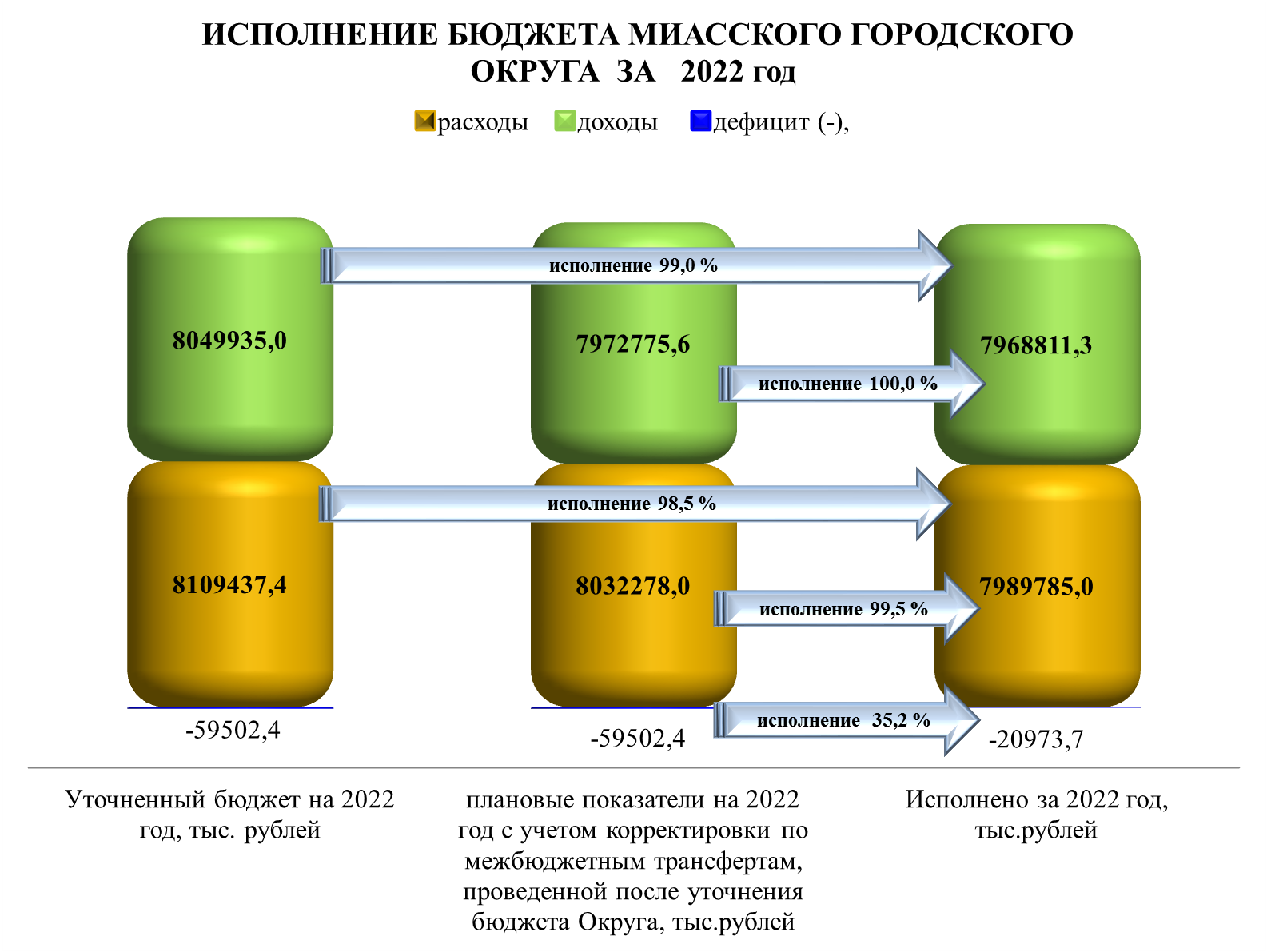 Увеличение  к уровню  2021 года  составило:- на 33,4 % по доходам (исполнено за 2021 год на сумму 5972773,3 тыс. рублей);- на 35,8 % по расходам (исполнено за 2021 год на сумму 5884773,0 тыс. рублей).ДОХОДЫ БЮДЖЕТА ОКРУГАИсполнение бюджета Миасского городского округа по доходам в 2022 году осуществлялось в непростых экономических условиях и было направлено на обеспечение поступления необходимого уровня доходов для выполнения возложенных на Округ полномочий.	 Реализация данной задачи производилась в рамках утвержденного Администрацией Миасского городского округа Плана мероприятий по увеличению эффективности использования доходной базы и оптимизации расходов бюджета Округа. Работа была ориентирована на проведение объективной оценки доходного потенциала Округа, выявление неучтенных объектов налогообложения, эффективное управление муниципальным имуществом Округа.	Бюджет Миасского городского округа за 2022 год по доходам исполнен в сумме 7968811,3 тыс. рублей при годовых уточненных бюджетных назначениях в сумме 8049935,0 тыс. рублей, или на 99,0% (приложение 3). 	Прирост к первоначально принятому бюджету Округа по доходам составил 10,2%, или 744315,6 тыс. рублей за счет роста поступлений по налоговым и неналоговым доходам в сумме 238943,1 тыс. рублей (по налоговым доходам - на сумму 207714,7 тыс. рублей, по неналоговым доходам - на сумму 31228,4 тыс. рублей) и безвозмездных поступлений в сумме 505372,5 тыс. рублей, в том числе:• от негосударственных организаций на сумму 1114,3 тыс. рублей;• от прочих безвозмездных поступлений на сумму 75,4 тыс. рублей;• от других бюджетов бюджетной системы Российской Федерации на сумму 504182,8 тыс. рублей (в сторону увеличения: дотации – 338016,7 тыс. рублей, субвенции – 159077,9 тыс. рублей, иные межбюджетные трансферты – 10132,3 тыс. рублей; в сторону снижения – по субсидиям на сумму 3044,1 тыс. рублей).	Исполнение бюджета Округа по доходам, с учетом уменьшения по межбюджетным трансферам на сумму 77159,5 тыс. рублей после уточнения бюджета Округа в декабре 2022 года, составило 100,0%.  	Увеличение доходов к уровню прошлого года составило 33,4%, или 1996038,0 тыс. рублей. Исполнение доходов бюджета Округа за 2022 год представлено в приложении 4.Доходная часть была сформирована за счет поступлений налоговых и неналоговых доходов (28,5% в общем объеме поступивших доходов), а также безвозмездных поступлений (71,5%). В 2021 году объем налоговых и неналоговых доходов составлял 31,3% в общем объеме поступивших доходов, объем безвозмездных поступлений – 68,7%.	Безвозмездные поступления в бюджет Округа составили  5697520,2 тыс. рублей, в том числе: - из областного бюджета (с учетом возвратов) - в сумме 5696330,5 тыс. рублей (дотации – 692197,2 тыс. рублей, субсидии – 2192555,1 тыс. рублей, субвенции – 2723050,9 тыс. рублей, иные межбюджетные трансферты – 88527,3 тыс. рублей);- от негосударственных организаций - в сумме 1114,3 тыс. рублей;- прочие поступления - в сумме 75,4 тыс. рублей.	По налоговым и неналоговым доходам бюджет Округа исполнен в сумме 2271291,1 тыс. рублей, или 105,1% к годовым уточненным бюджетным назначениям в сумме 2160513,1 тыс. рублей. По сравнению с 2021 годом поступления увеличились на 21,6%, или на сумму 403272,8 тыс. рублей.Структура налоговых и неналоговых доходов бюджета Округа  
в 2022 году представлена ниже:Наибольший удельный вес в объеме налоговых и неналоговых доходов бюджета Округа в 2022 году приходится на следующие виды доходов:налог на доходы физических лиц – 61,3%;налог, взимаемый в связи с применением упрощенной системы налогообложения –17,4%;земельный налог – 4,2%.Налоговые доходы поступили в сумме 2043624,5 тыс. рублей, или 102,5% к годовым уточненным бюджетным назначениям в сумме 1994117,1 тыс. рублей. Дополнительно получено 49507,4 тыс. рублей, в основном, за счет поступлений по налогу на доходы физических лиц, по упрощенной системе налогообложения и по налогу на имущество физических лиц. Рост налоговых доходов по отношению к уровню 2021 года составил 18,9%, или 325188,2 тыс. рублей. Налог на доходы физических лицЗа 2022 год поступление налога на доходы физических лиц составило 1393065,1 тыс. рублей, или 102,3% к годовым уточненным бюджетным назначениям в сумме 1362072,3 тыс. рублей.В бюджет Округа дополнительно поступил налог в сумме 30992,8 тыс. рублей. Наибольшие увеличения поступлений: - с доходов, источником которых является налоговый агент, за исключением доходов, в отношении которых исчисление и уплата налога осуществляются в соответствии со статьями 227, 227.1 и 228 Налогового кодекса Российской Федерации, в сумме 10512,5 тыс. рублей, что на 0,9% больше запланированного (план - 1223165,2 тыс. рублей, факт – 1233677,7 тыс. рублей) в основном, в результате роста фонда оплаты труда в крупных и средних организациях Округа. Кроме того, в результате выплаты премии на предприятии АО "ГРЦ Макеева" в связи с успешным запуском Российского стратегического ракетного комплекса «Сармат»;- с доходов, полученных физическими лицами с части суммы налога, превышающей 650000 рублей, относящейся к части налоговой базы, превышающей 5000000 рублей, в сумме 20280,3 тыс. рублей, что на 17,6% больше запланированного (план – 115000,0 тыс. рублей, факт – 135280,3 тыс. рублей).	По сравнению с 2021 годом, поступления налога на доходы физических лиц увеличились на 248213,2 тыс. рублей, или на 21,7% что, в основном, обусловлено ростом фонда оплаты труда за 2022 год на 16,4 % в крупных и средних организациях Округа (данные статистического бюллетеня территориального органа Федеральной Службы Государственной Статистики по Челябинской области за январь - ноябрь 2022 года). Акцизы по подакцизным товарам (продукции), производимымна территории Российской ФедерацииЗа 2022 год поступление доходов от уплаты акцизов по подакцизным товарам (продукции), производимым на территории Российской Федерации, составило 33426,0 тыс. рублей, или 99,8% к годовым уточненным бюджетным назначениям в сумме 33500,0 тыс. рублей. Недополучено 74,0 тыс. рублей.	В сравнении с 2021 годом поступления налога увеличились на  сумму 5374,8 тыс. рублей, или на 19,2%, в результате увеличения ставок на акцизы и роста цен на акцизную продукцию.НАЛОГИ НА СОВОКУПНЫЙ ДОХОДНалог, взимаемый в связи с применением упрощённой системы налогообложенияПоступления налога, взимаемого в связи с применением упрощённой системы налогообложения, в 2022 году составили 394749,1 тыс. рублей, или 103,2% к годовым уточненным бюджетным назначениям в сумме 382500,0 тыс. рублей. Перевыполнение на сумму 12249,1 тыс. рублей в связи с увеличением количества налогоплательщиков и поступлений задолженности по итогам работы межведомственной рабочей группы.В сравнении с 2021 годом поступления налога увеличились на сумму 76066,2 тыс. рублей, или на 23,9%, в связи с увеличением объема поступлений по ряду плательщиков, а также увеличением количества налогоплательщиков. Единый налог на вмененный доход для отдельных видов деятельностиС 1 января 2021 года, в соответствии с Федеральным законом от 29.06.2012 № 97-ФЗ единый налог на вмененный доход для отдельных видов деятельности (далее - ЕНВД) отменен. За 2022 год в бюджет Округа поступила задолженность налогоплательщиков по ЕНВД в сумме 74,5 тыс. рублей, или 138,0% к годовым уточненным бюджетным назначениям в сумме 54,0 тыс. рублей. Перевыполнение составило 20,5 тыс. рублей.По сравнению с 2021 годом (13295,4 тыс. рублей) поступления ЕНВД в виде задолженности отчётного года снизились на сумму 13220,9 тыс. рублей, или на 99,4%.Единый сельскохозяйственный налогЗа 2022 год поступления по единому сельскохозяйственному налогу составили 506,3 тыс. рублей, или 103,0% к годовым уточненным бюджетным назначениям в сумме 491,6 тыс. рублей. Перевыполнение составило 14,7 тыс. рублей. По сравнению с 2021 годом (198,3 тыс. рублей) поступления отчётного года увеличились на сумму 308,0 тыс. рублей, или в 2,6 раз в связи с увеличением начислений, и соответственно, поступлений по итогам 2022 года. Налог, взимаемый в связи с применением патентной системы налогообложенияЗа 2022 год поступления налога, взимаемого в связи с применением патентной системы налогообложения, составили 19999,7 тыс. рублей, или 115,4% к годовым уточненным бюджетным назначениям в сумме 17325,0 тыс. рублей. Перевыполнение составило 2674,7 тыс. рублей, в связи с увеличением количества налогоплательщиков.По сравнению с 2021 годом (19205,7 тыс. рублей) поступления в отчетном году увеличились на 794,0 тыс. рублей, или на 4,1%, в связи с увеличением количества налогоплательщиков. НАЛОГИ НА ИМУЩЕСТВОНалог на имущество физических лиц, взимаемый по ставкам, применяемым к объектам налогообложения, расположенным в границах городских округовЗа 2022 год поступления налога на имущество физических лиц составили 79805,6 тыс. рублей, или 104,9% к годовым уточненным бюджетным назначениям в сумме 76100,0 тыс. рублей. Дополнительно получено 3705,6 тыс. рублей в результате увеличения налогооблагаемой базы и применения кадастровой стоимости объектов имущества по результатам переоценки. 	По сравнению с 2021 годом (70055,6 тыс. рублей) в отчётном году поступления налога на имущество физических лиц больше на сумму 9750,0 тыс. рублей, или на 13,9%, в результате увеличения налогооблагаемой базы, и применения кадастровой стоимости объектов имущества по результатам переоценки, а также погашения задолженности прошлых лет.	Земельный налог	За 2022 год поступления земельного налога составили 95708,0 тыс. рублей, или 99,3% к годовым уточненным бюджетным назначениям в сумме 96400,0 тыс. рублей. Недополучено 692,0 тыс. рублей, из них: 	- по земельному налогу с организаций поступления составили 74141,6 тыс. рублей, или 98,7% к годовым уточненным бюджетным назначениям в сумме 75100,0 тыс. рублей. Недополучено 958,4 тыс. рублей, в основном, в связи с оспариванием кадастровой стоимости земли коммерческими и бюджетными организациями;- по земельному налогу с физических лиц поступления составили 21566,4 тыс. рублей, или 101,3% к годовым уточненным бюджетным назначениям в сумме 21300,0 тыс. рублей. Перевыполнение составило 266,4 тыс. рублей.	По сравнению с 2021 годом (100111,5 тыс. рублей) поступления земельного налога снизилось на сумму 4403,5 тыс. рублей, или на 4,4%, в том числе: по земельному налогу с организаций, снижение составило 5519,8 тыс. рублей (снижение поступлений, в основном, обусловлено оспариванием кадастровой стоимости земли коммерческими и бюджетными организациями); по земельному налогу с физических лиц рост на сумму 1116,3 тыс. рублей в результате погашения задолженности прошлых лет.ГОСУДАРСТВЕННАЯ ПОШЛИНА	За 2022 год поступление государственной пошлины составило 26303,0 тыс. рублей, или 102,4%, при годовых уточненных бюджетных назначениях в сумме 25674,2 тыс. рублей. Дополнительно получено 628,8 тыс. рублей, от государственной пошлины по делам, рассматриваемым в судах общей юрисдикции, мировыми судьями.	По сравнению с 2021 годом (24046,2 тыс. рублей) поступления в отчетном году увеличились на сумму 2256,8 тыс. рублей, или на 9,4%, в основном за счет поступления от государственной пошлины по делам, рассматриваемым в судах общей юрисдикции, мировыми судьями.Задолженность и перерасчёты по отменённым налогам, сборами иным обязательным платежам	В 2022 году осуществлен возврат суммы задолженности и перерасчетов по отмененным налогам, сборам и иным обязательным платежам в сумме 12,8 тыс. рублей.НЕНАЛОГОВЫЕ ДОХОДЫНеналоговые доходы в 2022 году поступили в сумме 227666,6 тыс. рублей, или 136,8% к годовым уточненным бюджетным назначениям в сумме 166396,0 тыс. рублей. 	Перевыполнено доходов на сумму 61270,6 тыс. рублей, в основном от прочих доходов от компенсации затрат бюджетов городских округов, за счет поступлений платежей по искам о возмещении вреда, причиненного окружающей среде, 	прочих неналоговых доходов.	По сравнению с 2021 годом (149582,0 тыс. рублей) поступления в отчетном году увеличились на сумму 78084,6 тыс. рублей, или 152,2%, в основном от прочих доходов от компенсации затрат бюджетов городских округов, за счет поступлений платежей по искам о возмещении вреда, причиненного окружающей среде, прочих неналоговых доходов.Доходы, получаемые в виде арендной платы за земельные участки, государственная собственность на которые не разграничена и которые расположены в границах городских округов, а также средства от продажи права на заключение договоров аренды указанных земельных участков	За 2022 год поступления составили 60393,9 тыс. рублей, или 109,9% к годовым уточненным бюджетным назначениям в сумме 54956,9 тыс. рублей. Перевыполнено доходов на сумму 5437,0 тыс. рублей в результате поступления оплаты по договорам, заключенным по итогам аукционов.	По сравнению с 2021 годом (37500,7 тыс. рублей) поступления увеличились на сумму 22893,2 тыс. рублей, или на 61,0% в основном, в результате роста проведенных аукционов. 	Доходы, получаемые в виде арендной платы, а также средства от продажи права на заключение договоров аренды за земли, находящиеся в собственности городских округов (за исключением земельных участков муниципальных бюджетных и автономных учреждений)	За 2022 год поступления доходов составили 5407,2 тыс. рублей, или 86,4% к годовым уточненным бюджетным назначениям в сумме 6257,2 тыс. рублей. Недополучено доходов на сумму 850,0 тыс. рублей, в результате несвоевременного поступления арендной платы, осуществлением возврата денежных средств по решениям суда. 	По сравнению с 2021 годом (11342,7 тыс. рублей) поступления снизились на сумму 5935,5 тыс. рублей, или на 52,3%, в основном, в результате несвоевременного поступления арендной платы, уменьшения действующих договоров, и  выкупа земельных участков. Доходы от сдачи в аренду имущества, находящегося в оперативном управлении органов управления городских округов и созданных ими учреждений (за исключением имущества муниципальных бюджетных и автономных учреждений)За 2022 год поступления составили 1208,0 тыс. рублей, или 110,1% к годовым уточненным бюджетным назначениям в сумме 1096,9 тыс. рублей. Перевыполнено доходов на сумму 111,1 тыс. рублей в результате оплаты задолженности. Более подробная информация по поступлениям приведена в таблице:	По сравнению с 2021 годом (1503,6 тыс. рублей) поступления в отчётном году снизились на сумму 295,6 тыс. рублей, на 19,7 %, в основном, по причине уменьшения площади арендуемых помещений.Доходы от сдачи в аренду имущества, составляющего казну городских округов (за исключением земельных участков)	За 2022 год поступило доходов в сумме 8370,6 тыс. рублей, или 102,4% к годовым уточненным бюджетным назначениям в сумме 8176,0 тыс. рублей. Перевыполнено доходов на сумму 194,6 тыс. рублей и в сравнении с 2021 годом на сумму 51,6 тыс. рублей связано с оплатой арендаторами задолженности по арендным платежам.Плата по соглашениям об установлении сервитута, заключенным органами местного самоуправления городских округов, государственными или муниципальными предприятиями либо государственными или муниципальными учреждениями в отношении земельных участков, государственная собственность на которые не разграничена и которые расположены в границах городских округов	В 2022 году доходы поступили в запланированном объеме в сумме 18,0 тыс. рублей.Доходы от перечисления части прибыли, остающейся после уплаты налогов и иных обязательных платежей муниципальных унитарных предприятий, созданных городскими округами В 2022 году доходы поступили в запланированном объеме в сумме 1611,0 тыс. рублей, в том числе: от МУП «Расчетный центр» МГО в сумме 967,6 тыс. рублей, МУП «Городская управляющая компания» в сумме 261,3 тыс. рублей, МУП «Управление пассажирских перевозок МГО» в сумме 382,1 тыс. рублей. Информация о суммах доходов, поступивших в бюджет Округа, представлена в таблице:	По сравнению с прошлым годом (641,1 тыс. рублей), в отчётном году поступления увеличились на 969,9 тыс. рублей, или в 2,5 раз по результатам полученной прибыли по итогам финансово-хозяйственной деятельности муниципальных унитарных предприятий Миасского городского округа за 2021 год.Прочие поступления от использования имущества, находящегося в собственности городских округов (за исключением имущества муниципальных бюджетных и автономных учреждений, а также имущества муниципальных унитарных предприятий, в том числе казенных)	Поступления в 2022 году составили 11139,8 тыс. рублей, или 105,0% к годовым уточненным бюджетным назначениям в сумме 10613,9 тыс. рублей. Дополнительно получено доходов на сумму 525,9 тыс. рублей в связи с внесенной предоплатой арендаторами арендных платежей, а также поступлением оплаты задолженности.	Более подробная информация по поступлениям представлена в таблице:	По сравнению с 2021 годом (8510,0 тыс. рублей) поступления отчётного года увеличились на 2629,8 тыс. рублей, или на 30,9%, в основном, в результате увеличения поступлений от размещения нестационарных объектов, в связи с повышением ставок по торгам за торговые места, в виду высокой конкуренции.Плата за негативное воздействие на окружающую среду	За 2022 год поступления составили 1750,3 тыс. рублей, или 100,0% к годовым уточненным бюджетным назначениям в сумме 1750,1 тыс. рублей. Дополнительно получено платежей на сумму 0,2 тыс. рублей. 	По сравнению с 2021 годом (3188,9 тыс. рублей) поступления снизились на 1438,6 тыс. рублей, или на 45,1%, в связи с изменениями декларирования платежей.Прочие доходы от оказания платных услуг (работ) получателями средств бюджетов городских округов	Фактическая сумма поступления в 2022 году составила 10905,4 тыс. рублей, или 98,5% к годовым уточненным бюджетным назначениям в сумме 11069,4 тыс. рублей. Недополучено 164,0 тыс. рублей в основном, по родительской плате за содержание детей в муниципальных казенных дошкольных образовательных учреждениях по причине снижения посещаемости детей. Более подробная информация по поступлениям представлена в таблице:	По сравнению с 2021 годом (11141,6 тыс. рублей) поступления доходов снизились на сумму 236,2 тыс. рублей, или на 2,1%, в основном, по родительской плате за содержание детей в муниципальных казенных дошкольных образовательных учреждениях в связи со снижением контингента ДДУ по результатам предварительного комплектования.Доходы, поступающие в порядке возмещения расходов, понесенных в связи с эксплуатацией имущества городских округовПоступления за 2022 год составили 1467,0 тыс. рублей, или 89,2% к годовым уточненным бюджетным назначениям в сумме 1644,7 тыс. рублей. Недополучено 177,7 тыс. рублей, в результате несвоевременной оплаты. Более подробная информация по поступлениям представлена в таблице:По сравнению с 2021 годом (1819,9 тыс. рублей) поступления доходов снизились на сумму 352,9 тыс. рублей, или на 19,4%, в основном, по причине уменьшения предоставляемых коммунальных услуг по Управлению по физической культуре и спорту Администрации Миасского городского округа и Управлению образования Администрации Миасского городского округа, в результате уменьшения площади арендуемых помещений. Прочие доходы от компенсации затрат бюджетов городских округовФактическое поступление доходов в 2022 году составило 33835,2 тыс. рублей, к годовым уточненным бюджетным назначениям в сумме 714,9 тыс. рублей. Наибольшие поступления составили:- оплата требования бенефициара по  банковской гарантии ПСК ООО «Олимп»;- возврат аванса по контракту № 191 от 23.11.2021г. с ООО ДСК «Южный Урал» в связи с расторжением по соглашению сторон.Доходы от реализации имущества, находящегося в оперативном управлении учреждений, находящихся в ведении органов управления городских округов	За 2022 год доходы от реализации имущества, находящегося в оперативном управлении учреждений, находящихся в ведении органов управления городских округов, поступили в сумме 124,4 тыс. рублей, или 100,1% к годовым уточненным бюджетным назначениям в сумме 124,3 тыс. рублей. Дополнительно получено 0,1 тыс. рублей.Более подробная информация по поступлениям представлена в таблице:	По сравнению с 2021 годом (137,1 тыс. рублей) в отчётном году поступления доходов от реализации имущества, находящегося в оперативном управлении учреждений, находящихся в ведении органов управления городских округов, снизились на сумму 12,7 тыс. рублей, или на 9,3%.Доходы от реализации иного имущества, находящегося в собственности городских округов	Фактические поступления доходов в 2022 году составило 7205,6 тыс. рублей, или 99,6% к годовым уточненным бюджетным назначениям в сумме 7237,8 тыс. рублей. Недополучено 32,2 тыс. рублей.Более подробная информация по поступлениям представлена в таблице:		По сравнению с 2021 годом (6909,9 тыс. рублей) в отчётном году поступления доходов от реализации иного имущества, находящегося в собственности городских округов, увеличились на сумму 295,7 тыс. рублей, или на 4,3%, в связи с заключением в 2022 году двух новых договоров купли-продажи.Доходы от продажи земельных участков, государственная собственность на которые не разграничена и которые расположены в границах городских округов	Поступление доходов в 2022 году составило 24797,9 тыс. рублей, или 103,3% к годовым уточненным бюджетным назначениям в сумме 23998,2 тыс. рублей. Дополнительно получены доходы в сумме 799,7 тыс. рублей.	По сравнению с 2021 годом (28797,8 тыс. рублей) в отчётном году поступления доходов от продажи земельных участков снизились на сумму 3999,9 тыс. рублей, или на 13,9%, в связи со снижением продаж земельных участков с высокой кадастровой стоимостью. Доходы от продажи земельных участков, находящихся в собственности городских округов (за исключением земельных участков муниципальных бюджетных и автономных учреждений)	В 2022 году доходы от продажи земельных участков, находящихся в собственности городских округов поступили в запланированном объеме в сумме 579,2 тыс. рублей.Плата за увеличение площади земельных участков, находящихся в частной собственности, в результате перераспределения таких земельных участков и земель (или) земельных участков, государственная собственность на которые не разграничена и которые расположены в границах городских округовЗа 2022 год поступления платы за увеличение площади земельных участков, находящихся в частной собственности, в результате перераспределения таких земельных участков и земель (или) земельных участков, государственная собственность на которые не разграничена и которые расположены в границах городских округов, поступила в сумме 10571,6 тыс. рублей, или 100,7% к годовым уточненным бюджетным назначениям в сумме 10500,0 тыс. рублей. Дополнительно получено доходов на сумму 71,6 тыс. рублей, что стало возможным в результате проведенных мероприятий по муниципальному земельному контролю.По сравнению с 2021 годом (7181,5 тыс. рублей), в отчётном году поступления платы за увеличение площади земельных участков, находящихся в частной собственности, в результате перераспределения таких земельных участков и земель (или) земельных участков, государственная собственность на которые не разграничена и которые расположены в границах городского округа, увеличились на сумму 3390,1 тыс. рублей, или на 47,2%, в результате увеличения количества обращений граждан, в связи с выявлением Росреестром нарушений земельного законодательства в части «самозахвата» земельных участков. Доходы от приватизации иного имущества, находящегося в собственности субъектов Российской Федерации, в части приватизации нефинансовых активов имущества казны	За 2022 год доходы от приватизации иного имущества, находящегося в собственности субъектов Российской Федерации, в части приватизации нефинансовых активов имущества казны, в бюджет Округа поступили по результатам 17 проведенных аукционов, в запланированном объеме в сумме 9368,2 тыс. рублей.	По сравнению с 2021 годом (307,0 тыс. рублей) в отчётном году поступления доходов увеличились на сумму 9061,2 тыс. рублей, или в 30,5 раз, в связи с увеличением проведенных аукционов в 2022 году (в 2021 году проведен - 1 аукцион). Штрафы, санкции, возмещение ущербаЗа 2022 год поступления штрафов составили 24777,6 тыс. рублей, или 189,1% к годовым уточненным бюджетным назначениям в сумме 13100,0 тыс. рублей. Дополнительно получено 11677,6 тыс. рублей. Наибольшие увеличения поступлений от:- платежей по искам о возмещении вреда, причиненного окружающей среде, а также платежи, уплачиваемые при добровольном возмещении вреда, причиненного окружающей среде (за исключением вреда, причиненного окружающей среде на особо охраняемых природных территориях, а также вреда, причиненного водным объектам), подлежащие зачислению в бюджет муниципального - в сумме 11234,3 тыс. рублей;- доходов от денежных взысканий (штрафов), поступающих в счет погашения задолженности, образовавшейся до 1 января 2020 года, подлежащие зачислению в бюджет муниципального образования по нормативам, действующим до 1 января 2020 года - в сумме 112,5 тыс. рублей;По сравнению с 2021 годом (12383,7 тыс. рублей) в отчётном году поступления увеличились на сумму 12393,9 тыс. рублей, или в 2,0 раза, в основном за счет:- платежей по искам о возмещении вреда, причиненного окружающей среде, а также платежи, уплачиваемые при добровольном возмещении вреда, причиненного окружающей среде (за исключением вреда, причиненного окружающей среде на особо охраняемых природных территориях, а также вреда, причиненного водным объектам), подлежащие зачислению в бюджет муниципального - в сумме 11103,4 тыс. рублей;- доходов от денежных взысканий (штрафов), поступающих в счет погашения задолженности, образовавшейся до 1 января 2020 года, подлежащие зачислению в бюджет муниципального образования по нормативам, действующим до 1 января 2020 года - в сумме 1502,7 тыс. рублей;- прочих возмещений ущерба, причиненного муниципальному имуществу городского округа (за исключением имущества, закрепленного за муниципальными бюджетными (автономными) учреждениями, унитарными предприятиями) - в сумме 1487,4 тыс. рублей;- возмещений ущерба при возникновении страховых случаев, когда выгодоприобретателями выступают получатели средств бюджета городского округа - в сумме 252,7 тыс. рублей;- административных штрафов, установленные главой 15 Кодекса Российской Федерации об административных правонарушениях, за административные правонарушения в области финансов, налогов и сборов, страхования, рынка ценных бумаг (за исключением штрафов, указанных в пункте 6 статьи 46 Бюджетного кодекса Российской Федерации), налагаемые мировыми судьями, комиссиями по делам несовершеннолетних и защите их прав - в сумме 103,0 тыс. рублей;	Вместе с тем, уменьшились поступления от: - иных штрафов, неустоек, пени, уплаченных в соответствии с законом или договором в случае неисполнения или ненадлежащего исполнения обязательств перед государственным (муниципальным) органом, казенным учреждением, Центральным банком Российской Федерации, государственной корпорацией - в сумме 710,1 тыс. рублей;- штрафов, неустоек, пеней, уплаченных в случае просрочки исполнения поставщиком (подрядчиком, исполнителем) обязательств, предусмотренных муниципальным контрактом, заключенным муниципальным органом, казенным учреждением городского округа - в сумме 688,2 тыс. рублей;- административных штрафов, установленные главой 7 Кодекса Российской Федерации об административных правонарушениях, за административные правонарушения в области охраны собственности, выявленные должностными лицами органов муниципального контроля - в сумме 255,0 тыс. рублей.- административных штрафов, установленные главой 19 Кодекса Российской Федерации об административных правонарушениях, за административные правонарушения против порядка управления, налагаемые мировыми судьями, комиссиями по делам несовершеннолетних и защите их прав - в сумме 220,5 тыс. рублей;- платежей в целях возмещения убытков, причиненных уклонением от заключения с муниципальным органом городского округа (муниципальным казенным учреждением) муниципального контракта, а также иные денежные средства, подлежащие зачислению в бюджет городского округа за нарушение законодательства Российской Федерации о контрактной системе в сфере закупок товаров, работ, услуг для обеспечения государственных и муниципальных нужд (за исключением муниципального контракта, финансируемого за счет средств муниципального дорожного фонда) - в сумме 117,9 тыс. рублей;- административных штрафов, установленные главой 20 Кодекса Российской Федерации об административных правонарушениях, за административные правонарушения, посягающие на общественный порядок и общественную безопасность, налагаемые мировыми судьями, комиссиями по делам несовершеннолетних и защите их прав - в сумме 93,7 тыс. рублей.Прочие неналоговые доходы	За 2022 год поступления прочих неналоговых доходов составили 13447,4 тыс. рублей, или на 4,1 раз больше к годовым уточненным бюджетным назначениям в сумме 3254,6 тыс. рублей. Перевыполнено доходов в сумме 10192,8 тыс. рублей, в основном, от поступлений денежных средств по возмещению ущерба от ООО ГЛЦ "Солнечная долина", а также поступлений доходов от компенсационной стоимости за вырубку зеленых насаждений.	По сравнению с 2021 годом (5140,4 тыс. рублей) в отчётном периоде поступления прочих неналоговых доходов увеличились на сумму 8307,0 тыс. рублей, или в 2,6 раз, в основном от поступления денежных средств по возмещению ущерба от ООО ГЛЦ «Солнечная долина».Поступления невыясненных платежей в 2022 году (неверное указание реквизитов) составили 372,5 тыс. рублей.Инициативные платежиЗа 2022 год поступления инициативных платежей составили 315,8 тыс. рублей, или 97,3% к годовым уточненным бюджетным назначениям в сумме 315,8 тыс. рублей.	Объем (реальной к взысканию) недоимки по налогам и сборам (реальной к взысканию) и задолженности по неналоговым доходам на 01.01.2023 года (реальной к взысканию) сохраняется высоким и составляет 193643,5 тыс. рублей. 	Рост задолженности к уровню 2021 года составил 5,7%, или 10377,5 тыс. рублей.Более подробно информация представлена в приложении 5.РАСХОДЫ БЮДЖЕТА ОКРУГА Расходная часть бюджета Миасского городского округа исполнена в сумме 7989785,0 тыс. рублей,  при уточненном бюджете Округа на 2022 год в сумме 8109437,4 тыс. рублей, или на 98,5%. От плановых показателей с учетом уменьшения  ассигнований по межбюджетным трансфертам на сумму 77159,5 тыс. рублей (после уточнения бюджета Округа в декабре 2022 года)  исполнение составило 99,5 %. Увеличение расходов  к уровню  2021 года составило 35,8 %, или 2105012,0 тыс. рублей.В общем объеме расходов за 2022 год доля расходов на выполнение переданных государственных полномочий составила 35,3%, или 2822680,5 тыс. рублей, расходы по собственным полномочиям - 64,7 % от общего объема расходов, или  5167104,5 тыс. рублей. В 2021 году доля расходов на выполнение переданных государственных полномочий составила 47,9%, или 2818326,7 тыс. рублей, по собственным полномочиям – 52,1 %, или 3066446,4 тыс. рублей. Уменьшение доли расходов на выполнение переданных полномочий, в связи с передачей части государственных полномочий на областной бюджет (в том числе на обеспечение государственных полномочий по социальному обслуживанию граждан в части содержание учреждений социального обслуживания населения).   Структура расходов  бюджета Миасского городского округа по полномочиям за 2022 год в сравнении с 2021 годом приведена в представленной ниже диаграмме.Бюджет Миасского городского округа сохраняет свою социальную направленность. Расходы на социальную сферу в 2022 году составили  5831923,7 тыс. рублей, или  73,0% от общего объема расходов. Доля расходов на финансирование социальной сферы в 2021 году составляла 77,3 %, или 4551067,3 тыс. рублей в общей сумме расходов бюджета Округа. Снижение доли связано с увеличением общего объема расходов, в то же время рост расходов на социальную сферу в суммарном выражении в сравнении с 2021 годом составил 1280856,4 тыс. рублей. Основные причины увеличения расходов:  выкуп здания для размещения общеобразовательной организации, капитальные вложения в объекты физической культуры и спорта, закупка оборудования для создания «умных спортивных площадок» и индексация социальных пособий в соответствии с Законами Челябинской области и др.На расходы в сфере экономики (жилищно-коммунальное хозяйство, транспорт, дорожное хозяйство, и т.д.) направлено 1803438,3 тыс. рублей, или 22,6 % от общего объема расходов. В 2021 году данные показатели составляли соответственно 1035484,7 тыс. рублей  и 17,6 %. Основные причины роста расходов в 2022 году на 74,2%, или на сумму 767953,6 тыс. рублей: увеличение объема межбюджетных трансфертов на обеспечение мероприятий  по переселению граждан из аварийного жилищного фонда; поступление средств из областного бюджета на  организацию регулярных перевозок пассажиров электрическим транспортом, на приобретение и ремонт подвижного состава для обеспечения пассажирских перевозок;  увеличение объема средств, направленных на проведение капитального ремонта и содержания дорог общего пользования (с учетом средств, привлеченных из областного бюджета).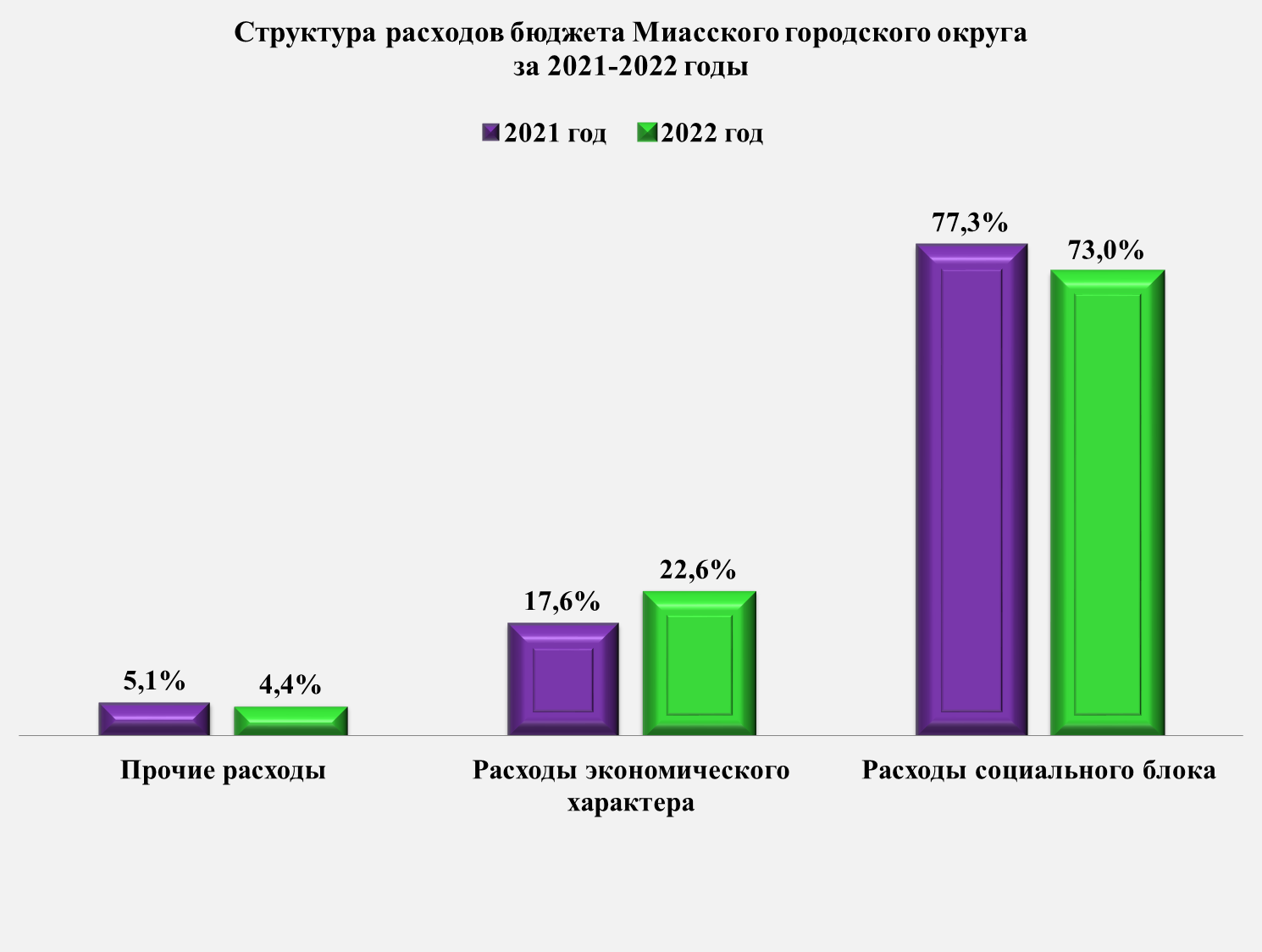 Более подробная информация об исполнении бюджета Округа по разделам бюджетной классификации и Главным распорядителям бюджетных средств представлена в приложении 6 к пояснительной записке и в таблице: На финансирование муниципальных заданий на оказание муниципальных услуг направлено 2514982,3 тыс. рублей, или 31,5 % от общего объема расходов.Информация об остатках ассигнований от уточненного бюджета Миасского городского округа  представлена в таблице:Факторный анализ исполнение бюджета Округа, с учетом уменьшения плановых показателей по межбюджетным трансфертам на 77159,5 тыс. рублей в соответствии с Законом Челябинской области от 22.12.2022 № 724-ЗО "О внесении изменений в Закон Челябинской области "Об областном бюджете на 2022 год и плановый период 2023 и 2024 годов" представлен в таблице: Основные причины снижения или увеличения доли расходов бюджета Округа по направлениям и в сравнении с 2021 годом представлены в таблице: На выплату заработной платы и начисления в отчетном периоде направлено  3260753,5 тыс. рублей, или 40,8% от общего объема расходов отчетного периода. За 2021 год  эти показатели соответственно составили 2931966,0 тыс. рублей и 49,8%.  Увеличение расходов к уровню 2021 года на 328787,5 тыс. рублей. Основные причины: изменение индикативных показателей средней заработной платы  отдельных категорий работников бюджетной сферы, установленных Указами Президента и распоряжением Правительства Челябинской области, обеспечение доведения заработной платы до МРОТ с 01.01.2022 года и с 01.06.2022 года, повышение заработной платы прочим категориям работников с 01.10.2021 года и с 01.04.2022г.По состоянию на 01.01.2023 года просроченная задолженность по заработной плате отсутствует. 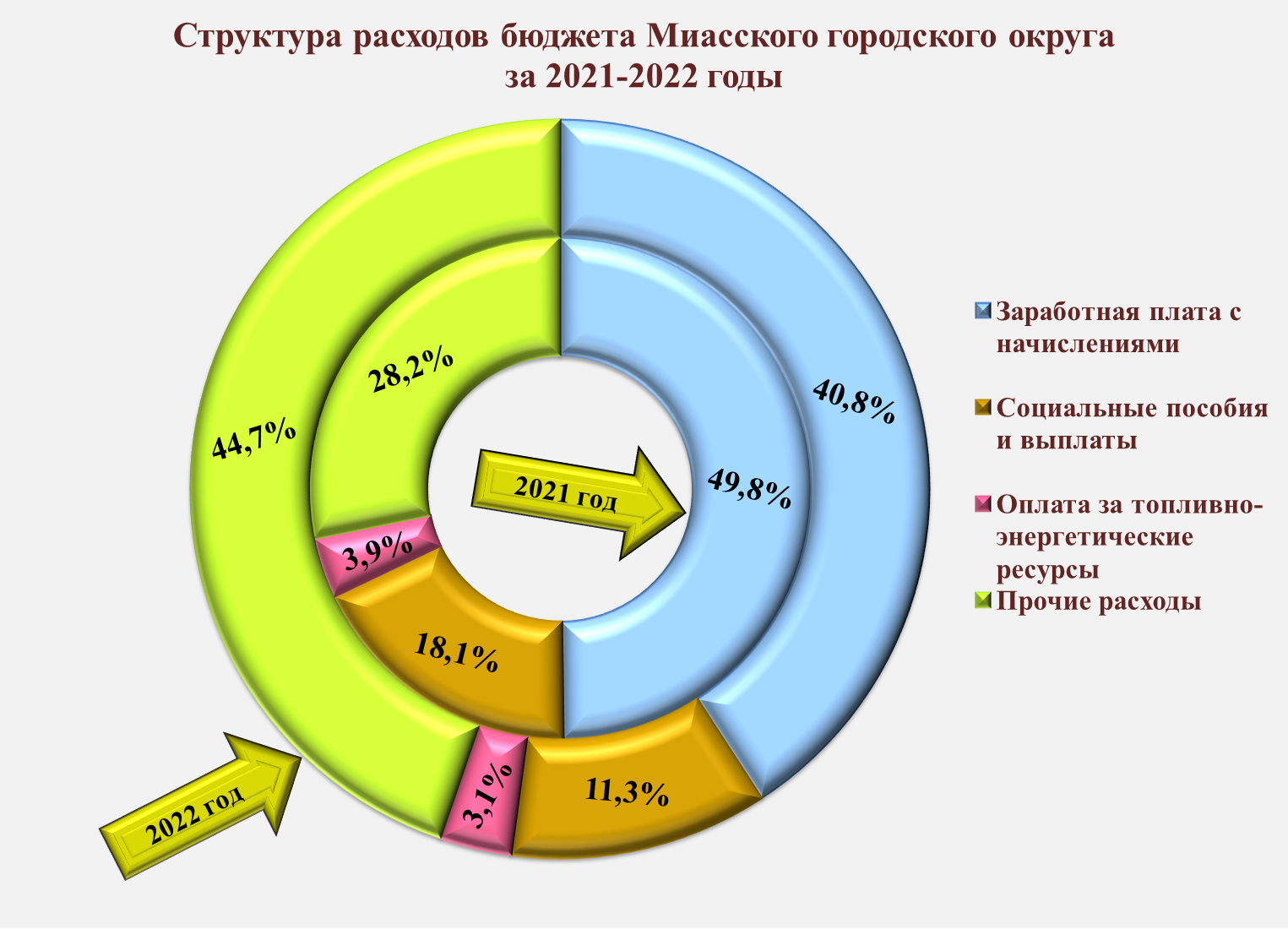 Основные причины роста расходов на прочие расходы связаны с:- увеличением расходов на организацию регулярных перевозок пассажиров электрическим транспортом, на приобретение и ремонт подвижного состава для обеспечения пассажирских перевозок;- выкупом  здания для размещения новой общеобразовательной  организации МАОУ «Образовательный центр»   и началом работы нового учреждения с 01.09.2022 года;- увеличением расходов на проведение капитального ремонта и содержания дорог общего пользования;  -  увеличением расходов  на переселение граждан из аварийного жилищного фонда.Информация о выполнении индикативных показателей средней заработной платы категорий работников Миасского городского округа, доведение по которым осуществляется в соответствии с Указами Президента РФ и Постановлениями Правительства Челябинской области представлена в таблице:                                                                                                               	рублиВ 2022 году приняты по обращениям взыскания на средства бюджета Миасского городского округа в соответствии с главой 24.1 Бюджетного Кодекса РФ исполнительные документы по казенным учреждениям (без учета мировых соглашений)  на общую сумму 3403,7 тыс. рублей. Исполнено в отчетном периоде обязательств  на сумму 3293,7 тыс. рублей. В сравнении с 2021 годом уменьшение расходов на оплату по обращениям взыскания на средства бюджета Округа составило более 50 % (в 2021 году - 6996,8 тыс. рублей). Исполнение бюджета Округа осуществлялось по казначейской системе. Особое внимание уделялось предварительному контролю качества представляемых к оплате документов. В отчетном периоде поступило 142587 заявок к оплате.  Возвращены без оплаты  870 заявок на общую сумму 19962,7 тыс. руб. Процент возврата заявок составил 0,61% от количества поступивших заявок и 0,18% от общей суммы проверенных заявок. (В 2021 году  процент возвратов составил: по числу заявок 0,43%,  и 0,72% от общей суммы проверенных заявок). 	По состоянию на 01.01.2023 года муниципальный долг отсутствует. Гарантии и поручительства в 2023 году не предоставлялись.В первоначально принятом бюджете Округа на 2022 год  резервный фонд  Администрации Миасского городского округа был утвержден в сумме 1000,0 тыс. рублей. За 2022 год средства резервного  фонда Администрации Миасского городского округа использовались следующим образом:В отчетном периоде 99,4 % расходов бюджета Округа произведено по целевым программам, или на сумму 7942074,2 тыс. рублей, из них на реализацию мероприятий по национальным проектам направлено 636806,2 тыс. рублей, что составило 8,0 % от суммы программных расходов.  В 2021 году 99,2 %, или 5840007,7 тыс. рублей расходов произведено по целевым программам, из них на реализацию мероприятий по национальным проектам направлено 225047,0 тыс. рублей. Динамика программных расходов в сравнении с 2021 годом представлена в диаграмме: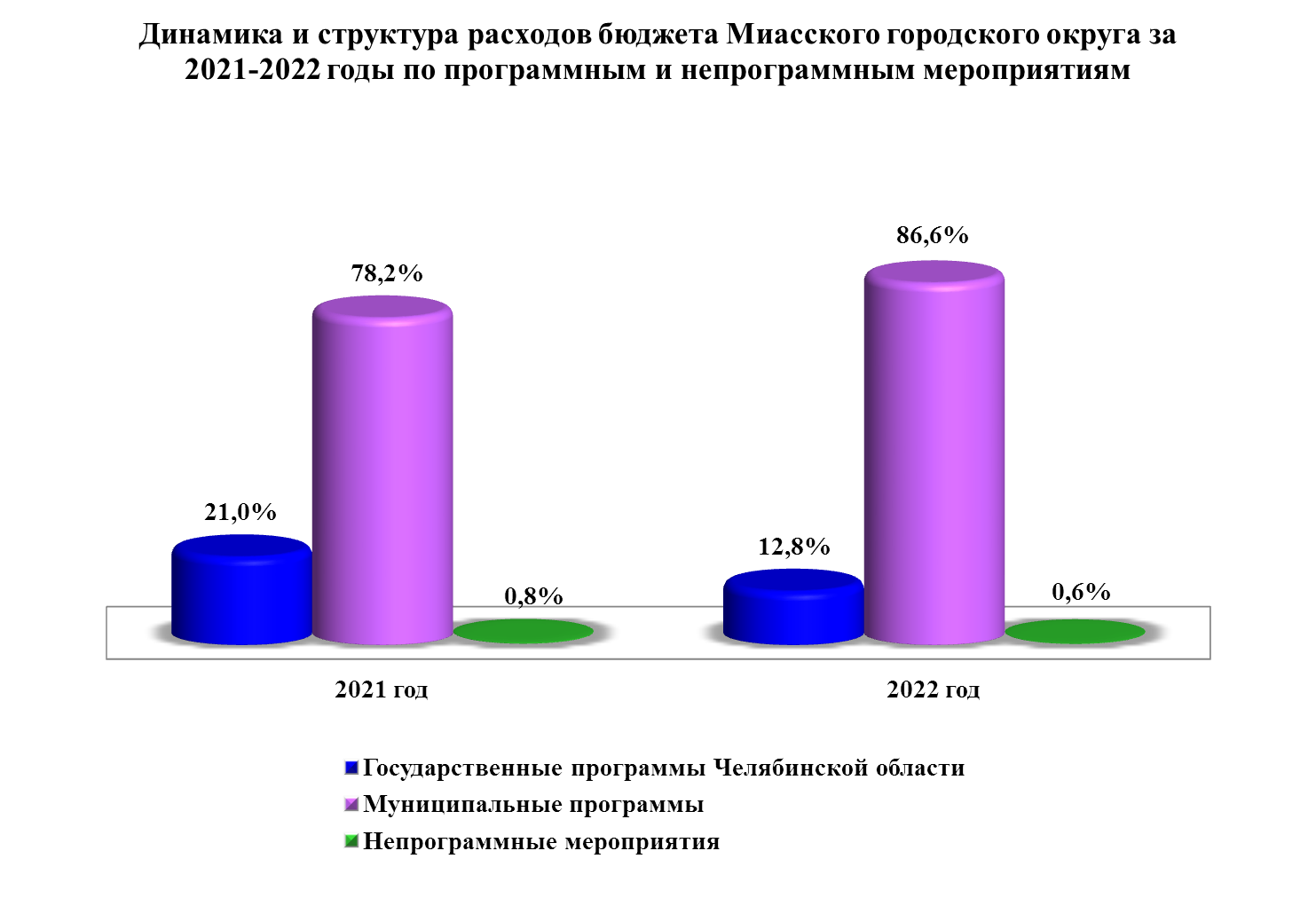 Мероприятия, направленные на реализацию национальных проектов, проводились в рамках государственных и муниципальных программДинамика расходов Миасского городского округа на реализацию национальных проектов представлена в диаграмме: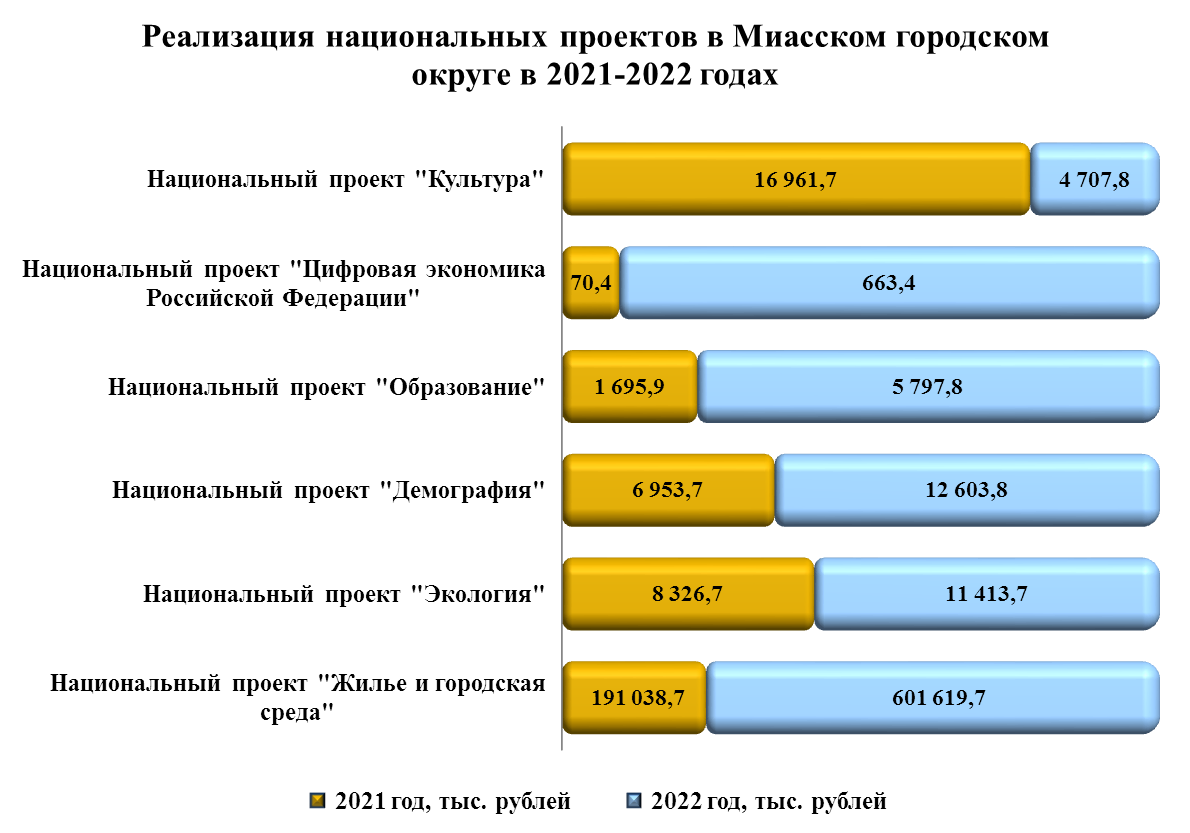 Более подробная информация  об исполнении  бюджета  Миасского городского округа за 2022 год по программным  и  непрограммным направлениям представлена ниже.Государственные программы Челябинской областиНа финансирование 3-х государственных программ Челябинской области в бюджете Миасского городского округа было предусмотрено на 2022 год 1035041,0 тыс. рублей, исполнение составило 1023738,7 тыс. рублей, или 98,8 %. Государственная программа Челябинской области «Развитие образования в Челябинской области»Исполнитель: Управление образования Администрации Миасского городского округа (раздел 1003).В рамках данной программы Управлением образования Администрации Миасского городского округа предусмотрены расходы на компенсацию затрат родителей (законных представителей) детей-инвалидов в части организации обучения по основным общеобразовательным программам на дому в сумме 33828,2 тыс. рублей. Исполнение составило 33828,2 тыс. рублей, или 100,0%, с увеличением к уровню 2021 года на 0,1%. Компенсация за воспитание и обучение детей-инвалидов на дому предоставлялась на основании поданных заявлений родителей (законных представителей). Количество получателей за 2022 год составило 169 человек (127 школьников и 42 дошкольника). Динамика расходов представлена в таблице:Государственная программа «Поддержка и развитие дошкольного образования в Челябинской области»Исполнитель: Управление образования Администрации Миасского городского округа (раздел 1004).В рамках данной программы Управлением образования Администрации Миасского городского округа проведены расходы на компенсацию части платы, взимаемой с родителей (законных представителей) за присмотр и уход за детьми в образовательных организациях, реализующих образовательную программу дошкольного образования, расположенных на территории Челябинской области в сумме 26400,9 тыс. рублей, или 100,0% от уточненного бюджета Округа. Уменьшение к уровню 2021 года составило 9,8%, по причине снижения количества воспитанников образовательных учреждений, реализующих программы дошкольного образования, на 689 человек. За 2022 год предоставлена компенсация части родительской платы за содержание первого ребенка – 3424 получателям, за содержание второго ребенка – 4034 получателям, за содержание третьего ребенка – 1611 получателям.Динамика расходов представлена в таблице:Государственная программа Челябинской области «Развитие социальной защиты населения в Челябинской области»Исполнители: Управление социальной защиты населения Администрации Миасского городского округа (разделы 0705,1002,1003,1004,1006), Управление культуры Администрации Миасского городского округа (раздел 1003), Управление образования Администрации Миасского городского округа (раздел 1003).Основной целью программы является повышение уровня и качества жизни граждан, нуждающихся в социальной защите государства.Исполнение за 2022 год по программе составило 963509,6 тыс. рублей, или 98,9% от уточненного бюджета Округа – 974811,9 тыс. рублей, со снижением к уровню 2021 года на 17,9%. Информация по направлениям расходов представлена в таблице:По подпрограмме «Дети Южного Урала» исполнение составило 251857,5 тыс. рублей (99,6% от уточненного бюджета Округа – 252859,2 тыс. рублей), со снижением к исполнению за 2021 год на 29,7%. Уменьшение расходов в соответствии с законом Челябинской области №658-ЗО от 31.08.2022г. «О прекращении осуществления органами местного самоуправления отдельных государственных полномочий по социальному обслуживанию граждан и социальной поддержке детей-сирот и детей, оставшихся без попечения родителей, и внесении изменений в статью 3 Закона Челябинской области «О наделении органов местного самоуправления отдельными государственными полномочиями по социальному обслуживанию граждан и профилактике безнадзорности и правонарушений несовершеннолетних» и статью 3 Закона Челябинской области «О наделении органов местного самоуправления государственными полномочиями по социальной поддержке детей-сирот и детей, оставшихся без попечения родителей», Постановлением Правительства Челябинской области от 30.09.2022 года №534-П «О принятии в государственную собственность Челябинской области муниципальных учреждений системы социальной защиты населения Миасского городского округа Челябинской области», с 1 октября 2022 года учреждения подведомственные Управлению социальной защиты населения Администрации Миасского городского округа были переданы в государственную собственность  Челябинской области. В рамках данной подпрограммы в первоначальном бюджете на 2022 год были отражены расходы по МКУ «Центр Радуга» МГО и МКУ «ЦПД «Алые Паруса».Расходы произведены по следующим направлениям:- социальная поддержка детей-сирот и детей, оставшихся без попечения родителей, находящихся в муниципальных организациях для детей-сирот и детей, оставшихся без попечения родителей. Исполнение за 2022 год составило 56400,1 тыс. рублей, или 100%  от уточненного бюджета Округа – 56400,0 тыс. рублей. В сравнении с 2021 годом расходы снизились на 26,7% (2021 год – 76984,1 тыс. рублей). Средства были предусмотрены на обеспечение функционирования 2-х центров помощи детям, оставшимся без попечения родителей, МКУ «Центр «Радуга» и МКУ «ЦПД «Алые паруса». В 2022 году в центрах помощи детям среднегодовое количество детей составило 86 воспитанников (находящихся на питании) при плане 93 ребенка. Плановая стоимость питания 1-го ребенка в день составила 206,25 рублей, фактическая – 243,38 рублей. План по дето-дням в 2022 году составил 25389, факт - 17412. Отклонение плана от факта по дето-дням объясняется нахождением детей в санаториях, больницах, гостях и т.д. Натуральные нормы соблюдены. Превышение фактической стоимости дето-дня объясняется повышением цен в 2022 году по сравнению с плановыми показателями. Расходы на продукты питания производились за счет экономии, сложившейся за счет меньшего, чем планировалось, количества дето-дней. За отчетный период текущего года фактическая средняя заработная плата с учетом нагрузки на физическое лицо (без учета внешних совместителей) в центрах помощи детям, оставшимся без попечения родителей, по педагогическим работникам составила 36127,2 рублей (за 2021 год – 35127,7 рублей), по среднему медицинскому персоналу – 36382,9 рублей (за 2021 год – 35857,9 рублей). Индикативный показатель, установленный Министерством социальных отношений Челябинской области на 2022 год, рассчитанный с учетом фактической нагрузки, составляет по педагогическим работникам – 33464,9 рублей, по среднему медицинскому персоналу – 33464,9 рублей; - выплата пособия на ребенка в соответствии с Законом Челябинской области «О пособии на ребенка» - исполнение за 2023 год составило 58663,0 тыс. рублей, или 99,0% от уточненного бюджета Округа  в сумме 59263,0 тыс. рублей. Пособие получили 11994 человека;- выплата областного единовременного пособия при рождении ребенка в соответствии с Законом Челябинской области «Об областном единовременном пособии при рождении ребенка» - исполнение за 2022 год составило 7365,2 тыс. рублей, или 100,0% от уточненного бюджета Округа в сумме 7366,4 тыс. рублей. Пособие получили 1271 человек; - содержание ребенка в семье опекуна и приемной семье, а также вознаграждение, причитающееся приемному родителю, в соответствии с Законом Челябинской области «О мерах социальной поддержки детей-сирот и детей, оставшихся без попечения родителей, вознаграждении, причитающемся приемному родителю, и социальных гарантиях приемной семье», - исполнение за 2022 год составило 95783,0,0 тыс. рублей, или 99,7% от уточненного бюджета Округа в сумме 96052,1 тыс. рублей. По состоянию на 01.01.2023 года зарегистрировано 159 приемных семей (215 детей); - ежемесячная денежная выплата на оплату жилья и коммунальных услуг многодетной семье в соответствии с Законом Челябинской области «О статусе и дополнительных мерах социальной поддержки многодетной семьи в Челябинской области» - исполнение за 2022 год составило 25292,5 тыс. рублей, или 99,5% от уточненного бюджета Округа в сумме 25424,0 тыс. рублей. Количество получателей – 1440 семей;- реализация переданных государственных полномочий по приему, регистрации заявлений и документов, необходимых для предоставления областного материнского (семейного) капитала, принятию решения о предоставлении (об отказе в предоставлении) семьям, имеющим детей, областного материнского (семейного) капитала, формированию электронных реестров для зачисления денежных средств на счета физических лиц в кредитных организациях и электронных реестров для зачисления денежных средств на счета организаций в кредитных организациях - исполнение за 2022 год составило 273,6 тыс. рублей (100,0% к уточненному бюджета Округа);- организация и осуществление деятельности по опеке и попечительству - исполнение за 2022 год составило 8080,1 тыс. рублей (100,0% к уточненному бюджета Округа). За счет данных средств в Управлении социальной защиты населения Администрации Миасского городского округа содержится 15 штатных единиц.	По подпрограмме «Повышение качества жизни граждан пожилого возраста и иных категорий граждан» исполнение составило 621692,9 тыс. рублей (98,4% от уточненного бюджета Округа в сумме 631993,5 тыс. рублей), со снижением к 2021 году на 11,9% (2021 год – 705979,1 тыс. рублей), за счет снижения количества получателей 2022 году.Расходы произведены по следующим направлениям:- ежемесячная денежная выплата в соответствии с Законом Челябинской области «О мерах социальной поддержки ветеранов в Челябинской области» (ветераны труда и труженики тыла) - исполнение за 2022 год составило 170469,0 тыс. рублей, или 99,9% от уточненного бюджета Округа в сумме 170694,8 тыс. рублей. Выплату получили 9819 человек; - ежемесячная денежная выплата в соответствии с Законом Челябинской области «О мерах социальной поддержки жертв политических репрессий в Челябинской области» - исполнение за 2022 год составило 9281,9 тыс. рублей, или 100,0% от уточненного бюджета Округа. Выплату получили 366 человек, возмещены расходы на погребение и оплату проезда 33 получателям; - ежемесячная денежная выплата в соответствии с Законом Челябинской области «О звании «Ветеран труда Челябинской области» - исполнение за 2022 год составило 122762,5 тыс. рублей или 100,0% от уточненного бюджета Округа в сумме 122822,0 тыс. рублей. Выплату получили  8370 человек; - компенсация расходов на оплату жилых помещений и коммунальных услуг в соответствии с Законом Челябинской области «О дополнительных мерах социальной поддержки отдельных категорий граждан в Челябинской области» - исполнение за 2022 год составило 316,5 тыс. рублей, или 86,5% от уточненного бюджета Округа в сумме 365,9 тыс. рублей. Количество получателей - 25 человек (выплата носит заявительный характер);- компенсационные выплаты за пользование услугами связи в соответствии с Законом Челябинской области «О дополнительных мерах социальной поддержки отдельных категорий граждан в Челябинской области» - исполнение за 2022 год составило 16,7 тыс. рублей, или 97,1% от уточненного бюджета Округа в сумме 17,2 тыс. рублей. Компенсацию получили 10 человек;- компенсация расходов на уплату взноса на капитальный ремонт общего имущества в многоквартирном доме в соответствии с Законом Челябинской области «О дополнительных мерах социальной поддержки отдельных категорий граждан в Челябинской области» - исполнение за 2022 год составило 10882,5 тыс. рублей, или 100,0% от уточненного бюджета Округа;-  компенсация отдельным категориям граждан оплаты взноса на капитальный ремонт общего имущества в многоквартирном доме (средства областного бюджета) - исполнение за 2022 год составило 3720,0 тыс. рублей, или 100,0% от уточненного бюджета Округа;- компенсация отдельным категориям граждан оплаты взноса на капитальный ремонт общего имущества в многоквартирном доме (средства федерального бюджета) - исполнение за 2022 год составило 13994,1 тыс. рублей, или 100,0%, от уточненного бюджета Округа. Общее количество получателей по данным выплатам за счет средств областного и федерального бюджетов составило6504 человека;- предоставление гражданам субсидий на оплату жилого помещения и коммунальных услуг - исполнение за 2022 год составило 152751,6 тыс. рублей, или 95,9% от уточненного бюджета Округа в сумме 159362,3 тыс. руб. Субсидию получили 5141 человек; - реализация полномочий Российской Федерации по осуществлению ежегодной денежной выплаты лицам, награжденным нагрудным знаком «Почетный донор России» (средства федерального бюджета) - исполнение за 2022 год составило 15867,0 тыс. рублей, или 100,0% от уточненного бюджета Округа. Выплату получили 993 человека; - реализация полномочий Российской Федерации на оплату жилищно-коммунальных услуг отдельным категориям граждан (средства федерального бюджета) - исполнение за 2022 год составило 89581,9 тыс. рублей, или 96,4% от уточненного бюджета Округа в сумме 92943,8 тыс. рублей. Выплату получили 8446 человек;- осуществление мер социальной поддержки граждан, работающих и проживающих в сельских населенных пунктах и рабочих поселках Челябинской области -  исполнение за 2022 год составило 3830,0 тыс. рублей, или 99,4% от уточненного бюджета Округа в сумме 3854,1 тыс. рублей. Общее количество получателей 113 человек; - выплата компенсации расходов на оплату жилых помещений, отопления и освещения сельским специалистам, работающим в учреждениях, подведомственных Управлению культуры Администрации Миасского городского округа, и проживающим в населенных пунктах и рабочих поселках Челябинской области - было предусмотрено 486,3 тыс. рублей. Компенсацию с января по декабрь 2022 года получили 26 человек (специалисты сельских библиотек и сельских домов культуры) 100,0% от уточненного бюджета Округа;- выплата компенсации расходов на оплату жилых помещений, отопления и освещения педагогическим работникам и сельским специалистам, работающим в учреждениях, подведомственных Управлению образования Администрации Миасского городского округа, и проживающим в населенных пунктах и рабочих поселках Челябинской области - было предусмотрено 5827,0 тыс. рублей или 100% от уточненного бюджета Округа. Компенсацию получили 120 педагогов и 4 специалиста;- возмещение стоимости услуг по погребению и выплата социального пособия на погребение в соответствии с Законом Челябинской области «О возмещении стоимости услуг по погребению и выплате социального пособия на погребение» - исполнение за 2022 год составило 2350,3 тыс. рублей, или 100,0% от уточненного бюджета Округа. Выплату получили 270 человек; - на выплату адресной субсидии гражданам в связи с ростом платы за коммунальные услуги запланировано 0,1 тыс. рублей. Получатели на данную выплату не заявились.- ежемесячная денежная выплата в соответствии с Законом Челябинской области «О дополнительных мерах социальной поддержки детей погибших участников Великой Отечественной войны» - исполнение за 2022 год составило 13125,8 тыс. рублей, или 99,7% от уточненного бюджета Округа в сумме 13160,8 тыс. рублей. Количество получателей выплаты составило 1451 человек;- реализация переданных государственных полномочий по назначению малоимущим семьям, малоимущим одиноко проживающим гражданам государственной социальной помощи, в том числе на основании социального контракта, - исполнение за 2022 год составило 71,8 тыс. рублей, или 100,0% от уточненного бюджета Округа;- реализация переданных государственных полномочий по назначению гражданам единовременной социальной выплаты на оплату приобретения внутридомового газового оборудования (возмещение расходов на приобретение такого оборудования) и оплату работ по его установке и формированию электронных реестров для зачисления денежных средств на счета физических лиц в кредитных организациях - исполнение за 2022 год составило 87,9 тыс. рублей, или 99,7% от уточненного бюджета Округа в сумме 88,2 тыс. рублей;- расходы на осуществление органами местного самоуправления переданных государственных полномочий по предоставлению гражданам субсидий - исполнение за 2022 год составило 6270,1 тыс. рублей, или 101,1% от уточненного бюджета Округа в сумме 6203,4 тыс. рублей. За счет данных средств в Управлении социальной защиты населения Администрации Миасского городского округа содержится 12 штатных единиц. На основании уведомления Министерства социальных отношений Челябинской области и обращения Управления социальной защиты населения Администрации Округа от 20.12.2022 года ассигнования на 2022 год были увеличены на 66,7 тыс. рублей.	По подпрограмме «Функционирование системы социального обслуживания и социальной поддержки отдельных категорий граждан» исполнение составило 89959,2 тыс. рублей (100,0% от уточненного бюджета Округа – 89959,2 тыс. рублей), со снижением к исполнению за 2021 год на 17,8%. Уменьшение расходов в соответствии с законом Челябинской области №658-ЗО от 31.08.2022г. «О прекращении осуществления органами местного самоуправления отдельных государственных полномочий по социальному обслуживанию граждан и социальной поддержке детей-сирот и детей, оставшихся без попечения родителей, и внесении изменений в статью 3 Закона Челябинской области «О наделении органов местного самоуправления отдельными государственными полномочиями по социальному обслуживанию граждан и профилактике безнадзорности и правонарушений несовершеннолетних» и статью 3 Закона Челябинской области «О наделении органов местного самоуправления государственными полномочиями по социальной поддержке детей-сирот и детей, оставшихся без попечения родителей», Постановлением Правительства Челябинской области от 30.09.2022 года №534-П «О принятии в государственную собственность Челябинской области муниципальных учреждений системы социальной защиты населения Миасского городского округа Челябинской области» с 1 октября 2022 года учреждения подведомственные Управлению социальной защиты населения Администрации Миасского городского округа были переданы в государственную собственность Челябинской области. В рамках данной подпрограммы в бюджете Округа на 2022 год были отражены расходы на обеспечение деятельности МКУСО «Центр», МКУ «Комплекс социальной адаптации граждан» и МКУ «Комплексный центр социального обслуживания населения». Исполнение за 2022 год составило 64590,5 тыс. рублей, или 100% от уточненного бюджета Округа в сумме 64590,5 тыс. рублей. 	Расходы по содержанию МКУСО «Центр» за отчетный период составили 18060,5 тыс. рублей, или 100,0% от уточненного бюджета Округа. В 2022 году среднегодовое количество детей в учреждении составило 28 детей (находящихся на питании) при плане 30 детей. Плановая стоимость питания 1-го ребенка в день составляет 200,91 рублей, фактическая – 210,24 рублей. Натуральные нормы соблюдены. План по дето-дням составляет 8190, выполнено 6433 (78,5%). Отклонение вызвано отсутствием детей по причинам: нахождение в больнице, санаториях, на гостевом режиме.	За 2022 год фактическая средняя заработная плата с учетом нагрузки на физическое лицо (без учета внешних совместителей) в МКУСО «Центр» по среднему медицинскому персоналу составила 33926,2 рублей (за 2021 год – 33842,6 рублей), педагогическим работникам – 34093,8 рублей (за 2021 год – 34082,6 рублей). Индикативный показатель, установленный Министерством социальных отношений Челябинской области на 2022 год, рассчитанный с учетом фактической нагрузки, составляет по среднему медицинскому персоналу – 33464,9 рубля, по педагогическим работникам – 30890,7 рубля.	Расходы по содержанию МКУ «Комплекс социальной адаптации граждан» за отчетный период составили 8623,4 тыс. рублей, или 100,0% от уточненного бюджета Округа – 8623,4 тыс. рублей. В учреждении функционирует 45 коек. Выполнено – 41,7 коек. Стоимость питания 1-го обслуживаемого в день составляет 71,0 рубль. На указанную сумму организовано одноразовое горячее питание. Годовое количество койко-дней запланировано в количестве 12285, фактически за 2022 год исполнение составило 11384, или 92,7%. 	По состоянию на 01.01.2023 года в МКУ «Комплекс социальной адаптации граждан» оказаны услуги 526 обратившимся. Принято на обслуживание 230 человек, из них: платные услуги оказаны 28 обслуживаемым (предоставление жилых помещений, обеспечение питанием, предоставление гигиенических услуг, обеспечение мягким инвентарем, оказание медицинской помощи в соответствии с имеющимися лицензиями на осуществление медицинской деятельности, консультирование по социально медицинским вопросам, социально-психологическое консультирование, организация досуга и отдыха, оказание помощи в оформлении и восстановлении документов). Оказано 333 услуги по оформлению и восстановлению документов (паспорта, регистрация места жительства, свидетельства ПФР, пенсии по инвалидности, ИНН и т.д.). Трудоустроено 70 человек.В 2022 году фактическая средняя заработная плата с учетом нагрузки на физическое лицо (без учета внешних совместителей) в МКУ «Комплекс социальной адаптации граждан» по среднему медицинскому персоналу составила 35242,1 рублей (за 2021 год - 35242,1 рублей), по младшему медицинскому персоналу – 35410,4 рублей (за 2021 год – 35138,0 рублей), по социальным работникам – 35183,3 рублей (за 2021 год – 35182,7 рублей). Индикативный показатель, установленный Министерством социальных отношений Челябинской области на 2022 год, рассчитанный с учетом фактической нагрузки, составляет по среднему медицинскому персоналу 33464,9 рублей, по младшему медицинскому персоналу – 33464,9 рублей, по социальным работникам – 33464,9 рублей.За отчетный год расходы по содержанию МКУ «Комплексный центр социального обслуживания населения» исполнены в сумме 37906,6 тыс. рублей, или 100,0% от уточненного бюджета Округа – 37906,6 тыс. рублей. По состоянию на 01.01.2023 года общее количество обслуживаемых граждан в МКУ «Комплексный центр социального обслуживания населения» составило: в отделении надомного обслуживания - 822 человека, в отделении дневного пребывания - 341 человек, в отделении срочной социальной помощи – 2247 человек. За 2022 год фактическая средняя заработная плата с учетом нагрузки на физическое лицо (без учета внешних совместителей) в МКУ «Комплексный центр социального обслуживания населения» по среднему медицинскому персоналу составила 29941,6 рублей (за 2021 год – 27679,7 рублей), по социальным работникам –37258,3 рублей (за 2021 год - 35305,5 рубля). Индикативный показатель, установленный Министерством социальных отношений Челябинской области на 2022 год, рассчитанный с учетом фактической нагрузки, составляет по среднему медицинскому персоналу – 25742,2 рублей, по социальным работникам – 33464,9 рублейОрганизация работы Управления социальной защиты населения - исполнение за 2022 год составило 25368,7 тыс. рублей, или 100,0% от уточненного бюджета Округа в сумме 25368,7 тыс. рублей. За счет данных средств в Управлении социальной защиты населения Администрации Миасского городского округа содержится 56 штатных единиц.Муниципальные программыНа финансирование 44-х муниципальных программ в бюджете Миасского городского округа было предусмотрено в 2022 году 7025153,3 тыс. рублей, исполнение составило 6918335,4 тыс. рублей, или 98,5 %.Муниципальная программа «Формирование благоприятного инвестиционного  климата»Исполнители: Администрация Миасского городского округа (раздел 0412)Основными задачами программы являются:  реализация мероприятий по привлечению инвестиций, сопровождение инвестиционных проектов по принципу «одного окна», формирование, развитие и продвижение туристического бренда Миасского городского округа. Исполнение по программе в 2022 году составило 8985,0 тыс. рублей (100,0% от уточненного бюджета), с ростом к исполнению за 2021 года в 2 раза в связи с увеличением финансирования на мероприятия по формированию благоприятного инвестиционного климата в Округе. В 2022 году по программе произведены расходы в виде имущественного взноса на осуществление уставной деятельности и достижения результатов АНО «Агентство инвестиционного развития МГО», в том числе  текущее содержание учреждения – 3450,0 тыс. рублей, обеспечение проведения мероприятия по программе -5535,0 тыс. рублей, в том числе:- по подпрограмме «Развитие туризма в Миасском городском округе»: разработка конкурсной документации по участию в грантовом конкурсе по благоустройству набережной реки «Миасс» в сумме 3000,0 тыс. рублей (за счет средств дотации из областного бюджета), брендбука Округа к празднованию 250-летия Миасса в сумме 299,0 тыс. рублей, проведение массовых мероприятий и приобретение сувенирной продукции в сумме 301 тыс. рублей;- организация мероприятий, семинаров, форумов, в том числе обеспечение необходимых условий для их проведения (разработка стратегии продвижения брендбука, монтаж экрана в конференц – зале,  интерактивный киоск для переговоров и др.) - 1625 тыс. рублей;- проектные работы по формированию паспортов и продвижению муниципальных земельных участков, организация предпроектных инженерных изысканий, использование которых целесообразно в реализации инвестиционных проектов – 310,0 тыс. рублей. 	 Информация об инвестиционной деятельности публикуется на сайте агентства  https://investmiass.ru/. Для продвижения узнаваемости и поддержания благоприятного имиджа Округа как туристской территории ведется  сайт по туризму https://vmiass.ru/.Муниципальная программа «Улучшение условий и охраны трудав Миасском городском округе»Исполнитель: Администрация Миасского городского округа (раздел 0104).Основной задачей программы является реализация государственной политики в сфере охраны труда в пределах полномочий органов самоуправления Округа. По данной программе проведены расходы по реализации переданных государственных полномочий в области охраны труда на сумму 458 тыс. рублей, или 100,0 % от уточненного бюджета, с приростом к уровню 2021 года на 12,9%  за счет увеличения  заработной платы с 01.04.2022 года на основании решения Собрания депутатов Миасского городского округа от 27.05.2022г. № 8.Муниципальная программа «Развитие муниципальной службы в Администрации Миасского городского округа»Исполнитель: Администрация Миасского городского округа (раздел 0113).Программа разработана в целях повышения эффективности и результативности деятельности муниципальных служащих Администрации Округа. В рамках программы в 2022 году произведены расходы на повышение квалификации и профессиональную переподготовку муниципальных служащих Администрации Округа в сумме 149,6 тыс. рублей, или 99,7% от уточненного бюджета (150,0 тыс. рублей),  на уровне 2021 года.Обучение проходило по программам повышения квалификации, таким как «Обеспечение защиты государственной тайны в организации»,  «Управление государственными и муниципальными закупками»,  «Госзакупки – 2022» и другие.Муниципальная программа «Обеспечение деятельностиАдминистрации Миасского городского округа»Исполнитель: Администрация Миасского городского округа (разделы 0102,0104,0113,0705)Основной целью программы является создание условий для решения вопросов местного значения, отнесенных к компетенции Администрации Округа.Для выполнения своих полномочий Администрация Миасского городского округа выполняет организационное, материально-техническое, информационное и финансовое обеспечение муниципальных служащих, работников, занимающих должности, не отнесенные к должностям муниципальной службы, и осуществляющих техническое обеспечение деятельности органов местного самоуправления, для выполнения ими служебных обязанностей.Исполнение расходов по программе за 2022 год составило 191869,3 тыс. рублей, или 99,5% к уточненному бюджету Округа (192874,4 тыс. рублей), с увеличением к исполнению за 2021 год на 21%.Основные причины роста расходов: - увеличение фонда оплаты труда (далее – ФОТ) в связи с повышением окладов с 01.10.2021г., с 01.04.2022 года (на основании решений Собрания депутатов Миасского городского округа от 27.05.2022г. № 8,9,11) и проведением мероприятий в целях реализации проекта «Оптимизация системы муниципального управления: организационных структур, штатной численности и оплаты труда в органах местного самоуправления муниципальных образований Челябинской области»; -увеличение расходов по оплате налога на добавленную стоимость  в связи с увеличением объема при реализации имущества по решению суда;- увеличение расходов на оплату услуг средств массовой информации, в связи с повышением цен.Структура и направления расходов по программе представлены в таблице:Муниципальная программа «Благоустройство на территории Миасского городского округа»Исполнитель: Администрация Миасского городского округа (разделы 0409,0503).Расходы в целом по программе за 2022 год исполнены в сумме 43097,6 тыс. рублей при уточненном бюджете Округа 42759,1 тыс. рублей (или 100,8%). Информация по исполнению представлена в таблице:	Увеличение расходов в 2022 году по сравнению с 2021 годом  на 50,5% связано:- по акарицидной обработке от клещей городских территорий – с увеличением расценок и площади обрабатываемых территорий;- по благоустройству дворовых и общегородских территорий – с асфальтированием дворовых  и внутриквартальных проездов по предписаниям ГИБДД, по решениям суда;- с необходимостью проведения ремонта пешеходного моста по  ул.Буденного по многочисленным обращениям граждан.Превышение исполнения расходов над уточненным бюджетом 2022 года связано с осуществлением перемещения ассигнований на устройство зимних городков после уточнения бюджета с целью завершения работ.Муниципальная программа «Организация функционирования объектов коммунальной инфраструктуры Миасского городского округа»Исполнитель: Администрация Миасского городского округа (раздел 0502).Расходы в целом по программе за 2022 год исполнены в сумме 740,4 тыс. рублей при уточненном бюджете Округа 740,4 тыс. рублей (100,0% от уточненного бюджета Округа).Информация по исполнению расходов по направлениям представлена в таблице:Уменьшение расходов в 2022 году по сравнению с 2021 годом на 91,7% связано с: - отсутствием необходимости проведения в 2022 году актуализации схем водоснабжения и водоотведения Миасского городского округа;- выделением в 2021 году дотации из областного бюджета в сумме 7000,0 тыс. рублей на предоставление теплоснабжающим организациям субсидии на возмещение части затрат в связи с производством, передачей и реализацией тепловой энергии;Муниципальная программа «Чистая вода» на территории Миасского городского округаИсполнитель: Администрация Миасского городского округа (раздел 0505).В уточненном бюджете Округа в 2022 году на подготовку информационно-аналитических материалов для проектирования объекта «Строительство системы водоснабжения (скважина, водонапорная башня, водовод) для объектов малоэтажного строительства района новой застройки: ул. Боровая, Ягодная, Строительная, Чернореченская, Карла Маркса, пер. Северный, Светлый в с. Черновское» было предусмотрено 66,7 тыс. рублей. Средства освоены в полном объеме.Муниципальная программа «Организация ритуальных услуг и содержание мест захоронений на территории Миасского городского округа»Исполнитель: Администрация Миасского городского округа (разделы 0502,0503).Расходы в целом по программе за 2022 год исполнены в сумме 3764,5 тыс. рублей при уточненном бюджете Округа в сумме 3928,9 тыс. рублей (95,8% от уточненного бюджета Округа.Информация по исполнению представлена в таблице:Расходы по доставке тел умерших до морга исполнены на 89,0% от уточненного бюджета с учетом оплаты по факту предоставленных услуг.Рост расходов по сравнению с 2021 годом в связи с:увеличением стоимости работ по уборке территорий кладбищ;увеличением расценок по доставке тел умерших до морга.Муниципальная программа «Развитие общественного транспорта Миасском городском округе»Исполнитель: Администрация Миасского городского округа (раздел 0408).Расходы по программе за 2022 год исполнены в сумме 301086,9 тыс. рублей при уточненном бюджете Округа 301088,0 тыс. рублей (100,0% от уточненного бюджета Округа). Информация по исполнению представлена в таблице:Транспортные услуги по перевозке пассажиров в Миасском городском округе в течение 2022 года осуществлялись по 5 троллейбусным, 14 городским и 17 пригородным автобусным регулярным маршрутам. На летний период были организованы перевозки по 15 садовым автобусным маршрутам. Выполненные объемы транспортных предприятий согласовываются и утверждаются Управлением  ЖКХ, энергетики и транспорта Администрации Округа. За 2022 год расходы бюджета Округа на перевозки автобусным пассажирским транспортом проведены на сумму 93890,4 тыс. рублей (100,0% от уточненного бюджета Округа). Автобусные городские, пригородные и садовые перевозки по результатам проведенных конкурсов осуществляли ИП Зимин Д.В., ООО «Автолайн – Миасс» и ИП Зимина М.И. По данным Управления ЖКХ, энергетики и транспорта план по пробегу по садовым перевозкам выполнен  на 99,0%, по городским – на 100,0%, по пригородным перевозкам – на 99,7%. Увеличение расходов по сравнению с 2021 годом на перевозки автобусным пассажирским транспортом в основном связано с:- продлением периода садовых перевозок до 15.10.2022 г. для обеспечения возможности садоводам подготовить участки к зимнему периоду;- ростом цен на топливо;- ростом цен на запасные части.За  2022 год  предоставлено субсидий из бюджета Округа предприятиям электротранспорта  на сумму 205297,1 тыс. рублей, в том числе за счет субсидии из областного бюджета – 100000,0 тыс. рублей, за счет дотации из областного бюджета – 19700,0 тыс. рублей, за счет средств местного бюджета на условиях софинансирования – 85597,1 тыс. рублей (100,0% от уточненного бюджета Округа). Перевозки электротранспортом по результатам проведенных конкурсов осуществляло МУП «Управление пассажирских перевозок». По данным Управления ЖКХ, энергетики и транспорта план по пробегу электротранспортом  выполнен на 96,6%. Увеличение расходов по сравнению с 2021 годом на перевозки электрическим пассажирским транспортом связано с выделением в 2022 году дотации из областного бюджета в сумме 19700,0 тыс. руб., субсидии из областного бюджета в сумме 100000,0 тыс. рублей, увеличением доли местного бюджета на условиях софинансирования на 13,7% для обеспечения следующих мероприятий:повышение заработной платы;ремонт зданий бытовых и производственных помещений;частичный ремонт контактной сети;асфальтирование территории троллейбусного депо;установка комплекса телемеханики (дистанционное управление и телеметрия тяговых подстанций);обновление подвижного состава (приобретение 1 троллейбуса в лизинг);доставка и восстановление 9 троллейбусов, полученных из г.Москва;добавление маршрута №5т «Стадион – п.Строителей».Муниципальная программа «Повышение безопасности дорожного движения на территории Миасского городского округа»Исполнитель: Администрация Миасского городского округа (раздел 0409).Расходы в целом по программе за 2022 год исполнены в сумме 34535,9 тыс. рублей, или 99,9% от уточненного бюджета Округа (уточненный бюджет – 34569,6 тыс. рублей).Информация по исполнению представлена в таблице:В рамках данной программы выполнены работы по: приведению пешеходных переходов в соответствие с нормативами, установке сигнальных столбиков, обслуживанию и замене светофорных объектов и дорожных знаков, установке, замене пешеходных ограждений, светоотражающих знаков, восстановлению дорожной разметки, разработке проекта организации дорожного движения.  Кроме того, оплачена электроэнергия по светофорным объектам. Уменьшение расходов в целом по данной программе к уровню 2021 года произошло в связи с выделением в 2022 году средств из областного бюджета в меньшем объеме.  	Подробный перечень работ приведен в муниципальной программе, размещенной на официальном сайте Администрации Миасского городского округа https://g-miass.ru/files/norm_act/334%20%20%D0%BE%D1%82%2026.01.2023.pdf.Муниципальная программа «Обеспечение безопасности жизнедеятельности населения Миасского городского округа»Исполнитель: Администрация Миасского городского округа (раздел 0309, 0705).Расходы за 2022 год в целом по программе исполнены в сумме 26588,9 тыс. рублей, что составляет 99,1 % от уточненного бюджета Округа – 26838,1 тыс. рублей, с увеличением расходов к уровню 2021 года на 15,2% (исполнение 2021 года – 23080,7 тыс. рублей).Информация об исполнении представлена в таблице:Подпрограмма «Организация мероприятий в области гражданской обороны, чрезвычайных ситуаций и содержание МКУ «Управление ГОЧС»» включает:мероприятия по предупреждению и ликвидации последствий чрезвычайных ситуаций и стихийных бедствий.Расходы бюджета Округа на указанные мероприятия составили 3065,9 тыс. рублей, или  97,8 % к уточненному бюджету Округа на 2022 год (уточненный бюджет - 3136,4 тыс. рублей), с увеличением расходов к уровню 2021 года на 40,3 %. В рамках отраслевых мероприятий в 2022 году проведены следующие мероприятия:мероприятия в области подготовки населения и организаций к действиям в чрезвычайной ситуации в мирное и военное время выполнены в полном объеме согласно постановлению Администрации Миасского городского округа от 17.01.2022 г. № 72На выполнение данных мероприятий в уточненном бюджете Округа предусмотрено 27,3 тыс. рублей. Исполнение составило 27,3 тыс. рублей, или 100,0% от уточненного бюджета Округа. Информация об исполнении представлена в таблице:Снижение расходов в сравнении с 2021 годом на 35,6 % связано с сокращением  расходов на проведение мероприятий (питание и  награждение участников).обеспечение деятельности учреждения.Смета на содержание МКУ «Управление ГОЧС» исполнена в сумме 22391,5 тыс. рублей, что составляет 99,5% от уточненного бюджета Округа на 2022 (22516,2 тыс. рублей), с увеличением расходов к уровню 2021 года на 10,2 % (исполнение 2021 года – 20318,7  тыс. рублей). Увеличение расходов в основном за счет: - увеличения ФОТ за счет повышения заработной платы на 5,2 % с 01.10.2021 г. и на 4,0 % с 01.10.2022 года;- обеспечения доведения заработной платы до МРОТ с 01.01.2022 г. и с 01.06.2022 г. Подпрограмма «Защита населения и территории Миасского городского округа от чрезвычайных ситуаций, обеспечение пожарной безопасности и безопасности людей на водных объектах». Расходы в рамках данной подпрограммы исполнены в сумме 956,4 тыс. рублей, или 99,8% от уточненного бюджета Округа – 958,0, с увеличением расходов к уровню 2021 года (317,5 тыс. рублей) в 3,0 раза. В 2022 году проведены работы  по обустройству площадок для забора воды пожарной техникой в населенных пунктах: п. Ленинск, с. Новоандреевка, с. Смородинка.Подпрограмма «Создание комплексной системы экстренного оповещения населения  Миасского городского округа». Исполнение по данной подпрограмме в 2022 году составило 147,8 тыс. рублей, или 73,8% от уточненного бюджета Округа (уточненный бюджет - 200,2 тыс. рублей). Отклонение по исполнению связано с наличием зарезервированных средств в сумме 50,0 тыс. рублей  на случай оперативного ремонта каналов связи экстренного оповещения населения.В рамках подпрограммы средства были направлены на реализацию отраслевых мероприятий:- оказание услуг по предоставлению каналов связи для комплексной системы экстренного оповещения населения в населенных пунктах Миасского городского округа в сумме 124,6 тыс. рублей, или 99,9% от уточненного бюджета Округа;- оплата за энергоснабжение в сумме 23,2 тыс. рублей, или 91,0 % от уточненного бюджета Округа (уточненный бюджет – 25,5 тыс. рублей). Оплата проводилась по факту представления документов, подтверждающих оказание услуг.В связи с проведением модернизации КСЭОН наблюдается снижение затрат  в 2022 году к уровню 2021 года на 32,0% (исполнение в 2021 г. составило 217,2 тыс. рублей).Муниципальная программа «Формирование современной городской среды  на территории Миасского городского округа на 2018-2024 годы»Исполнитель: Администрация Миасского городского округа (раздел 0409, 0503).Расходы за 2022 год в целом по программе исполнены в сумме 98611,5 тыс. рублей, что составляет 97,3% от уточненного бюджета Округа – 101349,6 тыс. рублей.Информация по исполнению представлена в таблице: Расходы по реализации инициативных проектов исполнены на 92,5% от уточненного бюджета в связи с экономией по результатам проведения конкурсных процедур в сумме 2525,7 тыс. рублей, в том числе за счет средств областного бюджета 2520,4 тыс. рублей, а также экономией средств по факту выполнения работ по инициативному проекту «Благоустройство территории «Мемориально-паркового комплекса в районе ДК Горняк» в сумме 205,0 тыс. рублей, в том числе за счет средств областного бюджета 198,8 тыс. рублей.Информация о реализации инициативных проектов по адресам представлена в приложении 2 к пояснительной записке   (приложение 3 «Распределение бюджетных ассигнований по целевым статьям (государственным программам, муниципальным программам Миасского городского округа и непрограммным  направлениям деятельности),  группам видов расходов бюджетов, разделам и подразделам  за 2022 год»). Снижение расходов по данной программе к уровню 2021 года произошло в связи со снижением количества инициативных проектов, прошедших конкурсный отбор по данному направлению в 2022 году (в 2021 году – 48619,2 тыс. рублей, в 2022 году – 33720,6 тыс. рублей). Подробный перечень работ приведен в муниципальной программе, размещенной на официальном сайте Администрации Миасского городского округа https://g-miass.ru/files/norm_act/389%20%D0%BE%D1%82%2027.01.2023.pdf. Муниципальная программа «Развитие улично-дорожной сети Миасского городского округа»Исполнитель: Администрация Миасского городского округа (раздел 0409).Расходы по программе исполнены в сумме 411773,2 тыс. рублей при уточненном бюджете Округа 412130,5 тыс. рублей (99,9% от уточненного бюджета Округа).Информация по исполнению представлена в таблице:Увеличение расходов в два раза по сравнению с 2021 годом связано с:- выделением средств из областного бюджета в большем объеме на капитальный ремонт, строительство дорог;- необходимостью увеличения доли местного бюджета на условиях софинансирования на капитальный ремонт, строительство дорог;- увеличением стоимости работ по содержанию и уборке дорог.Подробный перечень работ по капитальному ремонту, ремонту, содержанию и уборке автомобильных дорог приведен в муниципальной программе, размещенной на официальном сайте Администрации Миасского городского округа https://g-miass.ru/files/norm_act/411%20%D0%BE%D1%82%2030.01.2023.pdf.   На строительство и реконструкцию дорог в 2022 году в бюджете Округа предусмотрено 34185,2 тыс. рублей (в том числе 31932,0 тыс. рублей за счет средств областного бюджета). Средства освоены в сумме 33867,7  тыс. рублей, или 99,1% от уточненного бюджета, в том числе:- объект «Строительство дороги по ул. Колесова от ул. 8 Июля до ул. Набережная в г. Миассе Челябинской области»  в сумме 387,7 тыс. рублей (оплата за предпроектное обследование выноса инженерных сетей с объекта застройки). Средства освоены в полном объеме;- объект «Реконструкция участка а/дороги пр. Макеева (на север от бульвара Седова) с устройством разворотного кольца и строительством контактной сети электротранспорта в Северной части г. Миасса Челябинской области»  в сумме 1548,5 тыс. рублей (оплачены услуги по проведению государственной экспертизы проектной документации и результатов инженерных изысканий), исполнение составило 84,5% от уточненного бюджета Округа (уточненный бюджет – 1833,4 тыс. рублей). Оплата  проводилась по факту представления документов, подтверждающих оказание услуг.- объект «Развитие «Национального парка спорта и туризма», клуба-отеля «Золотой пляж», Миасский городской округ. Автодорога от ул. Ленина пос. Тургояк до ДОЛ им. Зои Космодемьянской Миасского городского округа» в сумме 31931,5 тыс. рублей, в том числе 31899,6 тыс. рублей средства областного бюджета (оплата строительно-монтажных работ), что составляет 99,9 % от уточненного бюджета Округа (уточненный бюджет – 31964,0 тыс. рублей). Муниципальная программа «Обеспечение доступным и комфортным жильем граждан Российской Федерации на территории Миасского городского округа»Исполнитель: Администрация Миасского городского округа (разделы 0502,0505,1004).Расходы за 2022 год в целом по программе исполнены в сумме 14102,3 тыс. рублей, что составляет 16,4 % от уточненного бюджета Округа – 85873,7 тыс. рублей. Низкое исполнение от уточненного бюджета Округа связано со снятием ассигнований из областного бюджета в сумме 59530,9 тыс. рублей, после внесения изменений в решение об уточнении бюджета Округа на 2022 год.Процент исполнения с учетом уменьшения  плановых показателей составил 52,8% (ассигнования на конец года – 26702,9 тыс. рублей).Информация по исполнению представлена в таблице:Подпрограмма «Модернизация объектов коммунальной инфраструктуры».Расходы в рамках подпрограммы проведены по следующим направлениям и объектам:- услуги строительного контроля объекта «Ремонт газопровода высокого давления, расположенного по адресу: г. Миасс, п. Верхний Атлян» в сумме 360,0 тыс. рублей, или 0,5 % от уточненного бюджета Округа – 72000,6 тыс. рублей. Низкий процент исполнения связан с расторжением договора с подрядной организацией по капитальному ремонту газопровода высокого давления п. Верхний Атлян и последующим  снятием  ассигнований из областного бюджета в сумме 59530,9 тыс. рублей, после внесения изменений в решение об уточнении бюджета Округа;- объект «Строительство котельной в районе Миассмебель г. Миасса Челябинской области» в сумме 179,7 тыс. рублей (оплата за выполнение инженерных изысканий), средства освоены в полном объеме;- объект «Инженерные сети котельной в районе Миассмебель г. Миасса Челябинской области» в сумме 577,0 тыс. рублей (оплата за выполнение инженерных изысканий и разработку проектно-сметной документации), исполнение составило 100% от уточненного бюджета Округа;- объект «Реконструкция очистных сооружений с биологической очисткой на биофильтрах, расположенных на территории пос. Хребет Миасского городского округа» в сумме 4033,1 тыс. рублей (оплата за разработку проектно-сметной документации и оказание услуг по проведению государственной экспертизы проектной документации и результатов инженерных изысканий), средства освоены в полном объеме;- объект «Строительство сетей теплоснабжения ж/д №1,2,3,4 на пл. Революции» в сумме 150,0 тыс. рублей (оплата за разработку проектной документации с прохождением историко-культурной экспертизы). Исполнение расходов на 53,4 % от уточненного бюджета Округа (уточненный бюджет - 280,9 тыс. рублей) низкий процент исполнения связан с необходимостью устранения замечаний, установленных при проведении госэкспертизы ОГАУ «Госэкспертиза Челябинской области»;- объект «Газоснабжение жилых домов с. Устиново Миасского городского округа Челябинской области» в сумме 199,7 тыс. рублей (оплата за выполнение пусконаладочных  работ и пуска газа, за оказание услуг строительного контроля при выполнении пусконаладочных работ), исполнение составило 100% от уточненного бюджета Округа.По подпрограмме «Оказание молодым семьям государственной поддержки для улучшения жилищных условий» исполнение составило 8602,8 тыс. рублей, или 100% от уточненного бюджета, со снижением к уровню 2021 года на 30,8%. Снижение расходов к уровню 2021 года обусловлено уменьшением субсидий из вышестоящих бюджетов по данной программе.В рамках программы перечислены субсидии на предоставление социальных выплат на улучшение жилищных условий 11-ти молодым семьям Округа (в 2021 году – 18 семьям). Муниципальная программа «Капитальное строительство на территории Миасского городского округа»Исполнитель: Администрация Миасского городского округа (разделы 0412, 0505).На реализацию данной программы в уточненном бюджете Округа в 2022 году было предусмотрено 9939,9 тыс. рублей. Исполнено 9848,2 тыс. рублей, или 99,1% от уточненного бюджета Округа, с увеличением расходов к уровню 2021 года на 19,9% (исполнение 2021 года – 8211,4 тыс. рублей).Подпрограмма «Организация и осуществление деятельности МКУ «Комитет по строительству». Смета расходов на содержание МКУ «Комитет по строительству» исполнена в сумме 9289,0 тыс. рублей, что составляет 99,0% от уточненного бюджета Округа (уточненный бюджет – 9380,7 тыс. рублей), с увеличением расходов к уровню 2021 года на 38,0%  (исполнение 2021 года – 6731,1 тыс. рублей).Увеличение расходов обусловлено тем, что:- в 2022 году произошло увеличение штатной численности с 01.01.2022 г. в связи с наделением МКУ «Комитет по строительству» отдельными полномочиями в сфере охраны объектов культурного наследия (памятников истории и культуры) местного (муниципального) значения, расположенных на территории Миасского городского округа;- обеспечение доведения заработной платы до МРОТ с 01.01.2022 г. и с 01.06.2022 г;- увеличение ФОТ за счет повышения заработной платы на 5,2% с 01.10.2021 г. и на  4,0 % с 01.10.2022 года.Кроме того, в рамках данной программы были  проведены расходы по разделу «жилищно-коммунальное хозяйство»: - объект «Тепловые сети магистраль нижняя зона Северной части г. Миасс (Реконструкция ТК-40)» в сумме 42,0 тыс. рублей (оплата за разработку проектно-сметной документации), средства освоены в полном объеме;- объект «Закольцовка водовода в Северной части г. Миасс» в сумме 517,2 тыс. рублей (оплата за выполнение работ по проведению инженерно-геодезических изысканий и инженерно-геологических изысканий, проектных работ) исполнение составило 100% от уточненного бюджета Округа.Муниципальная программа «Организация и проведение работ по управлению, владению, пользованию и распоряжению земельными участками на территории Миасского городского округа»Исполнитель: Администрация Миасского городского округа  (раздел 0412).Исполнение расходов за 2021 год по программе составило  60,0 тыс. рублей, или 9,9% от уточненного бюджета Округа (605,4 тыс. рублей) со снижением к уровню 2021 года на 99,4%.Снижение расходов в 2022 году к уровню 2021 года,  связано с отсутствием в 2022 году оплаты услуг по подготовке проекта Генерального плана и Правил землепользования и застройки Округа в сумме 8800,0 тыс. рублей, оплаченные в 2021 году.Невыполнение плановых показателей 2022 года связано с  нарушением условий контракта подрядной организацией по планировке территорий.В 2022 году по данной программе  проведены расходы по выполнению кадастровых работ в целях подготовки межевых планов в отношении земельных участков на сумму 60,0 тыс. рублей.Муниципальная программа «Охрана окружающей среды на территории Миасскогогородского округа»Исполнитель: Администрация Миасского городского округа  (раздел 0603,0605,0705).Программа разработана в целях обеспечения экологической безопасности, повышение качества окружающей среды в Миасском городском округе. Исполнение расходов за 2022 год по программе составило 20084,9 тыс. рублей, или 99,7% от уточненного бюджета, с увеличением к уровню 2021 года в 2 раза.Информация по направлениям расходов представлена в таблице:Увеличение исполнения по программе в 2 раза к уровню 2021 года связано с увеличением расходов на содержание МКУ «Управление по экологии и природопользованию» за счет повышения окладов работникам на 5,2% с 01.10.2021г., 4,0 % с 01.10.2022 г. и оплатой новых расходных обязательств по отраслевым мероприятиям на:	- разработку проекта рекультивации «Васильевская свалка»;	- приобретение малого лесопатрульного комплекса.В рамках отраслевых мероприятий в 2022 году проведены следующие мероприятия на общую сумму 11092,9 тыс. рублей: -  разработка проекта рекультивации земельного участка, занятого Васильевской свалкой;- приобретение малого лесопатрульного комплекса;- инвентаризация зеленых насаждений Миасса на территории площадью 0,75 гектара;- акции по высадке саженцев сосны в количестве 1000 шт. и липы в количестве 55 шт.;- круглосуточная охрана земельного участка «Васильевская свалка», работы по отсыпке грунтом земельного участка для предотвращения возгораний;- созданы защитные противопожарные полосы в городских лесах, а также на особо охраняемой природной территории местного значения «Городской парк», протяженностью 70 км;- продолжены работы по обустройству экологической тропы  на территории ООПТ местного значения «Городской парк»;-  8 лабораторных исследований  воды и песка на соответствие из озера Тургояк и воды из рек Атлян и Сыростан по обращениям граждан;- 7 субботников на территории Округа по обеспечению благоприятной окружающей среды, в которых участвовало 195 человек;- локализовано и ликвидировано 7 пожаров на территории 8,47 га;- работы по проведению лесоустройства городских лесов Миасского городского округа, а также разработке лесохозяйственного регламента для нужд МКУ «УЭП МГО».Муниципальная программа «Повышение эффективности использования муниципального имущества в Миасском городском округе»Исполнитель: Администрация Миасского городского округа (разделы 0113,0408,0502,0503).Целью программы является обеспечение эффективного управления, владения, пользования и распоряжения муниципальным имуществом, в результате которого будут защищены имущественные интересы Округа. Исполнение по программе за 2022 год составило 245127,3 тыс. рублей, или 98,8%  от уточненного бюджета, с увеличением в 1,3 раза по сравнению с 2021 годом.По подпрограмме «Организация и проведение работ по управлению, владению, пользованию и распоряжению муниципальным имуществом на территории Миасского городского округа» исполнение составило 188952,0 тыс. рублей, или 98,5 % от уточненного бюджета Округа.  По данной подпрограмме произведены следующие расходы:По подпрограмме «Создание и управление организациями, учредителем которых выступает муниципальное образование «Миасский городской округ». Основной целью подпрограммы является повышение эффективности управления муниципальными унитарными предприятиями и иными организациями, учредителем, участником или акционером которых является Миасский городской округ.Исполнение расходов за отчетный год составило 56175,3 тыс. рублей (100,0% от уточненного бюджета), со снижением на 2,8% к уровню 2021 года за счет сокращения получателей субсидии.По состоянию на 01.01.2023г. в Миасском городском округе 4 муниципальных унитарных предприятия: МУП «Расчетный центр» МГО, МУП МГО «Городское хозяйство», МУП «Городская управляющая компания», МУП «Управление пассажирских перевозок МГО».В рамках подпрограммы произведены расходы:- в сумме 56175,3 тыс. рублей, (из них 46556,0 тыс. рублей за счет дотации из областного бюджета)  в виде субсидии МУП «Городское хозяйство» в целях финансового обеспечения затрат в рамках мер по предупреждению банкротства и восстановления платежеспоспособности для погашения  просроченной задолженности за топливно-энергетические ресурсы.Муниципальная программа «Формирование и использование муниципального  жилищного фонда МГО»Исполнитель: Администрация Миасского городского округа (разделы 0501,0505,1004,1006).Основной целью программы является улучшение жилищных условий граждан, проживающих в аварийных домах и социально-незащищенных граждан Миасского городского округа.Исполнение расходов по программе составило 653293,5 тыс. рублей, или  98,7 % от уточненного бюджета 2022 года, с ростом к уровню 2021 года в 3,3 раза, за счет увеличения объема межбюджетных трансфертов из областного и федерального бюджетов.Информация по направлениям расходов представлена в таблице:Причиной роста объема расходов по программе в 2022 году по сравнению с 2021 годом  является увеличение поступлений средств из вышестоящих бюджетов на обеспечение мероприятий по переселению граждан из аварийного жилищного фонда на сумму 395076,5 тыс. рублей и предоставление детям-сиротам и детям, оставшимся без попечения родителей, жилых помещений по договорам найма на сумму 46340,1  тыс. рублей. Муниципальная программа «Профилактика и противодействие проявлениям экстремизма в МГО»Исполнитель: Управление образования Администрации Миасского городского округа (раздел 0707). Целью программы является снижение количества конфликтов и конфликтных ситуаций в сфере межнациональных и этноконфессиональных отношений, укрепление у жителей Миасского городского округа самосознания и духовной общности многонационального народа Российской Федерации.Динамика расходов представлена в таблице:Расходы на реализацию программы в 2022 году проведены в сумме 178,0 тыс. рублей,  или 100,0% от уточненного бюджета Округа. Рост к уровню 2021 года в 2,3 раза, или на100,0 тыс. рублей, в связи с увеличением количества проведенных мероприятий. За счет выделенных средств проведены мероприятия, направленные на предотвращение проявлений экстремизма (мероприятия: «Вахта памяти», «Мы вместе», «Тотальный диктант», «День солидарности», «День народного единства», «Сабантуй», «Я люблю тебя, Россия», «Россия – моя история», «Научно-практическая конференция», «Областной образовательный форум»). Муниципальная программа «Сохранение, использование и популяризация историко-культурного наследия и объектов культурного наследия (памятников истории и культуры), находящихся в собственности Миасского городского округа»Исполнитель: Управление  культуры Администрации Миасского городского округа (раздел 0801). Соисполнитель муниципальной программы: МКУ «Комитет по строительству» (раздел 0801).Расходы в целом по программе за 2022 год исполнены в сумме 18458,9 тыс. рублей при уточненном бюджете Округа 18485,3 тыс. рублей (или 99,9%), в том числе:В рамках программы в отчетном году произведены расходы:- на приобретение увлажнителя воздуха, весов лабораторных, шкафа-стеллажа, витрин экспозиционных и демонстрационных, мебели (картотеки, шкафы), пылесоса, проектора, излучателя, сейфа, интерактивной панели на сумму 4570,8 тыс. рублей (по мероприятиям Национального проекта «Культура» за счет средств субсидии из областного бюджета на техническое оснащение муниципальных музеев);- проведен частичный капитальный ремонт фасада объекта культурного наследия регионального значения «Бывший особняк Симонова» (здание Муниципального бюджетного учреждения «Городской краеведческий музей» МГО), расположенного по адресу: ул.Пушкина,8 (изготовлены и установлены двери, восстановлены внутренние откосы, изготовлены и установлены подоконники, частично восстановлено крыльцо и отмостка, проведена полная расчистка фасада и гранитных плит объекта культурного наследия, вычинка и докомпановка разрушенного кирпича реставрационным кирпичом, частично окрашен фасад и восстановлена лепнина) на сумму 11553,3 тыс. рублей. Кроме того, для Муниципального бюджетного учреждения «Городской краеведческий музей» МГО приобретены основные средства (3D  принтер, 3D  сканер, радиогид)  на сумму 861,2 тыс. рублей;- выполнены ремонтные работы по подготовке памятника воинам, погибшим в годы Великой Отечественной войны к мероприятию, посвященному празднованию Дня Победы на сумму 540,0 тыс. рублей. Средства освоены в полном объеме;- по объекту культурного наследия «Памятник на братской могиле, где похоронены 70 человек жертв колчаковской расправы в городе Миассе» оказаны услуги по разработке научно-проектной документации на проведение работ по сохранению объекта регионального значения и проведена историко-культурная экспертиза проектной документации на сумму 933,6 тыс. рублей, или 97,3 % от уточненного бюджета Округа.Муниципальная программа «Противодействие злоупотреблению наркотическими средствами и их незаконному обороту в МГО»Исполнитель: Управление образования Администрации Миасского городского округа (раздел 0707).Целью программы является применение эффективных, комплексных мер, направленных на профилактику наркомании и противодействие злоупотреблению наркотическими средствами и их незаконному обороту на территории Миасского городского округа, а также формирование у подрастающего поколения и молодежи отношения к здоровому образу жизни.Динамика расходов представлена в таблице:Расходы на реализацию программы в 2022 году проведены в сумме 178,5 тыс. рублей, или 100,0% от уточненного бюджета Округа. Рост к уровню 2021 года в 2,3 раза, или на 100,0 тыс. рублей, в связи с увеличением расходов на приобретение специализированного оборудования в целях выявления и пресечения употребления наркотических и психотропных веществ среди молодежи. Средства направлены на проведение следующих мероприятий: «День здоровья», «Спасем жизнь вместе», «Дети России 2022», «Профилактика наркомании среди молодежи», проведение семинара «Общее дело».Муниципальная программа «Развитие культуры в МГО»Исполнитель: Управление культуры Администрации Миасского городского округа (раздел 0703, 0801, 0804).Расходы в целом по программе за 2022 год исполнены в сумме 338446,2 тыс. рублей при уточненном бюджете Округа 338847,4 тыс. рублей (или 99,9%)  , в том числе:- за счет средств Округа расходы исполнены в сумме 331045,2 тыс. рублей при уточненном бюджете Округа 331446,4 тыс. рублей (или 99,9%);- за счет субсидий из областного и федерального бюджетов расходы исполнены в сумме 7401,0 тыс. рублей при уточненном бюджете Округа 7401,0  тыс. рублей (или 100,0%).Информация по направлениям расходов представлена в таблице:	Реализация муниципальной программы «Развитие культуры в Миасском городском округе»  осуществлялась в 2022 году по следующим подпрограммам.Подпрограмма «Сохранение и развитие культурно–досуговой сферы»Исполнение по подпрограмме за отчетный год составило 78235,6 тыс. рублей, или 99,7% от уточненного бюджета 78440,1 тыс. рублей с увеличением к уровню расходов за 2021 год на 5370,3 тыс. рублей, или на 7,4%. Расходы по подпрограмме направлены на:- предоставление субсидий на финансовое обеспечение муниципального задания бюджетным учреждениям ЦД «Строитель», ДК «Бригантина» и ДК «Динамо»  в сумме  52537,5 тыс. рублей, исполнено 100 % бюджетных назначений (52537,5 тыс. рублей). Муниципальное задание на выполнение муниципальной работы «Организация деятельности клубных формирований и формирований самодеятельного народного творчества» исполнено в полном объеме: количество клубных формирований составило 104, при годовом плане – 103 (исполнение 101%).- обеспечение функционирования казенных учреждений МКУ «Городской дом культуры» и МКУ «Дом народного творчества» – в сумме 25902,6 тыс. рублей (исполнено – 25698,1 тыс. рублей, или 99,2%). За 2022 год 2734 клубных мероприятия  посетило 172,9 тыс. человек. В 2021 году количество посетителей – 187,8 тыс. человек. В 2022 году не учитывались мероприятия проводимые в Онлайн формате.Подпрограмма «Развитие художественного образования»В бюджете  Округа на 2022 год на реализацию данной подпрограммы были предусмотрены средства в сумме 110675,9 тыс. рублей, исполнение составило 110675,9 тыс. рублей, или 100,0%.Расходы произведены на предоставление субсидий на финансовое обеспечение муниципального задания на оказание муниципальных услуг -  110675,9 тыс. рублей, исполнено -  110675,9 тыс. рублей. За 2022 год выполнение муниципального задания по предоставлению муниципальных услуг составляет 592144,5 человеко-часов при объеме утвержденного муниципального задания  в количестве 609499,0 человеко-часов (исполнение составляет – 97,2%). Увеличение к исполнению за 2021 год на 10007,2 тыс. рублей, или на 9,9%, в основном за счет роста расходов на ФОТ в связи с: доведением среднемесячной заработной платы педагогическим работникам дополнительного образования до индикативного показателя 39666,6 рублей, установленного Министерством культуры на 2022 год, повышением МРОТ с 01.01.2022 года до 15973,5 рублей, с 01.06.2022 года до 17570,85 рублей, повышением окладов с 01.10.2021г., с 01.04.2022 года прочим категориям работников подведомственных учреждений (расходы за 2021 год составили 100668,7 тыс. рублей).За 2022 год в  Детских школах искусств  обучалось 2511 детей, в том числе в рамках муниципального задания 2403 учащихся, что на 154 ребенка больше, чем в 2021 году (в 2021 году - 2410 учащихся, в том числе в рамках муниципального задания 2249 учащихся). Увеличился  контингент обучающихся  за счёт дополнительного набора на групповые образовательные программы.Подпрограмма «Организация библиотечного обслуживания населения»В бюджете Округа на 2022 год  предусмотрено 61553,8 тыс. рублей на обеспечение функционирования МКУ «Централизованная библиотечная система» с филиалами. Исполнение мероприятий подпрограммы за 2022 год составило 61417,6 тыс. рублей (99,8%), с увеличением  к уровню расходов за 2021 год на 6071,9 тыс. рублей, или на 11,0%. Рост расходов в основном за счет доведения среднемесячной заработной платы работников учреждений культуры до индикативного показателя 37606,30 рублей, установленного Министерством культуры на 2022 год, (расходы за 2021 год составили 55345,7 тыс. рублей). В 2022 году на территории Миасского городского округа работали 22 библиотеки, объединенные в одну библиотечную систему МКУ «Централизованная библиотечная система». За 2022 год количество пользователей муниципальными библиотеками, в том числе удаленными, составило 57,1 тысяч человек при годовом плане 56,0 тысяч человек (102,0% от годового плана). В 2021 году количество пользователей муниципальными библиотеками  составило 56,2 тысяч человек, при  годовом плане 56,0 тысяч человек. Подпрограмма «Организация деятельности городского краеведческого музея» В бюджете Округа на 2022 год на предоставление субсидий на финансовое обеспечение муниципального задания муниципальному бюджетному учреждению «Городской краеведческий музей» было предусмотрено 13029,7 тыс. рублей, исполнение мероприятий подпрограммы за 2022 год в целом составило 13029,7 тыс. рублей (100,0%), с увеличением к уровню расходов за 2021 год на 1637,4 тыс. рублей, или на 14,4%, за счет роста расходов на доведение среднемесячной заработной платы работников учреждений культуры до индикативного показателя 37606,30 рублей, (расходы за 2021 год составили 11392,3 тыс.  рублей).За 2022 год объем основного и научно-вспомогательного фонда составил 63473 предметов при годовом объеме утвержденной муниципальной работы 63500 предметов (исполнение 99,96%). Количество экспозиций (выставок) с учетом выездных выставок составило 18 выставок, что соответствует годовому объему утвержденной муниципальной услуги (исполнение 100,0%).  Количество потребителей  музейной услуги   составило 30,2 тысяч человек при годовом плане 25,0 тысяч человек или 120,8%.  В связи с проведением мероприятий в рамках Национального проекта «Культура» и Государственной программы «Развитие культуры в Челябинской области» были внесены корректировки в план деятельности музея в части организации выездных выставок и увеличения количества их посетителей.Подпрограмма  «Культура. Искусство. Творчество» В бюджете Округа на 2022 год по подпрограмме было предусмотрено 5721,3 тыс. рублей, исполнено за 2022 год  – 5719,8 тыс. рублей (100,0%), с увеличением к уровню расходов за 2021 год на 1635,7 тыс. рублей (расходы за 2021 год составили 4084,1 тыс. рублей), или на 40,1%, в связи с проведением массовых мероприятий на территории Миасского городского округа в 2022 году в большем объеме (в 2021 году из-за пандемии коронавируса Распоряжением Правительства Челябинской области от 04.10.2021г. №728-рп было временно приостановлено на территории Челябинской области проведение массовых мероприятий в закрытых помещениях с одновременным количеством присутствующих более 100 человек).  Для подготовки празднования дня Победы приобретены сувениры, оборудование, материалы для оформления сцены, оплачены транспортные услуги, техническое обеспечение концерта на сумму 1282,1 тыс. рублей. В 2022 году проведены следующие крупные мероприятия: «Новогодние и Рождественские праздники», «Масленица», «Сабантуй», «Миасские звездочки» (награждение юных талантов города) и прочие на общую сумму 3890,3 тыс. рублей. Расходы на содержание муниципальных оркестров духовых инструментов и муниципального оркестра скрипачей «Вдохновение» составили 522,4 тыс. рублей. За счет средств областного бюджета на проведение областных конкурсов в сфере культуры и кинематографии среди муниципальных учреждений культуры одному работнику культуры присвоено звание «Лучший библиотекарь года» и выплачено денежное вознаграждение  в сумме 25,0 тыс. рублей.Подпрограмма «Укрепление материально-технической базы учреждений культуры»В бюджете Округа на 2022 год предусмотрено 18740,5 тыс. рублей, исполнено – 18734,7 тыс. рублей (100,0%), со снижением к уровню расходов за 2021 год на 15149,2 тыс. рублей, или в 1,8 раза, за счет уменьшения объема финансирования из федерального и областного бюджетов в 2022 году (расходы за 2021 год составили 33883,9 тыс. рублей). В рамках подпрограммы произведены расходы:- на выполнение ремонтных работ, противопожарных мероприятий, энергосберегающих мероприятий в зданиях учреждений культуры, находящихся в муниципальной собственности и приобретены основные средства для муниципальных учреждений на общую сумму 3075,0 тыс. рублей. Приобретены: звуковое оборудование, активная акустическая система, мониторные наушники, музыкальные инструменты с банкеткой, цифровой микшерный пульт, проектор, микрофонная многоканальная радиосистема, ноутбуки, набор студийный для ДК «Бригантина» на сумму 2600,0 тыс. рублей. Также в рамках данной субсидии проведены расходы в сумме 475,0 тыс. рублей на разработку проектно - сметной документации по объекту: капитальный ремонт здания филиала ЦД «Строитель» сельский Дом культуры с. Новоандреевка по адресу: Челябинская область, г. Миасс, село Новоандреевка, ул. Макурина, 154А;- на приобретение одежды для сцены, звуковое и световое оборудование в сельский Дом культуры с. Смородинка на сумму 3733,7 тыс. рублей на обеспечение развития и укрепления материально-технической базы домов культуры в населенных пунктах с числом жителей до 50 тысяч человек; - на приобретение музыкального оборудования для сельского клуба п.Новотагилка на сумму 137,0 тыс. рублей (в рамках Национального проекта «Культура» по мероприятию «Государственная поддержка лучших сельских учреждений культуры»);- на обеспечение безопасных условий пребывания в учреждениях культуры: монтаж автоматической системы пожарной сигнализации и системы оповещения при пожаре, монтаж и наладка охранной сигнализации, электромонтажные работы, монтаж системы независимого речевого оповещения, устройство систем видеонаблюдения, огнезащитная обработка сцены, чердака ЦД «Строитель»  и сельский Дом культуры с.Новоандреевка и прочие работы на общую сумму 2470,1 тыс. рублей;- ремонт фасада, установка двери и окон  ЦД Строитель, ул.Нахимова,12, ремонт отмостки, входных групп, фундамента МБУ ДО ДШИ №3, ремонт фасада МКУ «ЦБС» (ул.Нахимова,12); ремонт участка кровли МКУ «ГДК», монтаж наружного освещения, ремонт уличного освещения, установка евроокон, замена дверных блоков в учреждениях культуры, комплектование книжных фондов для МКУ «ЦБС», приобретение автомобиля и прочих основных средств  на общую сумму 9318,9 тыс. рублей.Подпрограмма «Организация и осуществление деятельности в области культуры» В бюджете  Округа на 2022 год предусмотрено 50686,1 тыс. рублей. Средства направлены на содержание Управления культуры Администрации Округа в сумме 5888,9 тыс. рублей, на обеспечение функционирования казенного учреждения МКУ «Финансово-хозяйственный комплекс» в сумме  44744,0 тыс. рублей. Исполнение мероприятий подпрограммы за 2022 год в целом составило 50632,9 тыс. рублей (99,9%), с увеличением к уровню расходов за 2021 год на 5993,1 тыс. рублей, или на 13,4%, (расходы за 2021 год составили 44639,8 тыс. рублей), за счет совокупности факторов: - повышения МРОТ с 01.01.2022 года до 15973,5 рублей, с 01.06.2022 года до 17570,85 рублей;- повышения заработной платы с 1 апреля 2022 года в соответствии с  решениями Собрания депутатов Миасского городского округа №№ 8,9 от 27.05.2022 года;- увеличения ФОТ в связи с повышением окладов с 01.10.2021г., с 01.04.2022 года прочим категориям работников подведомственных учреждений;- приобретения автомобиля для нужд Управления культуры Администрации Округа.В 2022 году в рамках реализации  муниципальной программы «Развитие культуры в Миасском городском округе» в бюджет Округа поступили средства от оказания платных услуг казенными учреждениями, подведомственными Управлению культуры Администрации Округа,  в сумме 1508,1 тыс. рублей (при плане 1512,3 тыс. рублей). Расходы по данному источнику составили 1393,4 тыс. рублей, из них на оплату труда – 689,5 тыс. рублей. За 2021 год доходы от оказания платных услуг казенными учреждениями составляли 988,1 тыс. рублей. На доведение среднемесячной заработной платы педагогическим работникам дополнительного образования детей, работникам муниципальных учреждений культуры до индикативного показателя, установленного в соответствии с Указами Президента РФ и на увеличение МРОТ, выделено из средств бюджета Округа 21268,9 тыс. рублей.В результате проведенных мероприятий средняя заработная плата (за счет всех источников финансирования) на физическое лицо (без учета внешних совместителей) составила:- по работникам учреждений культуры – 37697,28 рубля, или 100,2% от индикативного показателя, установленного письмом Министерства культуры Челябинской области от 05.10.2022г. № 1401/4504 на 2022 год в сумме 37606,30 рубля;- по педагогическим работникам в Детских школах искусств – 39625,69 рублей, или 99,9% от индикативного показателя, установленного письмом Министерства культуры Челябинской области от 20.10.2022г. №10323 на 2022 год в сумме 39666,60 рублей. Невыполнение за счет увеличения численности педагогических работников (без учета внешних совместителей) в декабре 2022 года на 1 работника. Муниципальная программа «Градостроительство, архитектура и городская среда Миасского городского округа»Исполнитель: Администрация Миасского городского округа  (раздел 0412).Основной задачей программы является разработка единого архитектурно-художественного облика Миасского городского округа.Программа действует с 2022 года.За отчетный год исполнение по программе составило 315,0 тыс. рублей (100,0 % к уточненному бюджету). Расходы направлены на оказание услуг по подготовке документации по планировке территории. Муниципальная программа «Зеленый город»Исполнитель: Администрация Миасского городского округа (раздел 0503).Уточненным бюджетом Округа  было предусмотрено 6958,6 тыс. рублей. Расходы составили 6958,6 тыс. рублей, или 100,0% от уточненного бюджета Округа. Информация по исполнению представлена в таблице:Уменьшение расходов по сравнению с 2021 годом на 91,7%  на выполнение работ в рамках заключенных контрактов связано с проведением в 2021 году работ по посадке кустарников вдоль «гостевого маршрута» (пр. Автозаводцев). В 2022 году выполнены работы по сносу и обрезке деревьев, посадке газонов на сумму 453,1 тыс. рублей, или 100,0% от уточненного бюджета. Увеличение расходов по сравнению с 2021 годом на финансовое обеспечение муниципального задания МБУ «Центр коммунального обслуживания и благоустройства Миасского городского округа» на 49,6% связано с увеличением объема муниципального задания на устройство газонов. Средства освоены в сумме 6505,5 тыс. рублей, или 100,0% от уточненного бюджета Округа (устройство газонов, уход за цветниками, уход за кустарниками, санитарная и омолаживающая обрезка деревьев, уход за газонами).Муниципальная программа «Чистый город»Исполнитель: Администрация Миасского городского округа (раздел 0503).Расходы бюджета Округа  составили 38861,3 тыс. рублей, или 100,0% от уточненного бюджета.Информация по исполнению представлена в таблице:Мероприятия по направлениям в рамках данной программы проводились с учетом их приоритетности. Рост расходов по сравнению с 2021 годом по  устройству, ремонту и восстановление контейнерных площадок обусловлен необходимостью приведения в соответствие контейнерных площадок требованиям законодательства, а также устройству новых контейнерных площадок. Подробный перечень несанкционированных свалок, мест (площадок) накопления твердых коммунальных отходов, подлежащих созданию и (или) оборудованию, оснащению контейнерами, приведен в муниципальной программе, размещенной на официальном сайте Администрации Миасского городского округа https://g-miass.ru/files/norm_act/388%20%D0%BE%D1%82%2027.01.2023.pdf. Муниципальная программа «Светлый город»Исполнитель: Администрация Миасского городского округа (раздел 0503).Уточненным бюджетом Округа  было предусмотрено 41792,5 тыс. рублей. Расходы составили 42154,5 тыс. рублей, или 100,9% от уточненного бюджета Округа.Информация по исполнению представлена в таблице:Превышение исполнения расходов над уточненным бюджетом 2022 года связано с осуществлением перемещения ассигнований после уточнения бюджета для предоплаты за электроэнергию  по уличному освещению за декабрь 2022 года по условиям договора.Муниципальная программа «Организация эксплуатации и текущего ремонта гидротехнических сооружений Миасского городского округа»Исполнитель: Администрация Миасского городского округа (раздел 0502).Уточненным бюджетом Округа  было предусмотрено 3351,6 тыс. рублей. Расходы составили 3328,5 тыс. рублей, или 99,3% от уточненного бюджета Округа.Информация по исполнению представлена в таблице:Муниципальная программа «Организация содержания и текущего ремонта объектов газоснабжения Миасского городского округа»Исполнитель: Администрация Миасского городского округа (раздел 0502).Расходы составили 3539,7 тыс. рублей при уточненном бюджете Округа 3539,7 тыс. рублей (100,0% от уточненного бюджета Округа).  Расходы по ремонту объектов газоснабжения проводились с учетом фактической потребности. Информация по исполнению представлена в таблице:Муниципальная программа «Содействие созданию в Миасском городском округе (исходя из прогнозируемой потребности) новых мест в общеобразовательных организациях»Исполнитель: Управление образования Администрации Миасского городского округа (раздел 0702, 0709).Соисполнители муниципальной программы: МКУ «Комитет по строительству», Управление муниципальной собственности  Администрации Округа (раздел 0702,0709).На финансирование программы в уточненном бюджете Миасского городского округа на 2022 год  предусмотрено 865266,3 тыс. рублей, исполнение составило 862974,7 тыс. рублей, или  99,7%. Бюджетные назначения, предусмотренные на реализацию программы, были направлены:- на выкуп здания для размещения общеобразовательных организаций в сумме 859010,0 тыс. рублей (в т.ч. 859000,0 тыс. рублей средства областного бюджета), исполнение составило 100 % от уточненного бюджета. В собственность округа приобретено нежилое здание – средняя школа на 640 учащихся, совмещенная с детским садом на 160 мест, площадью 16411,6 кв.м. Миасский «Образовательный центр», построенный группой компаний «Папилон», взят на баланс и обслуживание муниципалитета;- на объект «Общеобразовательная организация в мкр. Динамо г. Миасс Челябинской области», исполнение составило 3964,7 тыс. рублей, или 63,4%  от уточненного бюджета Округа (уточненный бюджет -  6256,3 тыс. рублей). Разработана проектно-сметная документация, выполнены работы по составлению технического проекта и инженерных изысканий. Низкий процент исполнения связан с необходимостью устранения замечаний, установленных при проведении госэкспертизы ОГАУ «Госэкспертиза Челябинской области».Муниципальная программа «Развитие системы образования в Миасском городском округе»Исполнители: Управление образования Администрации Миасского городского округа (разделы 0701,0702,0703,0705,0707,0709,1004,1105), Управление  культуры Администрации Миасского городского округа (раздел 0707), Управление социальной защиты населения Администрации Миасского городского округа (раздел 0707), Управление по физической культуре и спорту (раздел 0707).Целями программы являются: - создание условий для эффективного развития образования, направленного на обеспечение доступности качественного образования, соответствующего требованиям современного инновационного социально ориентированного развития Миасского городского округа;- развитие в Миасском городском округе качества общего образования посредством обновления содержания и технологий преподавания общеобразовательных программ, вовлечения всех участников системы образования (обучающиеся, педагоги, родители (законные представители), работодатели и представители общественных объединений) в развитие системы общего образования, а также за счет обновления материально-технической базы и переподготовки педагогических кадров; - предоставление равных возможностей для получения гражданами качественного образования всех видов и уровней; - содействие социальному, культурному, духовному и физическому развитию молодежи, проживающей на территории Миасского городского округа Челябинской области;- создание условий для всестороннего развития, реализации потенциала и успешной интеграции в общество молодых людей, мотивированных на позитивные действия и прилагающих усилия для динамичного развития Миасского городского округа;- создание условий для эффективного развития системы профилактики безнадзорности и правонарушений несовершеннолетних.Объем расходов, предусмотренных на реализацию муниципальной программы «Развитие системы образования в Миасском городском округе», в 2022 году составил 3045608,7 тыс. рублей, исполнение – 3037620,4 тыс. рублей (99,7%) с увеличением к уровню 2021 года на 350160,1 тыс. рублей, или на 13,0% (исполнение за 2021 год – 2687460,3  тыс. рублей). Информация по направлениям расходов представлена в таблице:Реализация муниципальной программы «Развитие системы образования в Миасском городском округе»  в 2022 году осуществлялась в рамках следующих подпрограмм:Подпрограмма «Обеспечение реализации развития дошкольного, общего и дополнительного образования в Миасском городском округе». На 2022 год предусмотрено 2915006,1 тыс. рублей, исполнение составило 2907179,8 тыс. рублей, или 99,7%. Увеличение расходов к уровню 2021 года составило 319408,0 тыс. рублей, или 12,3%. Основные причины роста расходов: открытие новой общеобразовательной организации МАОУ «Образовательный центр» с 01.09.2022 года; изменение индикативных показателей средней заработной платы  педагогических работников; обеспечение доведения заработной платы до МРОТ с 01.01.2022 года и с 01.06.2022 года, повышение заработной платы прочим категориям работников с 01.10.2021 года и с  01.10.2022 года; увеличение объема средств выделенных из областного бюджета (в том числе: на обеспечение выплат ежемесячного денежного вознаграждения за классное руководство педагогическим работникам; на обеспечение горячим питанием обучающихся начального общего образования; на обеспечение деятельности советников директора по воспитанию и взаимодействию с детскими общественными объединениями в общеобразовательных организациях за счет средств резервного фонда Правительства Российской Федерации; на обеспечение бесплатным двухразовым горячим питанием обучающихся, один из родителей которых является военнослужащим; на организацию профильных смен для детей, состоящих на профилактическом учете; на проведение капитального ремонта зданий и сооружений муниципальных организаций дошкольного образования №№ 85, 92, 101).В 2022 году среднегодовое количество обучающихся в общеобразовательных учреждениях составило 20861 человек (в том числе 77 учащихся вечерних классов) и 764 ребенка дошкольного возраста (в дошкольных группах при МКОУ ООШ №№ 15, 28, 35 структурных подразделениях МАОУ СОШ №№ 4, 13, МАОУ «Образовательный центр»). В дошкольных учреждениях проходили воспитание 8850 детей, в специальных (коррекционных) учреждениях - 221 учащийся и 4 детей дошкольного возраста, в учреждениях дополнительного образования - 5791 человек. В 2022 году средняя заработная плата на физическое лицо (без учета внешних совместителей) с учетом всех источников финансирования составила:- по педагогическим работникам учреждения дополнительного образования детей – 43464,54 рубля, или 109,6% от индикативного показателя, установленного на 2022 год в сумме 39666,60 рублей;- по педагогическим работникам общеобразовательных учреждений – 38870,12  рубля, или 100,6% от индикативного показателя, установленного на 2022 год в сумме 38656,2 рублей;- по педагогическим работникам в дошкольных образовательных учреждениях – 36960,81 рублей, или 101,1% от индикативного показателя, установленного на 2022 год в сумме 36572,7 рубля.Дополнительно выделено из средств бюджета Округа на обеспечение доведения заработной платы до уровня МРОТ с 01.01.2022 года и с 01.06.2022 года в сумме 59038,4 тыс. рублей; на доведение среднемесячной заработной платы медицинских работников до индикативного показателя, установленного в соответствии с Указами Президента РФ в сумме 1702,0 тыс. рублей; на фонд оплаты труда работников новой общеобразовательной организации МАОУ «Образовательный центр» с 01.09.2022 года в сумме 5475,3 тыс. рублей.В рамках мероприятий муниципальной программы «Развитие системы образования в Миасском городском округе» в 2022 году осуществлялись расходы:-по обеспечению функционирования казенных образовательных учреждений в сумме 640231,8 тыс. рублей, что составило 99,1% от уточненного бюджета Округа, с увеличением к уровню 2021 года (574187,1 тыс. рублей) на 11,5% по причине изменения уровня МРОТ и индикативных показателей педагогических работников, а также реорганизации казенного дошкольного учреждения путем присоединения к бюджетной образовательной организации;- по предоставлению субсидий на финансовое обеспечение выполнения муниципального задания бюджетными и автономными учреждениями в сумме 1973572,4 тыс. рублей, что составило 100,0% от уточненного бюджета Округа. За 2022 год выполнение муниципального задания по бюджетным и автономным учреждениям составляет от 87,5% до 123,98% от утвержденного муниципального задания. Показатели достигнуты не в полном объеме по услуге «Предоставление питания детей, один из родителей которых является военнослужащим» по причине того, что услуга носит заявительный характер. Предельные объемы финансирования за счет средств областного бюджета не доводились.В 2022 году за счет средств субвенций из областного бюджета проведены расходы по следующим направлениям:- обеспечение государственных гарантий реализации прав на получение общедоступного и бесплатного дошкольного образования в муниципальных дошкольных образовательных организациях в сумме 671955,2 тыс. рублей, или 100,0% от уточненного бюджета Округа. Средства направляются на осуществление образовательного процесса в дошкольных учреждениях (расходы на оплату труда педагогического персонала, учебно-вспомогательного персонала, приобретение учебных пособий, средств обучения, игр, игрушек);- обеспечение государственных гарантий реализации прав на получение общедоступного и бесплатного дошкольного, начального общего, основного общего, среднего общего образования и обеспечение дополнительного образования детей в муниципальных общеобразовательных организациях в сумме 973492,6 тыс. рублей, или 100,0% от уточненного бюджета Округа. Средства направляются на осуществление образовательного процесса в общеобразовательных учреждениях (на оплату труда, приобретение учебников и учебных пособий, средств обучения, игр, игрушек); - обеспечение государственных гарантий реализации прав на получение общедоступного и бесплатного дошкольного, начального общего, основного общего, среднего общего образования и обеспечение дополнительного образования детей в муниципальных общеобразовательных организациях для обучающихся с ограниченными возможностями здоровья в сумме 60998,6 тыс. рублей, или 100,0% от уточненного бюджета Округа. Средства направляются на осуществление образовательного процесса в коррекционных учреждениях (на оплату труда, приобретение учебников и учебных пособий, средств обучения, игр, игрушек, а также на приобретение продуктов питания). Произведена выплата денежной компенсации за питание учащихся, проходящих обучение на дому в размере 337,8 тыс. рублей; - организация предоставления психолого-педагогической, медицинской и социальной помощи обучающимся, испытывающим трудности в освоении основных общеобразовательных программ, своем развитии и социальной адаптации в сумме 4650,7 тыс. рублей, или 100,0% от уточненного бюджета Округа;- обеспечение бесплатным двухразовым горячим питанием обучающихся по образовательным программам основного общего, среднего общего образования в муниципальных образовательных организациях, расположенных на территории Челябинской области, один из родителей которых является военнослужащим с октября 2022 года в сумме 409,8 тыс. рублей, или 22,2% от уточненного бюджета Округа в сумме 1844,7 тыс. рублей. Кроме того, ассигнования за счет средств областного  бюджета уменьшены после внесения изменений в решение об уточнении бюджета Округа в соответствии с уведомлением Министерства образования и науки Челябинской области № 9800 от 26.12.2022 года на 1330,0 тыс. рублей. Обеспечено питанием 65 учащихся. Фактическая стоимость составила 148,0 рублей из расчета фактического функционирования - 39 дней.    В муниципальной программе были предусмотрены средства на льготное питание учащихся в общеобразовательных организациях из малообеспеченных семей и детей с нарушениями здоровья в сумме 5803,0 тыс. рублей, исполнение  в сумме 5657,7 тыс. рублей, или 97,5 % от уточненного бюджета Округа.  Кроме того, ассигнования за счет средств областного  бюджета уменьшены после внесения изменений в решение об уточнении бюджета Округа в соответствии с уведомлением Министерства образования и науки Челябинской области № 26490 от 20.12.2022 года на 102,5 тыс. рублей. Фактическое количество дней питания льготников за 2022 год составило 130 дней, при плане 161 день. Невыполнение дней функционирования связано с болезнью учащихся, карантином и применением дистанционной формы обучения в связи с высокой заболеваемостью детей. С учетом поступления субсидии из областного бюджета стоимость составила 50,0 рублей на 1 учащегося в день.  Льготное питание получили 846 учащихся.На горячее питание обучающихся начального общего образования в общеобразовательных организациях предусмотрены средства в сумме 104297,8 тыс. рублей. Исполнение составило  104297,8 тыс. рублей, или 100,0%. С учетом поступления субсидии из федерального и областного бюджета плановая стоимость питания - 64,92 рубля на 1 учащегося в день, фактическая стоимость  достигнута в размере 66,60 рублей из расчета фактического функционирования за 2022 год 137 дней, при плане 169 дней. Невыполнение дней функционирования связано с болезнью учащихся, карантином и применением дистанционной формы обучения в связи с высокой заболеваемостью детей.  Горячее питание за 2022 год получили в среднем 9566 учащихся начального звена. В соответствии с письмом Министерства просвещения Российской Федерации от 29.07.2021 года № АН-1466/09 сложившуюся экономию средств по горячему питанию обучающихся 1 - 4 классов из-за невыполнения детодней  разрешено использовать на обеспечение повышения качества и наполнения предоставляемого рациона питания обучающихся начального общего образования, в том числе на обеспечение молоком в сумме 13596,9 тыс. рублей из расчета 67 дней функционирования (субсидия на обеспечение молоком выделена не в полном объеме из расчета 77 дней). На обеспечение молоком (молочной продукцией) учащихся начального звена образовательных организаций в муниципальной программе предусмотрены средства в  сумме 15389,8 тыс. рублей. Расходы проведены в сумме 15389,8 тыс. рублей, или 100,0%. В соответствии с соглашением о предоставлении субсидии между Миасским городским округом и Министерством образования Челябинской области значение показателя результативности использования данной субсидии на 2022 год составляет 9021 человек, по факту услугой охвачено 9418 учащихся начального звена, без учета детей с лактазной недостаточностью, или 104,4% от установленного показателя по соглашению с Министерством образования и науки Челябинской области. Фактическое функционирование составило 77 дней.На обеспечение питанием обучающихся с ограниченными возможностями здоровья в общеобразовательных организациях в 2022 году предусмотрены средства в сумме 6423,2 тыс. рублей, исполнение в сумме 6321,2 тыс. рублей, или 98,4% от уточненного бюджета Округа. Невыполнение  расходов связано с болезнью учащихся, карантином и применением дистанционной формы обучения в связи с высокой заболеваемостью детей. Фактическая стоимость питания составила: для учащихся начального звена – 81,59 рубль; для учащихся  среднего и общего звена - 93,41 рубля за счет средств бюджета Округа. В 2022 году питание получили в среднем 702 обучающихся, также 54 обучающихся на дому получили денежную компенсацию за питание. Фактическое функционирование составило 130 дней. На организацию бесплатного двухразового питания для обучающихся, находящихся на подвозе в муниципальные общеобразовательные организации предусмотрены средства в сумме 1259,5 тыс. рублей, исполнение в сумме 1184,8 тыс. рублей, или 94,1%  от уточненного бюджета Округа. Стоимость двухразового питания на одного обучающегося составила: с 1-4 классы - 81,59 рублей за один учебный день, при плане 81,59 рубль; с 5-11 класс - 93,41 рубля, при плане 93,41 рубля за один учебный день. Питание получили 143 обучающихся с учетом фактического функционирования  133 дня, при плане 161 день. Невыполнение дней функционирования и расходов связано с болезнью учащихся, карантином и применением дистанционной формы обучения в связи с высокой заболеваемостью детей. На питание в школах-интернатах предусмотрены средства за счет субвенции из областного бюджета в сумме 2448,6 тыс. рублей, исполнение составило 2448,6 тыс. рублей, или 100,0% от уточненного бюджета Округа. Плановая стоимость набора продуктов питания на одного обучающегося в зависимости от возраста и времени нахождения в образовательной организации установлена в соответствии с письмом Министерства образования и науки Челябинской области от 02.12.2021 года №13163. Количество дней питания составило 126 дней, при плане 148 дней, исполнение 85,1%. Невыполнение по дням функционирования связано с введением ограничительных карантинных мероприятий, болезнью учащихся, пропусками по заявлению родителей. Экономия по дням функционирования направлена на соблюдение сбалансированности, питательности и полезности детского рациона при выполнении натуральных норм. Стоимость питания одного ребенка в день фактически составила: Натуральные нормы по продуктам питания за 2022 год выполнены в среднем на 99,7%.  По отдельным видам продуктов выполнение составляет: мясопродукты – 101,1%, яйцо – 98,5%, кондитерские изделия – 98,7%, свежие фрукты – 102,5%, овощи – 101,3%, субпродукты – 117,2%, крупы – 98,8%, макаронные изделия – 109,2%.Невыполнение натуральных норм связано с заменой продуктов на равноценные по составу пищевых веществ – жиры, белки и углеводы. В соответствии с СанПиН 2.3/2.4.3590-20 «Санитарно-эпидемиологические требования к организации общественного питания населения», нормами СанПиН 2.4.3648-20 «Санитарно-эпидемиологические требования к организациям воспитания и обучения, отдыха и оздоровления детей и молодежи» при составлении меню допустимы отклонения от рекомендуемых норм питания +/- 5%. Свежие овощи и фрукты частично заменены на соки по сезону.Стоимость питания 1 ребенка в день в дошкольных образовательных учреждениях фактически составила 114 рублей 68 копеек, при плане 112 рублей 06 копеек за счет родительской платы и средств бюджета Округа, направленных на питание детей. Фактическая стоимость питания превысила плановую стоимость на 2 рубля 62 копейки. Превышение объясняется повышением цен по сравнению с ценами, применяемыми при планировании. Экономия по дням функционирования направлена на соблюдение сбалансированности, питательности и полезности детского рациона при выполнении натуральных норм. Питание в дошкольных образовательных учреждениях осуществлялось, в том числе за счет остатков продуктов питания на складах, остатков средств на лицевых счетах бюджетных и автономных учреждений на начало 2022 года. В связи с тем, что внесение изменений в постановление Правительства Челябинской области от 11.01.2016 года. № 2-П «Об утверждении максимального размера платы, взимаемой с родителей (законных представителей) за присмотр и уход  за детьми в государственных и муниципальных образовательных организациях, реализующих образовательную программу дошкольного образования, расположенных на территории Челябинской области» в части увеличения размера родительской платы не производилось с 2016 года, средств родительской платы недостаточно для выполнения натуральных норм. В соответствии с постановлением Администрации Миасского городского округа от 21.11.2022 года № 5931 «Об утверждении финансирования из средств Миасского городского округа обеспечения питанием детей в муниципальных образовательных учреждениях Миасского городского округа, реализующих основную образовательную программу дошкольного образования» за счет средств бюджета Округа дополнительно выделено 12053,6 тыс. рублей. Натуральные нормы по продуктам питания за 2022 год выполнены в среднем по возрастным категориям детей от 94,93 до 96,46 %.  По отдельным категориям продуктов выполнение составляет: мясопродукты - 88,0%, яйцо - 91,9%, кондитерские изделия - 89,7%, свежие фрукты - 92,1%, субпродукты - 72,3%. Невыполнение натуральных норм связано  с удорожанием продуктов, а также с заменой продуктов на равноценные по составу пищевых веществ – жиры, белки и углеводы. В соответствии с СанПиН 2.3/2.4.3590-20 «Санитарно-эпидемиологические требования к организации общественного питания населения», нормами СанПиН 2.4.3648-20 «Санитарно-эпидемиологические требования к организациям воспитания и обучения, отдыха и оздоровления детей и молодежи» при составлении меню допустимы отклонения от рекомендуемых норм питания +/- 5%. Задолженность родителей за присмотр и уход за детьми в дошкольных учреждениях на 01.01.2023 года составила 631,1 тыс. рублей, что на 20,7 тыс. рублей меньше, чем на начало года (на 01.01.2022 года задолженность составляла 651,8 тыс. рублей). В рамках мероприятий муниципальной программы произведены расходы:- на предоставление компенсации части родительской платы малообеспеченным семьям и семьям, оказавшимся в трудной жизненной ситуации, для привлечения детей в муниципальные образовательные организации, реализующие программы дошкольного образования. Исполнение составило 6832,8 тыс. рублей, или 100,0% от уточненного бюджета Округа. Количество получателей за 2022 год составило 688 человек, выплата носит заявительный характер;- на предоставление льгот по родительской плате за содержание детей в дошкольных образовательных учреждениях, в соответствии с Решением Собрания депутатов Миасского городского округа от 23.12.2013 года № 10 «О предоставлении льгот по родительской плате за содержание детей в дошкольных образовательных учреждениях Миасского городского округа» предусмотрено 16361,4 тыс. рублей. Исполнение составило 16349,7 тыс. рублей, или 99,9% от уточненного бюджета Округа. За 2022 год льготу по родительской плате за счет бюджета Округа (в пересчете на 100%) получили 1020 человек, с увеличением к 2021 году на 39 человек;- на организацию отдыха и оздоровления детей в каникулярное время в сумме 27044,2 тыс. рублей. Исполнение составило 27038,4 тыс. рублей, или 100,0% от уточненного бюджета Округа. За 2022 год в загородных оздоровительных лагерях отдохнуло 2968 детей (с учетом средств из областного бюджета), на городских площадках, организованных на базе образовательных учреждений, отдохнуло 5757 детей;- на организацию профильных смен для детей, состоящих на профилактическом учете в сумме 1221,5 тыс. рублей. Исполнение составило 1221,5 тыс. рублей, или 100,0% от уточненного бюджета Округа. За 2022 год в малозатратных формах отдыха (лагерях палаточного типа, однодневных туристических походах) отдохнуло 130 детей. Индикативные показатели, установленные, Министерством образования и науки Челябинской области, выполнены в полном объеме;- на обеспечение образовательных организаций квалифицированной охраной в сумме 386,4 тыс. рублей. Исполнение составило 386,4 тыс. рублей, или 100,0% от уточненного бюджета Округа;- на обеспечение выплат ежемесячного денежного вознаграждения за классное руководство педагогическим работникам муниципальных образовательных организаций, реализующих образовательные программы начального общего, основного общего и среднего общего образования, в том числе адаптированные основные общеобразовательные программы - в сумме 80644,6 тыс. рублей. Исполнение составило 80644,6 тыс. рублей, или 100% от уточненного бюджета Округа;- на обеспечение деятельности советников директора по воспитанию и взаимодействию с детскими общественными объединениями в общеобразовательных организациях за счет средств резервного фонда Правительства Российской Федерации в рамках регионального проекта «Патриотическое воспитание граждан Российской Федерации»  с 01.09.2022 года в сумме 2737,5 тыс. рублей. Исполнение составило 2737,5 тыс. рублей, или 100,0% от уточненного бюджета Округа;- на оборудование пунктов проведения экзаменов государственной итоговой аттестации по образовательным программам среднего общего образования в рамках регионального проекта «Современная школа» в сумме 1217,6 тыс. рублей. Исполнение составило 1217,6 тыс. рублей, или 100,0% от уточненного бюджета Округа;- на создание и обеспечение функционирования центров образования естественно - научной и технологической направленностей в общеобразовательных организациях, расположенных в сельской местности в рамках регионального проекта «Современная школа» в сумме 1587,7 тыс. рублей. Исполнение составило 1587,7 тыс. рублей, или 100,0% от уточненного бюджета Округа. МКОУ «СОШ № 31» приобретены цифровые лаборатории (ученические) по физике, химии, биологии, ноутбуки и многофункциональные устройства;- на оснащение современным оборудованием образовательных организаций, реализующих образовательные программы дошкольного образования, для получения детьми качественного образования, в сумме 1299,0 тыс. рублей. Исполнение составило 1299,0 тыс. рублей, или 100,0% от уточненного бюджета Округа. Дошкольными учреждениями №№ 1, 25, 108 приобретены интерактивные комплексы с программным обеспечением;- на создание в расположенных на территории Челябинской области муниципальных образовательных организациях, реализующих образовательную программу дошкольного образования, условий для получения детьми дошкольного возраста с ограниченными возможностями здоровья качественного образования и коррекции развития в сумме 3772,2 тыс. рублей. Исполнение составило 3772,2 тыс. рублей, или 100,0% от уточненного бюджета Округа. Средства направлены на ремонт групповых помещений и приобретение оборудования и мебели в МБДОУ № 9, МАОУ «СОШ № 13» им. Д.И. Кашигина»;- на реализацию инициативных проектов «Мини-футбольное поле «АТЛЯН»» и «Хоккейная коробка на территории МКОУ «СОШ № 9» в г. Миасс пр. Октября, 14»» предусмотрено 3880,3 тыс. рублей. Исполнение составило 3880,3 тыс. рублей, или 100% от уточненного бюджета Округа.- на профилактику клещевого энцефалита среди детей и подростков  - в сумме 696,1 тыс. рублей на приобретение вакцины против клещевого энцефалита (вакцинации и ревакцинации детей). Исполнение составило 100,0% от уточненного бюджета Округа, с учетом фактической потребности приобретено 1600 доз.По подпрограмме «Повышение эффективности реализации молодежной политики в Миасском городском округе» в бюджете Округа предусмотрено на 2022 год 4418,9 тыс. рублей. Исполнение составило 4418,9 тыс. рублей, или 100% от уточненного бюджета Округа, с увеличением расходов к уровню 2021 года на 369,3 тыс. рублей, или 9,1% в связи с увеличением МРОТ и организационных расходов. По данной подпрограмме были проведены расходы:- на организацию временной трудовой занятости несовершеннолетних граждан  - в сумме 3622,9 тыс. рублей, исполнение составило 3622,9 тыс. рублей, или 100% от уточненного бюджета Округа. Всего трудоустроено 485 подростков в соответствии с поданными заявлениями о приеме на работу и согласиями на временное трудоустройство от родителей (законных представителей). Снижение количества подростков к прошлому году составило 79 человек (по данным Управления образования Администрации Миасского городского округа, Управления  культуры Администрации Миасского городского округа, Управления социальной защиты населения Администрации Миасского городского округа, Управления по физической культуре и спорту Администрации Миасского городского округа);- на организацию и проведение мероприятий с детьми и молодежью - в сумме 796,0 тыс. рублей, в том числе в рамках регионального проекта «Социальная активность» в сумме 264,0 тыс. рублей. Исполнение составило 796,0 тыс. рублей, или 100,0% от уточненного бюджета Округа. Были проведены мероприятия, направленные на патриотическое воспитание, поддержку талантливых детей и молодежи в сфере образования, вовлечение их в социально-экономическую, политическую и культурную жизнь общества, а именно: «Ученик года», «Весна молодежная», «Блокадный хлеб», «Школа лидера», «Фестиваль волонтеров», «Движение Первых», «Ежегодная выплата для поддержки активной и талантливой молодежи».По подпрограмме «Сопровождение  функционирования и обеспечение безопасности организаций, подведомственных Управлению образования Администрации МГО» в 2022 году проведены расходы в сумме 57277,7 тыс. рублей, или 99,9% от уточненного бюджета Округа – 57324,7 тыс. рублей. Расходы увеличились к уровню 2021 года в 1,75 раз, или на 24661,5 тыс. рублей, за счет совокупности факторов:- проведение капитального ремонта дошкольных образовательных учреждений №№ 85, 92, 101 в сумме 8556,5 тыс. рублей;- реализация инициативного проекта «Благоустройство территории МКОУ «СОШ № 29» в сумме 1133,0 тыс. рублей;- дополнительное финансирование мероприятий по исполнению наказов избирателей в сумме 7699,7 тыс. рублей на замену оконных блоков, частичный ремонт кровель, внутренний ремонт помещений, благоустройство территорий,  проведение противопожарных мероприятий;- устройство, ремонт, замена ограждений территорий образовательных учреждений.Средства направлены на ремонт кровель учреждений, внутренний ремонт учреждений, ремонт фасада и отмостки зданий, замену оконных блоков, монтаж системы видеонаблюдения, противопожарные мероприятия, благоустройство территории и прочие мероприятия.По подпрограмме «Организация и осуществление деятельности Управления образования Администрации МГО и МКУ МГО «Централизованная бухгалтерия» предусмотрено 68859,0 тыс. рублей, исполнение составило 68744,0 тыс. рублей, или 99,8%.  Увеличение расходов к уровню 2021 года составило 5721,3 тыс. рублей, или 9,1%, за счет совокупности факторов:- повышения МРОТ с 01.01.2022 года до 15973,5 рублей, с 01.06.2022 года до 17570,85 рублей;- повышения заработной платы с 1.04.2022 года в соответствии с решениями Собрания депутатов Миасского городского округа от 27.05.2022 года №№ 8, 9;- увеличения ФОТ в связи с повышением окладов с 01.10.2021г. прочим категориям работников МКУ МГО «Централизованная бухгалтерия».Средства направлены на содержание Управления образования Администрации Миасского городского округа в сумме 19101,1 тыс. рублей, на обеспечение функционирования МКУ МГО «Централизованная бухгалтерия» в сумме 49515,1 тыс. рублей, проведение отраслевых мероприятий в сумме 127,8 тыс. рублей.Муниципальная программа «Развитие физической культуры и спорта в Миасском городском округе»Исполнитель: Управление по физической культуре и спорту Администрации Миасского городского округа (раздел 1101,1102,1103,1105).Основной целью программы является создание условий, обеспечивающих возможность населению Миасского городского округа вести здоровый образ жизни, систематически заниматься физической культурой и спортом, а также повышение конкурентоспособности Миасских спортсменов на региональных, российских и международных соревнованиях. 	Основными задачами муниципальной программы являются: обеспечение деятельности и развитие физической культуры и спорта в Миасском городском округе; создание условий для развития на территории Миасского городского округа физической культуры и спорта, детско-юношеского спорта и инфраструктуры в области физической культуры и спорта. Исполнение по программе за 2022 год составило 394030,3 тыс. рублей, или 98,0 % от уточненного бюджета, с увеличением к уровню 2021 года на 196275,4 тыс. рублей, или в 2 раза. Структура и направления расходов по программе представлены в таблице:Реализация муниципальной программы «Развитие физической культуры и спорта в Миасском городском округе» осуществлялась в 2022 году в рамках указанных ниже подпрограмм.Подпрограмма «Управление развитием отрасли физической культуры и спорта в Миасском городском округе». Данная подпрограмма включает в себя расходы по обеспечению деятельности Управления по физической культуре и спорту Администрации Миасского городского округа. Исполнение составило 10395,4 тыс. рублей, или 99,6% от уточненного бюджета Округа – 10438,7 тыс. рублей. По сравнению с 2021 годом расходы увеличились на 1236,4  тыс. рублей, или на 13,5% (расходы 2021 года составляли 9159,0 тыс. рублей). Рост объясняется: повышением заработной платы с 01.04.2022 года в соответствии с решениями Собрания депутатов Миасского городского округа №№ 8,9 от 27.05.2022 года; увеличением расходов на приобретение горюче-смазочных материалов (бензина), автострахование, уплату транспортного налога для вновь приобретенного автомобиля в 2021 году для нужд Управления по физической культуре и спорту Администрации Округа; увеличением расходов на текущее содержание здания по адресу ул. Вернадского, д.1а.По заработной плате с начислениями уточненный бюджет Округа составил 7747,5 тыс. рублей, исполнено 7747,5 тыс. рублей, или 100% от уточненного бюджета Округа. Доля расходов на заработную плату составила 74,5 % от общей суммы расходов по данной подпрограмме. 	Подпрограмма «Развитие физической культуры и спорта населения в возрасте от 3-79 лет, с целью создания условий для подготовки сборных муниципальных команд, спортивного резерва для сборных команд Челябинской области, России; обеспечение условий для развития физической культуры и спорта на территории Миасского городского округа». Исполнение по данной подпрограмме за отчетный период составило 225293,8 тыс. рублей, или 100% от уточненного бюджета Округа – 225314,0 тыс. рублей. По сравнению с 2021 годом расходы увеличились на сумму 43626,7 тыс. рублей, или на 24,0 % (расходы 2021 года составляли 181667,1 тыс. рублей). Основные причины увеличения расходов: обеспечение доведения заработной платы до МРОТ в связи с повышением с 01.01.2022 года и 01.06.2022 года, изменение индикативных показателей средней заработной платы тренеров, повышение окладов прочим категориям работников с 01.10.2021 года,  с 01.04.2022 года, с введением дополнительных штатных единиц, передачей в оперативное управление МБУ «СШОР №2» здания, расположенного по адресу: ул. Ленина, д. 3; выделение дополнительных ассигнований для МБУ «СШОР «Старт» за несанкционированное пользование центральной системой водоснабжения и водоотведения, приобретение навески для трактора; выделение дополнительных ассигнований на проведение спортивных мероприятий; сопровождение функционирования и безопасности учреждений.	В рамках мероприятий подпрограммы Управлением по физической культуре и спорту Администрации Миасского городского округа в 2022 году были проведены традиционные спортивно-массовые мероприятия:- новогодние старты на призы Деда Мороза среди дошкольных образовательных организаций и начального звена общеобразовательных организаций;- Всероссийская массовая лыжная гонка «Лыжня России»;- лыжный марафон «Азия – Европа – Азия», женская лыжная гонка «Хозяйка Ильменских гор»; - спортивно-патриотическое мероприятие «Гонка ГТО: Путь Победы»;- легкоатлетическая эстафета, посвящённая 77- ой годовщине  Победы в Великой Отечественной войне;- легкоатлетическая эстафета и «Веселые старты», посвященные Международному Дню защиты детей;- комплекс мероприятий, посвященных озеру Тургояк (легкоатлетический марафон «Бег Чистой Воды», веломарафон «Чистой Воды»);- городской фестиваль Всероссийского физкультурно-спортивного комплекса «Готов к труду и обороне»;- конкурс «Юный спортсмен года 2022»;- спартакиада ВФСК «ГТО» среди общеобразовательных учреждений сельской местности Миасского городского округа под девизом «Спорт для всех»;- акция «За знаком ГТО вместе с папой»;- Первенство УРФО по боксу среди юниоров 17-18 лет (2004-2005г.р.);- Миасский велопарад 2022.	Расходы на проведение спортивно-массовых мероприятий исполнены в сумме 1895,7 тыс. рублей, что составляет 100,0% от уточненного бюджета Округа. Средства направлены на транспортные расходы, оплату судейства, медицинским работникам, услуг ведущих, приобретение расходных материалов,  наградной, сувенирной продукции, также на выплату денежного вознаграждения победителям спортивных мероприятий.Для работы с детьми по месту жительства содержалось 15,8 ставок тренеров, из них: 12,8 ставок тренеров для работы с детьми и молодежью с 6 до 18 лет, 3 ставки тренера для работы с детьми с ограниченными возможностями. Исполнение составило 2788,5 тыс. рублей, или 100% от уточненного бюджета Округа.Для работы с населением старшего возраста содержалось 3 ставки тренеров. Исполнение составило 529,2 тыс. рублей, или 100,0% от уточненного бюджета Округа.Для работы с населением, занятым в экономике, содержалось 2,4 ставки тренеров. Исполнение составило 423,3 тыс. рублей, или 100,0% от уточненного бюджета Округа.	На финансовую поддержку муниципальных учреждений спортивной подготовки на этапах спортивной специализации направлено 3358,7 тыс. рублей, или 100,0%  от уточненного бюджета Округа. Проведена оплата транспортных и командировочных расходов для поездки и участия в тренировочных сборах и соревнованиях в сумме 1743,4 тыс. рублей,  приобретение спортивного оборудования и инвентаря для нужд МКУ «Спортивная школа по адаптивным видам спорта», МБУ «СШОР «Старт», МБУ «СШОР «Вертикаль», МБУ «СШОР», МБУ «СШОР № 4», МБУ «СШОР №2», МБУ «СШФ Торпедо» в сумме 1968,8 тыс. рублей.	На государственную поддержку спортивных организаций, осуществляющих подготовку спортивного резерва для спортивных сборных команд, в том числе спортивных сборных команд Российской Федерации в рамках национального проекта «Демография» направлено 3702,1 тыс. рублей (в том числе  2920,1 тыс. рублей за счет средств федерального бюджета, 776,2 тыс. рублей за счет средств областного бюджета, 5,8 тыс. рублей за счет средств бюджета Округа), или 100,0% от уточненного бюджета Округа. Профинансированы расходы на оплату командировочных расходов в сумме 795,2 тыс. рублей для поездки и участия в Чемпионатах России и Всероссийских соревнованиях, на приобретение спортивного инвентаря, оборудования и экипировки для сноуборда, фристайла и скалолазания в сумме 2906,9 тыс. рублей.	На приобретение спортивного оборудования и инвентаря для приведения организаций спортивной подготовки в нормативное состояние в рамках национального проекта «Демография» направлено 1536,5 тыс. рублей (в том числе  1445,0 тыс. рублей за счет средств федерального бюджета, 60,2 тыс. рублей за счет средств областного бюджета, 31,3 тыс.  рублей за счет средств бюджета Округа), или 100,0% от уточненного бюджета Округа (для горнолыжного спорта, сноуборда, скалолазания, бокса, легкой атлетики, пулевой стрельбы).	В соответствии с федеральными стандартами спортивной подготовки произведены расходы на приобретение спортивного инвентаря и оборудования для физкультурно-спортивных организаций в сумме 4797,3 тыс. рублей (в том числе  3000,0 тыс. рублей за счет средств областного бюджета, 1797,3 тыс.  рублей за счет средств бюджета Округа), или 100,0%  от уточненного бюджета Округа.	За счет средств бюджета Округа командировочные расходы для участия команд в областных и Всероссийских соревнованиях исполнены в сумме 3800,0 тыс. рублей, или 100% от уточненного бюджета Округа. 	Всего по итогу в  2022 году командировано 2109 спортсменов для участия в соревнованиях областного уровня, межрегионального уровня, Первенствах, Чемпионатах и Кубках России, всероссийского и международного уровней. Завоевано 1553 медали, из них: 522 медалей – 1 место, 468 медалей – 2 место, 563 медалей – 3 место. 	Расходы на оснащение спортивным инвентарем, оборудованием и содержание центров тестирования Всероссийского физкультурного спортивного комплекса «Готов к труду и обороне» в сумме 730,0 тыс. рублей направлены на: приобретение основных средств (флагштоков, флагов для проведения мероприятий), расходных материалов, на транспортные, командировочные расходы, услуги связи, информационной и сувенирной продукции,  также на оплату судейства при сдаче норм ГТО, услуг ведущего, водителя, выплаты победителям, или 100% от уточненного бюджета Округа.	Расходы по реализации проектов развития дворового спорта «Детская игровая лига», «Детская хоккейная лига», «Любительская волейбольная лига» исполнены в сумме  240,0 тыс. рублей или 100% от уточненного бюджета Округа; на проведение мероприятий ветеранов спорта исполнены в сумме 60,0 тыс. рублей, или 100 % от уточненного бюджета Округа. 	На предоставление субсидий спортивным школам на финансовое обеспечение выполнения муниципального задания на оказание муниципальных услуг исполнение составило 187930,9 тыс. рублей, или 100,0% от уточненного бюджета Округа. За 2022 год выполнение муниципального задания в спортивных школах по показателям, характеризующим качество и объем муниципальной услуги  составило от 93% до 105% от утвержденного муниципального задания. Показатели достигнуты не в полном объеме по горнолыжному спорту (тренировочный этап) в связи с переходом спортсмена в отделение фристайла. МБУ «СШОР «Старт» произведен возврат средств субсидии на финансовое обеспечение выполнения муниципального задания в сумме 37594,18 рублей.	На обеспечение деятельности подведомственных казенных учреждений («МКУ «Спортивная школа по адаптивным видам спорта») исполнение составило 10464,1 тыс. рублей, или 99,8% от уточненного бюджета Округа – 10484,3 тыс. рублей.	Средняя заработная плата тренеров в 2022году в расчете на физическое лицо (без учета внешних совместителей) составила 45364,70 рублей или 112,3% от индикативного показателя, установленного Министерством экономического развития Челябинской области на 2022г. в сумме 40393,4 рублей.	Подпрограмма «Развитие инфраструктуры в области физической культуры и спорта, ремонт, реконструкция спортивных сооружений». Исполнение по данной подпрограмме за отчетный период составило 158341,1 тыс. рублей, или 95,1 % от уточненного бюджета Округа - 166446,6 тыс. рублей. По сравнению с 2021 годом расходы увеличились на сумму 151412,3 тыс. рублей (расходы 2021 года составляли 6928,8 тыс. рублей). В рамках подпрограммы осуществлялись расходы:- по объекту «Физкультурно-оздоровительный комплекс на стадионе в Южной части г.Миасса» на сумму 538,2 тыс. рублей, для заключения договора на проведение инженерных изысканий осуществлено перемещение ассигнований после уточнения бюджета Округа, средства освоены в полном объеме;- по объекту «Физкультурно-оздоровительный комплекс на стадионе «Заря» в Северной части г. Миасса» в сумме 1728,8 тыс. рублей, или 68,4% при уточненном бюджете Округа 2528,8 тыс. рублей  (оплата услуг  по выдаче технических условий, выполнения инженерных изысканий и разработке проектно-сметной документация для строительства объекта). Отклонение по исполнению обусловлено необходимостью устранения замечаний, установленных при проведении госэкспертизы ОГАУ «Госэкспертиза Челябинской области»;- по объекту «Физкультурно-спортивный комплекс (ФСК) «Центр скалолазания» г. Миасс, пр. Макеева, стадион «Заря»  в сумме 94628,7 тыс. рублей (в т.ч. 93598,2 тыс. рублей средства областного бюджета), исполнение составило 99,8% при уточненном бюджете Округа 94790,6 тыс. рублей (оплата услуг за  разработку проектной документации, проведение государственной экспертизы, проведение строительного контроля, авторского надзора, выполнение строительно-монтажных работ); - на реализацию инициативного проекта «Ремонт асфальтового покрытия беговой дорожки на стадионе «Труд» –  1219,8 тыс. рублей;- на реализацию инициативного проекта «Устройство дополнительных помещений к ледовой арене стадиона «Труд» –   7858,8 тыс. рублей;- на реализацию инициативного проекта «Текущий ремонт нежилого здания бывшего детского сада по улице Вернадского, 1а» –  12000,0 тыс. рублей;- на установку приточной и вытяжной системы вентиляции, выполнение работ по реконструкции трубопровода водоснабжения, проведение строительного контроля государственной экспертизы на объекте по ул. Вернадского, 1а – 1019,2 тыс. рублей;- на закупку и монтаж оборудования для создания «умной» спортивной площадки на территории МБУ «СШОР» –  36538,2 тыс. рублей;- на ремонт душевых помещений, ремонт водосточной системы в МКУ «Спортивная школа по адаптивным видам спорта» –  552,7 тыс. рублей;- на ремонт пожарной сигнализации, системы оповещения при пожаре в МБУ «СШОР» –  118,8 тыс. рублей;-  на ремонт кровли в МБУ «СШОР «Вертикаль» –  500,0 тыс. рублей;- на строительно-монтажные работы (монтаж перегородки) в МБУ «СШОР №2» – 111,8 тыс. рублей; - на установку окон в МБУ «СШОР №4» – 200,0 тыс. рублей;  - на разработку проектно-сметной документации МБУ «СШОР №4», МБУ «СШОР «Старт» –  1041,9 тыс. рублей; - на благоустройство (асфальтирование) в районе хоккейного модуля с круглогодичным искусственным льдом на стадионе Труд  –  274,9 тыс. рублей;- на приобретение строительных материалов – 9,3 тыс. рублей. Муниципальная программа «Социальная защита населения Миасского городского округа»Исполнители: Управление социальной защиты населения Администрации Миасского городского округа (разделы 0705,0707,1001,1002,1003,1006), Управление образования Администрации Миасского городского округа (раздел 0701).Основной целью программы является повышение уровня и качества жизни населения Миасского городского округа, нуждающегося в социальной поддержке.	Исполнение по программе за 2022 год составило 33904,8 тыс. рублей, или 99,8% к уточненному бюджету – 33983,5 тыс. рублей, с увеличением к исполнению за 2021 год на 16,5% (2021 год – 29111,5 тыс. рублей).Информация по направлениям расходов представлена в таблице:		По подпрограмме «Повышение качества жизни и социальная защита граждан пожилого возраста и других социально уязвимых групп населения» исполнение за 2022 год составило 24958,6 тыс. рублей (99,9% от уточненного бюджета Округа – в сумме 24976,1 тыс. рублей) с ростом к 2021 году на 18,5% (2021 год – 21055,8 тыс. рублей) за счет увеличения размера ежемесячной денежной выплаты и количества получателей в 2022 году.Расходы произведены по следующим направлениям:- расходы на содержание и обеспечение деятельности учреждений социального обслуживания населения за счет поступления в бюджет Округа доходов от оказания платных услуг казенными учреждениями. Данные расходы осуществляются МКУ «Комплексный центр социального обслуживания населения» Миасского городского округа Челябинской области» и МКУ «Комплекс социальной адаптации граждан». Исполнение за 2022 год составило 2435,2 тыс. рублей, или 100,0% от уточненного бюджета Округа. Также в рамках соглашения с Фондом Поддержки детей находящихся в трудной жизненной ситуации МКУ «Комплексный центр социального обслуживания населения» Миасского городского округа Челябинской области» были выделены средства в форме гранта для оказания поддержки детям в трудной жизненной ситуации, инновационного проекта по оказанию помощи детям с психоэмоциональными травмами, в том числе детям, возвращаемым из зон боевых действий, посредством создания региональной опорной площадки. Исполнение составило 778,8 тыс. рублей или 100,0% от уточненного бюджета Округа.- оказание материальной помощи гражданам, пострадавшим от пожаров, в соответствии с Положением «Об оказании единовременной материальной помощи гражданам Миасского городского округа, пострадавшим от пожара, чрезвычайной ситуации муниципального характера» (Решение Собрания депутатов Миасского городского округа от 26.05.2017 года №7, в редакции от 23.12.2022 года №11). Исполнение за 2022 год составило 420,0 тыс. рублей, или 100,0% от уточненного бюджета Округа. Выплату получили 42 человека; - выплата единовременного социального пособия гражданам, находящимся в трудной жизненной ситуации, в рамках действующего Положения «О порядке выплаты единовременного социального пособия гражданам, находящимся в трудной жизненной ситуации на территории Миасского городского округа» (Решение Собрания депутатов Миасского городского округа от 26.05.2017 года №6, в редакции от 26.08.2022 года №10). Исполнение за 2022 год составило 1517,2 тыс. рублей, или 100,0% от уточненного бюджета Округа в сумме 1518,0 тыс. рублей. Пособие получили 132 человека, на погребение военнослужащих – 14 выплат; - расходы на проведение общегородских мероприятий, связанных с праздничными датами (День Победы, День памяти жертв политических репрессий, Новый год, День инвалида и др.), и мероприятий, проводимых Советом ветеранов. Исполнение за 2022 год составило 949,6 тыс. рублей, или 99,4% от уточненного бюджета Округа 955,5 тыс. рублей;- по публичным нормативным обязательствам Округа на предоставление компенсационных выплат  гражданам, имеющим звание «Почетный гражданин города Миасса» (Решение Собрания депутатов Миасского городского округа, в редакции от 19.02.2021 года №14). Исполнение за 2022 год составило 2029,0 тыс. рублей, или 100,0% от уточненного бюджета Округа. Выплату получали 30 человек (24 человека, имеющих звание «Почетный гражданин города Миасса» и 6 человек – вдовы);- выплата ежемесячной надбавки к пенсии за выслугу лет лицам, замещавшим муниципальные должности муниципальной службы в соответствии с Положением «О назначении и выплате пенсии за выслугу лет лицам, замещавшим должности муниципальной службы МГО» (Решение Собрания депутатов Миасского городского округа от 29.07.2011 года №14, в редакции от 25.03.2022 года №14) и установленными распоряжениями Администрации Миасского городского округа размерами муниципальной пенсии. Исполнение за 2022 год составило 16007,7 тыс. рублей, или 99,9% от уточненного бюджета Округа – 16018,5 тыс. рублей. Выплату получали 95 человек; - компенсация расходов на медицинское обслуживание муниципальным служащим, вышедшим на пенсию, включая членов их семей, в рамках действующего порядка предоставления гарантий муниципальным служащим Миасского городского округа (утвержден Решением Собрания депутатов Миасского городского округа от 29.10.2010 года №11, в редакции от 26.11.2021 года №3). Исполнение за 2022 год составило 821,1 тыс. рублей, или 100,0% от уточненного бюджета Округа. Компенсацию получили 70 человек.	В рамках подпрограммы «Крепкая семья» в 2022 году были предусмотрены мероприятия на оказание дополнительной медико–социальной помощи родителям, находящимся в трудной жизненной ситуации (кодирование от алкогольной зависимости), предоставление социальной помощи семьям с детьми, находящихся в трудной жизненной ситуации, организация и проведение мероприятий, посвященных праздничным социально-значимым и культурно-направленным датам. А также приобретение и установка автономных пожарных извещателей раннего обнаружения  пожаров в домах семей, состоящих на учете в МКУСО «Центр». Исполнение за 2022 год по подпрограмме составило 383,0 тыс. рублей (100,0% к уточненному бюджету Округа), с ростом к 2021 году на 1,2% (2021 год – 378,5 тыс. рублей) в связи с увеличением расходов на приобретение и установку пожарных извещателей.	В рамках подпрограммы «Доступная среда» в 2022 году были предусмотрены расходы на приобретение тактильных табличек Брайля дошкольными образовательными учреждениями  на сумму 30,0 тыс. рублей, или 100,0% от уточненного бюджета Округа. Снижение к 2021 году на 84,9%. (2021 год – 198,8 тыс. рублей) в связи с исключением из Свода правил СНиП требования о возможности наличия переносного пандуса. Расходы, предусмотренные по подпрограмме «Доступная среда» по Управлению социальной защиты населения Администрации МГО на приобретение переносного пандуса были перераспределены на другие статьи расходов.В рамках подпрограммы «Организация исполнения муниципальной программы «Социальная защита населения Миасского городского округа» предусмотрены расходы на содержание Управления социальной защиты населения Администрации Миасского городского округа. Исполнение за 2022 год составило 8533,2 тыс. рублей, или 99,3% от уточненного бюджета Округа в сумме 8594,4 тыс. рублей, в том числе: на оплату труда с начислениями – 2906,6 тыс. рублей, на другие расходы в рамках текущего содержания учреждения – 5626,6 тыс. рублей. В сравнении с 2021 годом расходы увеличились на 14,1% (2021 год – 7478,4 тыс. рублей) за счет повышения заработной платы с 01.04.2022 года в соответствии с  решениями Собрания депутатов Миасского городского округа №№ 8,9 от 27.05.2022 года, выделения средств из областного бюджета в 2022 году на выплату премии по итогам года работникам управления, увеличения расходов на коммунальные услуги, прочие работы, услуги.Муниципальная программа «Осуществление дополнительных мер социальной поддержки населения Миасского городского округа в части проезда в городском и пригородном транспорте общего пользования»Исполнитель: Управление социальной защиты населения Администрации Миасского городского округа (раздел 1003).Основной целью программы является предоставление дополнительных мер социальной поддержки отдельным категориям граждан в части проезда в городском и пригородном транспорте общего пользования.В данной программе предусмотрены и произведены расходы на оплату услуг по информационно-технологическому обслуживанию автоматизированной информационной системы, обеспечивающие функционирование электронного социального транспортного приложения Миасского городского округа, организации работ по изготовлению и обеспечению отдельных категорий граждан социальными картами. Исполнение за 2022 год составило 3827,8 тыс. рублей (100,0% от уточненного бюджета Округа в сумме 3827,9 тыс. рублей), с ростом к уровню 2021 году на 16,5% (2021 год – 3286,2 тыс. рублей). Рост к уровню 2021 года обусловлен увеличением количества числа заявителей на получение социальных карт. Количество граждан получивших социальные карты в 2022 году составило 4427 человек (2021 год – 2161 человек).Муниципальная программа «Профилактика правонарушений на территории Миасского городского округа»Исполнитель: Администрация Миасского городского округа  (раздел 0113).Основными задачами программы является:- создание условий для повышения уровня общественной безопасности и укрепления общественного порядка на основе совершенствования системы профилактики правонарушений;- создание условий для добровольного участия граждан в охране общественного порядка и оказание поддержки гражданам и их объединениям, участвующим в охране общественного порядка.За 2022 год исполнение по программе составило 150 тыс. рублей (100,0 % к уточненному бюджету). Расходы направлены на выплату премии по результатам конкурса на звание «Лучший народный дружинник г. Миасса».Муниципальная программа «Управление муниципальными финансами и  муниципальным долгом в Миасском городском округе»Исполнитель: Финансовое управление Администрации Миасского городского округа (раздел 0106, 0113, 0705).Основными целями программы являются: эффективная организация и обеспечение бюджетного процесса в Округе, повышение эффективности управления муниципальным  долгом Округа.  В рамках программы осуществлялись следующие мероприятия:- обеспечение бесперебойной работы аппаратно-программного комплекса, сопровождающего бюджетный  процесс в Миасском городском округе;- обеспечение функционирования Финансового управления Администрации Миасского городского округа.Исполнение по программе за отчетный период составило 40006,8 тыс. рублей, или 99,6 % от уточненного бюджета Округа на 2022 год (40164,5 тыс. рублей). Процент исполнения к уровню 2021 года составил 116,0 % (исполнение за 2021 год – 34486,2  тыс. рублей). Рост расходов обусловлен увеличением ФОТ с  01.10.2021 года, 01.04.2022 года на основании решений  Собрания депутатов Миасского городского округа от 27.05.2022 года № 8, № 9.Муниципальная программа «Профилактика терроризма в МГО»Исполнитель: Администрация Миасского городского округа (раздел 0113).   Целью муниципальной программы является разработка и осуществление мероприятий, направленных на реализацию полномочий Миасского городского округа по участию в профилактике терроризма, а также минимизации и ликвидации последствий проявлений терроризма в границах Округа. Исполнение по программе составило 542,9 тыс. рублей (100,0% от уточненного бюджета), с ростом расходов к уровню 2021 года в 3 раза, или на 362,2 тыс. рублей. Рост расходов связан с приобретением заградительных барьеров (мобильных ограждений) для поведения массовых мероприятий в сумме 300,0 тыс. рублей. Также по программе произведены расходы на приобретение камер для видеонаблюдения,  противотаранных  армированных блоков.Муниципальная программа «Обеспечение деятельности муниципального бюджетного учреждения «Миасский окружной архив»Исполнитель: Администрация Миасского городского округа (раздел 0113).Программа разработана в целях создания условий для решения в Миасском городском округе вопросов местного значения в области архивного дела. Основными задачами программы являются: обеспечение сохранности, организация комплектования, учёта и использования архивных документов в интересах общества и граждан.Исполнение по программе за отчетный период составило 6611,1 тыс. рублей, или 100,0% от уточненного бюджета, с увеличением к 2021 году на 17,8% за счет увеличения индикативного показателя среднемесячной заработной платы с 32795,6 рублей до 37606,3 рублей и проведением ремонта в архивохранилище.В рамках программы осуществлялись расходы:-  по предоставлению субсидий на финансовое обеспечение выполнения муниципального задания МБУ «Миасский окружной архив» в сумме 6066,6 тыс. рублей,  в том числе ФОТ составил 5288,0 тыс.рублей;- ремонт архивохранилища в сумме 308,1 тыс. рублей;- комплектование, учет, использование и хранение архивных документов, отнесенных к государственной собственности Челябинской области в сумме  236,4 тыс. рублей (приобретение оборудования, ремонт помещения).На основании полученного муниципального задания учреждением оказаны информационные услуги на основе архивных документов, для органов государственной власти и органов местного самоуправления, предоставлен доступ к архивным документам и справочно-поисковым средствам, обеспечена сохранность и учет архивных документов, оказана консультационная и методическая поддержка по вопросам архивной деятельности и документационного обеспечения.Муниципальная программа «Предоставление дополнительных мер социальной поддержки в сфере здравоохранения Миасского городского округа»Исполнитель: Управление социальной защиты населения Администрации Миасского городского округа.	Основной целью программы является создание условий, благоприятствующих привлечению в Миасский городской округ врачей-специалистов.	Исполнение за 2022 год составило 4000,0 тыс. рублей или 100,0% от уточненного бюджета Округа с ростом к 2021 году в 4,2 раза (2021 год – 950,0 тыс. рублей). В соответствии с решением Собрания депутатов Миасского городского округа от 22.10.2021 года №11 «Об утверждении Положения «О предоставлении единовременной социальной выплаты медицинским работникам дефицитных специальностей государственных учреждений здравоохранения, расположенных на территории Миасского городского округа» (в редакции от 28.10.2022 года №10) был увеличен объем единовременной социальной выплаты медицинским работникам дефицитных специальностей со 100,0 тыс. рублей до 1000,0 тыс. рублей. Произведены единовременные выплаты четырём специалистам дефицитных специальностей государственных учреждений здравоохранения расположенных на территории Миасского городского округа.Муниципальная программа «Формирование законопослушного поведения участников дорожного движения Миасского городского округа»Исполнитель программы: Управление ЖКХ, энергетики и транспорта Администрации Миасского городского округа.Соисполнители программы: Администрация Миасского городского округа (информационно-аналитический отдел), Управление образования Администрации Округа (раздел 0702, 0709).Целью программы является повышение уровня правового воспитания участников дорожного движения, культуры их поведения, профилактика детского дорожно-транспортного травматизма.Расходы на реализацию программы в 2022 году составили 70,0 тыс. рублей,  или 100,0% от уточненного бюджета Округа. За счет выделенных средств проведены мероприятия, направленные на профилактику детского дорожно-транспортного травматизма, формирование у детей навыков безопасного поведения на дорогах (соревнования юных велосипедистов «Безопасное колесо» и юных инспекторов дорожного движения, олимпиада по правилам дорожного движения,  приобретение светоотражающих элементов для обучающихся).Муниципальная программа «Поддержка социально-ориентированных некоммерческих организаций в Миасском городском округе»Исполнители: Управление социальной защиты населения Администрации Миасского городского округа (раздел 1003), Управление по физической культуре и спорту Администрации Миасского городского округа (раздел 1003).	Основной целью программы является оказание поддержки социально-ориентированным некоммерческим организациям, осуществляющим деятельность на территории Миасского городского округа.	Исполнение по программе составило 1346,7 тыс. рублей 99,9% от уточненного бюджета в сумме 1348,0 тыс. рублей, со снижением расходов к уровню 2021 года на 54,2%. 	Управлением социальной защиты населения Администрации Миасского городского округа предоставлены субсидии на проведение мероприятий направленных на социальную помощь гражданам, связанную с реабилитацией и интеграцией людей с ограниченными возможностями в общество, а также на социальную поддержку и реабилитацию беременных женщин и женщин с новорожденными детьми, попавших в трудную жизненную ситуацию (День пожилого человека, Декада инвалидов, Новый год, День слепого человека, День России, День белой трости, День Победы, День здоровья, День матери, День защиты детей и т.д.) и частичное возмещение затрат по оплате коммунальных услуг в сумме 1046,7 тыс. рублей, или 99,9% от уточненного бюджета Округа в сумме 1048,0 тыс. рублей. Субсидию получили: Общественная организация «Всероссийское общество инвалидов», Миасский благотворительный фонд «От сердца к сердцу», Общественная организация помощи беременным и семьям с новорожденными «Твоя надежда», Центр медико-психолого-педагогического сопровождения детей с особенностями развития «Мы вместе!», Челябинская областная организация инвалидов «Всероссийское общество слепых», Челябинская областная организация «Всероссийское общество глухих».	Также в рамках программы выделены субсидии социально-ориентированным некоммерческим организациям в сфере физической культуры и спорта на общую сумму 300,0 тыс. рублей. Исполнение составило 300,0 тыс. рублей, или 100,0%  от уточненного бюджета Округа. Субсидию получили: Местная общественная организация «Федерация триатлона, легкой атлетики, плавания и велосипедного спорта Миасского городского округа», Общественная организация Миасского городского округа «Шахматная федерация Миасского городского округа», Миасская городская физкультурно-спортивная общественная организация «Федерация борьбы самбо и дзюдо», Миасская городская общественная организация «Федерация бокса г. Миасса», Общественная организация Миасского городского округа  «Федерация лыжного спорта», Автономная некоммерческая организация «Федерация Спортивных Единоборств «РИНГ».Муниципальная программа «Поддержка садоводческих, огороднических некоммерческих товариществ, расположенных на территории Миасского городского округа»Исполнитель: Администрация Миасского городского округа (раздел 0412). Основными задачами программы являются:- содействие развитию инфраструктуры садоводческих огороднических некоммерческих товариществ, находящихся на территории Округа (электро- и водообеспечение, транспортное обслуживание, содержание дорог и пр.);- повышение юридической и финансовой грамотности органов управления садоводческих и огороднических некоммерческих товариществ.Расходы по программе направлены на возмещение части затрат на инженерное обеспечение территорий садоводческих некоммерческих товариществ и составили 903,0 тыс. рублей, или 100,0% от уточненного бюджета, со снижением  расходов к уровню 2021 года по аналогичным расходам на 4,3% , в связи с уменьшением межбюджетных трансфертов на эти цели из областного бюджета. В отчетном году субсидии получили 12 садовых некоммерческих товариществ, в 2021 году – 6 товариществ.Муниципальная программа «Развитие информационного общества в Миасском городском округе»Исполнители: Администрация Миасского городского округа, Управление социальной защиты населения Администрации Миасского городского округа (раздел 0113,1006). Основной целью программы является повышение эффективности муниципального управления за счет использования информационно-коммуникационных технологий.Исполнение по программе за отчетный период составило 11534,4 тыс. рублей, или 99,7% от уточненного бюджета Округа (11570,7 тыс. рублей), со снижением расходов к уровню 2021 года на 1,2%. В рамках программы в отчетном году проведены расходы на:- обеспечение защиты информационных систем в соответствии с требованиями защиты информации, осуществляемые в органах социальной защиты населения муниципальных образований Челябинской области (в рамках Национального проекта «Цифровая экономика Российской Федерации»);- приобретение оборудования и средств защиты информации для внедрения и использования стандартов безопасного информационного взаимодействия в органах местного самоуправления и их подведомственных учреждениях;- приобретение, продление и внедрение программного обеспечения, обучение сотрудников работе с программным обеспечением;- оснащение и переоснащение рабочих мест сотрудников, оплате услуг связи.  Муниципальная программа «Профилактика безнадзорности и правонарушений несовершеннолетних Миасского городского округа»Исполнитель: Администрация Миасского городского округа  (раздел 0104, 0705).Основными задачами программы является:- предупреждение безнадзорности, беспризорности, правонарушений и антиобщественных действий несовершеннолетних;- социально-педагогическая реабилитация несовершеннолетних, семей, находящихся в социально опасном положении;- обеспечение деятельности комиссий по делам несовершеннолетних и защите их прав. За 2022 год исполнение по программе составило 4149,6 тыс. рублей (100,0 % к уточненному бюджету), с ростом расходов к уровню 2021 года на 59,3 %, за счет дополнительно выделенной субвенции из областного бюджета на увеличение штатных единиц Комиссии по делам несовершеннолетних и увеличение ФОТ с 01.04.2022 года на основании решений Собрания депутатов Миасского городского округа от 27.05.2022г. № 8,9.Расходы исполнены за счет:- субвенций из областного бюджета на реализацию переданных государственных полномочий на организацию работы комиссий по делам несовершеннолетних в сумме  3972,5 тыс. рублей, или 100,0% от уточненного бюджета, с ростом расходов к 2021 году в 1,7 раза. - бюджета Округа в сумме 177,1 тыс. рублей, или 100,0 % от уточненного бюджета. Средства направлены на изготовление и размещение наглядной агитации (брошюры, листовки, плакаты, видео и аудио) профилактического направления. Непрограммные направления расходовИсполнение по непрограммным направлениям деятельности составило в 2022 году 47710,9 тыс. рублей, или 96,9% от уточненного бюджета Округа (49243,1 тыс. рублей).Собрание депутатов Миасского городского округаВ уточненном бюджете Округа на обеспечение деятельности Собрания депутатов Миасского городского округа на 2022 год было предусмотрено 25409,2 тыс. рублей, исполнение  составило 24931,9 тыс. рублей, или 98,1 %,с увеличением к уровню 2021 года на 9,3% (исполнение за 2021 год – 22810,2 тыс. рублей).На содержание аппарата Собрания депутатов Миасского городского округа в 2022 году запланировано 20302,9 тыс. рублей, исполнение составило 19888,4 тыс. рублей, или 98,0%. Увеличение объема финансирования расходов на содержание аппарата Собрания депутатов Миасского городского округа на 10,5 % к уровню 2021 года (исполнение за 2021 год составило 18004,5 тыс. рублей) обусловлено повышением заработной платы с 01.10.2021 года и с 01.04.2022 года на основании решений Собрания депутатов Миасского городского округа от 27.05.2022 года № 8, № 9, № 12. Кроме того, в смете расходов Собрания депутатов Миасского городского округа были предусмотрены общегородские расходы (на приобретение бланков почетных грамот Собрания депутатов Миасского городского округа, на выплату премий к почетным грамотам, на приобретение цветов и т.д.) в сумме 1443,3 тыс. рублей и расходы, связанные с осуществлением депутатской деятельности, в сумме 3668,4 тыс. рублей. Исполнение по данным видам расходов составило: по общегородским расходам – 1439,2 тыс. рублей, или 99,7%, по расходам, связанным с осуществлением депутатской деятельности  - 3609,6 тыс. рублей, или 98,4%.Рост общегородских расходов в сравнении с 2021 годом на 10,9% (в 2021 году исполнено 1297,6 тыс. рублей) в связи с изменением стоимости цветов и закупкой знаков «Золотой Герб» с удостоверением в количестве 50 штук (закупка знаков «Золотой Герб» в 2021 году не проводилась).Расходы, связанные с осуществлением депутатской деятельности, произведены на основании представленных документов депутатами Собрания депутатов Миасского городского округа, в соответствии с решением Собрания депутатов от 22.09.2017 года № 6 «Об утверждении Положения «О размере и порядке возмещения расходов, связанных с осуществлением полномочий депутатов Собрания депутатов Миасского городского округа»» (в редакции решения Собрания депутатов Миасского городского округа от 30.11.2018 года № 22).Контрольно-счетная палата Миасского городского округа	В 2022 году на содержание Контрольно-счетной палаты Миасского городского округа в уточненном бюджете Округа было предусмотрено 10073,1 тыс. рублей, исполнение составило 10041,7  тыс. рублей, или 99,7 %. В сравнении с 2021 годом увеличение расходов на 15,4 % (исполнение за 2021 год – 8698,1  тыс. рублей).  Рост расходов связан с повышением ФОТ с  01.10.2021 года и с 01.04.2022 года на основании решений  Собрания депутатов Миасского городского округа от 27.05.2022 года № 8, № 9, № 13.Кроме того, непрограммные расходы:В течение отчетного периода  в Собрание депутатов Миасского городского округа и Контрольно-счетную палату Миасского городского округа предоставлялась следующая информация:- ежемесячно - об исполнении бюджета Округа;- ежемесячно - о проведенных перемещениях ассигнований (в соответствии с Решением Собрания депутатов Миасского городского округа от 15.12.2016 года №5 «О внесении изменений в Решение Собрания депутатов Миасского городского округа от 30.10.2015 г. №9 «Об утверждении Положения «О бюджетном процессе в Миасском городском округе»» (п.9 гл.5));- ежеквартально - отчеты об исполнении бюджета Миасского городского округа, с пояснительными  записками и постановлениями Администрации Миасского городского округа об утверждении отчетов; - ежеквартально - отчеты о выполнении Плана мероприятий по увеличению эффективности использования собственной доходной базы и оптимизации расходов бюджета Миасского городского округа в соответствии с Постановлением Администрации от 28.01.2022 № 247 «Об утверждении Плана мероприятий по увеличению эффективности использования собственной доходной базы и оптимизации расходов бюджета Миасского городского округа на 2022-2024 годы»;- ежеквартально - о реализации предложений Контрольно-счетной палаты Миасского городского округа, изложенных в Заключении к проекту бюджета Миасского городского округа на 2022 год и на плановый период 2023 и 2024 годов;- ежеквартально – о реализации предложений и рекомендаций, поступивших в ходе проведения публичных слушаний по проекту решения Собрания депутатов Округа «О бюджете Миасского городского округа на 2022 год и на плановый период 2023 и 2024 годов»- ежеквартально - по исполнительным листам, принятым по обращению взыскания на средства бюджета Миасского городского округа в соответствии с главой 24.1 Бюджетного Кодекса Российской Федерации.В 2022 году проводились публичные слушания по следующим проектам документов, подготовленных Финансовым управлением Администрации Округа:- 14.04.2022 года, по проекту Решения Собрания депутатов Миасского городского округа «Об исполнении бюджета Миасского городского округа за 2021 год»;- 29.11.2022 года, по проекту Решения Собрания депутатов Миасского городского округа «О бюджете Миасского городского округа на 2023 год и плановый период 2024 и 2025 годов». На постоянной основе проводятся мероприятия по обеспечению доступности бюджетных данных. В течение 2022 года на официальном сайте Администрации Миасского городского округа в информационно-телекоммуникационной сети «Интернет» размещались:    - проекты решений о внесении изменений в бюджет Округа за отчетный период;- ежемесячная информация об исполнении бюджета;- ежеквартальная информация об исполнении бюджета Округа (одновременно с предоставлением в Собрание депутатов и Контрольно-счетную палату Миасского городского округа); - ежеквартально - сведения о численности муниципальных служащих, работников муниципальных учреждений Миасского городского округа и фактических затратах на денежное содержание; - брошюра «Бюджет для граждан» об исполнении бюджета Миасского городского округа за 2021 год и к проекту бюджета Миасского городского округа  на 2023 год и плановый период 2024 и 2025 годов. Кроме того, в целях учета мнения жителей Округа, проводились опросы по содержанию и структуре  брошюры «Бюджет для граждан».  Все вышеперечисленные мероприятия обеспечивают достаточно высокий уровень доступности показателей бюджета Округа для жителей Округа города Миасса.Заместитель Главы Округа(руководитель Финансового управления)						Г.В. НечаеваИсполнители:Молчанова М.А., 264201;Макарова Е. В., 264238;Юрьева А.Е., 264276Доля в общем объеме доходов:2022 год, %2021 год, %доля налоговых и неналоговых доходов всего, в т.ч.28,531,3доля налоговых доходов25,628,8доля неналоговых доходов2,92,5В разрезе доходных источников в общем объеме доходов:2022 год, %2021 год, %налог на доходы физических лиц17,519,2налоги на совокупный доход                                           5,25,9земельный налог                                                               1,21,7налог на имущество физических лиц1,01,2доходы от использования имущества, находящегося в государственной и муниципальной собственности1,11,1доходы от продажи материальных и нематериальных активов0,70,8Наименование ГАДРасшифровка доходовУточненные бюджетные назначения, тыс. рублейИсполнение, тыс. рублейСумма отклонения, тыс. рублейАдминистрация Миасского городского округаДоходы от сдачи в аренду имущества278,9282,03,1Управление по физической культуре и спорту Администрации Миасского городского округаДоходы от сдачи в аренду имущества11,26,2-5,0Управление образования Администрации Миасского городского округаДоходы от сдачи в аренду имущества630,6743,6113,0Управление культуры Администрации Миасского городского округаДоходы от сдачи в аренду имущества176,2176,20,0Всего:1 096,91 208,0111,1Наименование организацииПоступило в бюджет Округа в 2021 г. (за 2020 г.), тыс. рублейПоступило в бюджет Округа в 2022 г. (за 2021 г.), тыс. рублейОтклонения, тыс. рублейМУП «Расчетный центр» МГО511,3967,6456,3МУП «Городская управляющая компания»129,8261,3131,5МУП «Управление пассажирских перевозок МГО»0,0382,1382,1Итого:641,11 611,0969,9Наименование главного администратора доходовРасшифровка доходовУточненные бюджетные назначения, тыс. рублейИсполнение, тыс. рублейСумма отклонения, тыс. рублейАдминистрация Миасского городского округаДоходы от платы за наем жилых помещений2 782,62 735,3-47,3Администрация Миасского городского округаДоходы от платы за установку и эксплуатацию рекламных конструкций2 153,02 251,198,1Администрация Миасского городского округаДоходы от размещения сооружений связи на муниципальных опорах633,3555,4-77,9Администрация Миасского городского округаРазмещение нестационарных торговых объектов4 632,85 051,8419,0Администрация Миасского городского округаДоходы от уплаты процентов на сумму рассроченных платежей 412,2546,2134,0Всего:Всего:10 613,911 139,8525,9Наименование главного администратора доходов, учрежденияНаименование платной услугиУточненные бюджетные назначения, тыс. рублейИсполнение тыс. рублейСумма отклонения, тыс. рублейУправление социальной защиты населения Администрации Миасского городского округа, в том числе:Прочие доходы от оказания платных услуг (работ) получателями средств бюджетов городских округов2 435,22 435,2 0,0 МКУ "Комплекс социальной адаптации граждан" Платные услуги, оказываемые в учреждении (предоставление спального места, постельных принадлежностей, обеспечение книгами и др.)526,7526,70,0 МКУ "Комплексный центр социального обслуживания населения" Оказание социальных услуг на дому, предоставление услуг в отделении дневного пребывания1 908,5 1 908,5 0,0Управление образования Администрации Миасского городского округа, в том числе:  Прочие доходы от оказания платных услуг (работ) получателями средств бюджетов городских округов7 401,47 241,7-159,7Муниципальные казенные дошкольные учрежденияПоступление средств по родительской плате за содержание детей в МКДУ74007240,3-159,7МКОУ «СОШ № 9»Прочие доходы от оказания платных услуг1,41,40,0Управление культуры Администрации Миасского городского округа, в том числе: Прочие доходы от оказания платных услуг (работ) получателями средств бюджетов городских округов1 232,81 228,5-4,3 МКУ "Центральная библиотечная система" Информационные библиотечные услуги41,140,3-0,8МКУ «Финансово-хозяйственный комплекс»Платные услуги хозяйственного персонала30,927,4-3,5 МКУ "Дом народного творчества" Входная плата169,0169,00,0 МКУ "Городской дом культуры" Входная плата991,8991,80,0Всего:Всего:11 069,410 905,4-164,0Наименование главного администратора доходовРасшифровка  доходовУточненные бюджетные назначения, тыс. рублейИсполнение, тыс. рублейСумма отклонения, тыс. рублейАдминистрация Миасского городского округаВозмещение расходов за коммунальные услуги437,7457,219,5Управление по физической культуре и спорту Администрации Миасского городского округаВозмещение расходов за коммунальные услуги36,022,0-14,0Управление образования Администрации Миасского городского округаВозмещение расходов за коммунальные услуги 1 087,5907,2-180,3Управление культуры Администрации Миасского городского округаВозмещение расходов за коммунальные услуги83,580,6-2,9 Всего:1 644,71 467,0-177,7Наименование главного администратора доходовРасшифровка доходовУточненные бюджетные назначения, тыс. рублейИсполнение, тыс. рублейСумма отклонения, тыс. рублейУправление социальной защиты населения Администрации Миасского городского округаДоходы от реализации металлолома17,817,80,0Управление образования Администрации Миасского городского округаДоходы от реализации металлолома и макулатуры102,1102,20,1Управление культуры Администрации Миасского городского округаДоходы от реализации металлолома и макулатуры4,44,40,0Всего:Всего:124,3124,40,1Наименование главного администратора доходовРасшифровка  доходовУточненные бюджетные назначения, тыс. рублейИсполнение, тыс. рублейСумма отклонения, тыс. рублейАдминистрация Миасского городского округаДоходы от реализации объектов по 159-ФЗ 6 976,67 188,8212,2Администрация Миасского городского округаФактическое поступление денежных средств за сдачу металлолома, в части реализации материальных запасов 261,216,8-244,4Всего:Всего:7 237,87 205,6- 32,2РазделНаименованиеУточненный бюджет, тыс. рублейИсполнение, тыс. рублейОстаток ассигнований, тыс. рублейПроцент исполнения, (%)0100Общегосударственные вопросы303 179,6299 493,93685,798,80300Национальная безопасность и правоохранительная деятельность35 645,534 884,4761,197,90400Национальная экономика969 261,8967 309,31952,599,80500Жилищно-коммунальное хозяйство917 950,8836 129,081821,891,10600Охрана окружающей среды20 103,020 044,758,399,70700Образование4 014 052,54 003 795,810256,799,70800Культура, кинематография244 730,9244 309,2421,799,81000Социальная политика1 199 131,71 186 606,112525,699,01100Физическая культура и спорт405 381,6397 212,68169,098,0ИТОГО8 109 437,47 989 785,0119652,498,5тыс. рублейтыс. рублейОстатки ассигнований всего, в том числе:119 652,4  Остатки средств резервного фонда Администрации Округа и  целевого финансового резерва на предупреждение и ликвидацию ЧС1 296,3Остатки по межбюджетным трансфертам, в том числе в связи с:                                                                                              - нарушением подрядными организациями условий контрактов - 13440,2 тыс. рублей (расторжение договоров по газораспределительной станции в п. Сыростан - 12469,1 тыс. рублей и выполнению работ по инициативному бюджетированию по проекту "Устройство дополнительных помещений к ледовой арене стадиона "Труд"" в связи с невыполнением работ на сумму 971,1 тыс. рублей);                                                                                                                                                                                                                - результатами проведения конкурсных процедур  - 2844,1 тыс. рублей ( закупка оборудования для создания "умных" спортивных площадок - 323,7 тыс. рублей; по инициативному бюджетированию - 2520,4 тыс. рублей);                                                                                                                                                                                                                                                             - уточнением расчетов стоимости инициативного проекта, заявленного инициаторами и сметного расчета представленного исполнителем работ - 2086,0 тыс. рублей;                                                                                                                              - экономия по факту выполнения работ и предоставления услуг - 340,9 тыс. рублей (по инициативному бюджетированию "Благоустройство территории "Мемориально-паркового комплекса в р-не ДК Горняк" - 198,9 тыс. рублей; по предоставлению горячего питания - 109,6 тыс. рублей; по выполнению строительных работ автодороги от улицы Ленина пос. Тургояк до ДОЛ им. Зои Космодемьянской - 32,4 тыс. рублей).                                                                                                                                               Данные средства являются целевыми и не подлежат перераспределению.18711,2 Уменьшение ассигнований по межбюджетным трансфертам после уточнения бюджета Округа в соответствии с Законом Челябинской области от 22.12.2022 № 724-ЗО "О внесении изменений в Закон Челябинской области "Об областном бюджете на 2022 год и плановый период 2023 и 2024 годов" 77 159,5 Экономия по сметам расходов ГРБС и экономия по факту выполненных работ (коммунальные услуги, связь, ГСМ, питание, и т.д.)8451,8 Не поступили средства из областного бюджета в связи с заявительным характером, с учетом фактического наличия получателей (социальные выплаты)3 883,8 Перенос расчетов на 2023 год по причине:                                                                           - отсутствия заключения госэкспертизы - 2007,0 тыс. рублей (ведутся работы по устранению замечаний в проектно-сметной документации: общеобразовательная организация в микрорайоне «Динамо», Физкультурно-оздоровительный комплекс на стадионе «Заря»);                                                                                                                                                             - устранения замечаний в первичных документах при приемке работ - 6368,1 тыс. рублей (выполнение работ по планировке территорий и по сносу (демонтажу) объектов капитального строительства (ветхих и аварийных домов); обслуживание газопровода высокого давления (в том числе газораспределительной станции), г.Миасс, п. Верхний Атлян);                                                                                                                                                       - нарушение подрядными организациями сроков исполнения и иных условий контрактов (поставка канцтоваров) - 125,1 тыс. рублей;                                                                                                     - позднее предоставление документов на оплату поставщиками работ и услуг, оплата в январе 2023 года (кредиторская задолженность) – 1649,6 тыс. рублей.10149,8РазделНаименованиеАссигнования на 2022 год, тыс. рублейИсполнение, тыс. рублейПроцент исполнения, (%)Факторы, повлиявшие на исполнение0100Общегосударственные вопросы302 446,4299 493,999,0Основные причины:- предъявление документов для проведения расчета по текущим расходам за 2022 год к оплате в январе 2023 года (кредиторская задолженность: по оплате услуг связи, средств массовой информации, оплате за горюче-смазочные материалы и др.);- наличие остатка средств резервного фонда Администрации (796,3,0 тыс. рублей);- экономия в результате исполнения смет расходов (в связи с наличием  больничных листов, оплатой расходов «по факту» потребления,  снижением расходов на обслуживание муниципального имущества, в том числе по расходам на независимую оценку и взносам на кап.ремонт жилого фонда) 0300Национальная безопасность и правоохранительная деятельность35 633,434 884,497,9Основные причины:- наличие остатка по целевому финансовому резерву на предупреждение и ликвидацию ЧС - 500,0 тыс. рублей;- экономия в результате исполнения смет расходов (в связи с наличием  больничных листов, оплатой расходов «по факту» потребления)  0400Национальная экономика970 170,3967 309,399,7Основные причины:- экономия по результатам проведения конкурсных процедур по инициативному бюджетированию – 1780,9 тыс. рублей;- устранение замечаний в первичных документах при приемке работ по планировке территорий -  545,4 тыс. рублей0500Жилищно-коммунальное хозяйство857 592,4836 129,097,5Основные причины:- нарушение условий муниципального контракта исполнителями работ по газораспределительной станции в п. Сыростан - 12469,1 тыс. рублей;   - уточнение расчетов стоимости реставрации мемориала «Народу победителю, народу созидателю», заявленного инициаторами и сметного расчета представленного исполнителем работ - 2086,0 тыс. рублей; - устранение замечаний в первичных документах при приемке работ по сносу (демонтажу) объектов капитального строительства (ветхих и аварийных домов) -  5441,0 тыс. рублей   0600Охрана окружающей среды20 044,720 044,7100,00700Образование4 011 947,54 003 795,899,8Основные причины:- отсутствие заключения госэкспертизы на проектно-сметную документацию общеобразовательной организации в микрорайоне "Динамо", в связи  с проведением работы по устранению замечаний на сумму 1745,2 тыс. рублей  - экономия в результате исполнения смет расходов (в связи с оплатой расходов «по факту» потребления);- предъявление документов для проведения расчета по текущим расходам за 2022 год к оплате в январе 2023 года (оплата коммунальных услуг, обслуживания сетей, оплата за продукты питания, горюче-смазочные материалы и др.)0800Культура, кинематография244 704,5244 309,299,8Основные причины:  - экономия в результате исполнения смет расходов (в связи с оплатой расходов «по факту» потребления);- предъявление документов для проведения расчета по текущим расходам за 2022 год к оплате в январе 2023 года (оплата коммунальных услуг, обслуживания сетей, услуги связи и др.)1000Социальная политика1 190 743,01 186 606,199,7Основные причины:- средства из областного бюджета по Государственной программе Челябинской области  «Развитие социальной защиты населения в Челябинской области» и другим, поступили с учетом фактического наличия получателей (социальные выплаты)1100Физическая культура и спорт398 995,8397 212,699,6Основная  причина: - не выполнены работы на сумму 971,1 тыс. рублей по инициативному проекту «Устройство дополнительных помещений к ледовой арене стадиона «Труд»;- экономия по результатам  проведения конкурсных процедур  по закупке оборудования для создания "умных" спортивных площадок - 323,7 тыс. рублей;- отсутствия заключения госэкспертизы на проектно-сметную документацию по Физкультурно-оздоровительному комплексу на стадионе «Заря», в связи  с проведением работ по устранению замечаний на сумму 261,2 тыс. рублейИТОГО8 032 278,07 989 785,099,5РазделНаименование разделовДоля в общем объеме расходов за 2021 год, (%)Доля в общем объеме расходов за 2022 год, (%)Основные причины  отклонений0100Общегосударственные вопросы4,43,7Снижение доли в связи с увеличением общего объема расходов бюджета Округа. Фактическое увеличение объема финансирования по разделу – 39967,8 тыс. рублей  0300Национальная безопасность и правоохранительная деятельность0,50,4Снижение доли в связи с увеличением общего объема расходов бюджета Округа. Фактическое увеличение объема финансирования по разделу – 6259,8 тыс. рублей  0400Национальная экономика8,812,1Основные причины увеличения доли расходов: поступление средств из областного бюджета на  организацию регулярных перевозок пассажиров электрическим транспортом, на приобретение и ремонт подвижного состава для обеспечения пассажирских перевозок;  увеличение объема средств, направленных на проведение капитального ремонта и содержания дорог общего пользования (учетом средств, привлеченных из областного бюджета) 0500Жилищно-коммунальное хозяйство8,810,5Основные причины увеличения доли расходов: выделение дополнительных средств из областного бюджета на обеспечение мероприятий  по переселению граждан из аварийного жилищного фонда;  на реализацию мероприятий по  подготовке к отопительному сезону; на ликвидацию несанкционированных свалок и закупку контейнеров для твердых коммунальных отходов0600Охрана окружающей среды0,20,30700Образование47,550,1Основные причины увеличения  расходов: - выкуп здания для размещения новой общеобразовательной  организации МАОУ «Образовательный центр»   и начало работы нового учреждения с 01.09.2022 года; - увеличение объема средств выделенных из областного бюджета (в том числе: на обеспечение выплат ежемесячного денежного вознаграждения за классное руководство педагогическим работникам; на обеспечение горячим питанием обучающихся начального общего образования); - изменение индикативных показателей средней заработной платы  отдельных категорий работников, установленных Указами Президента, обеспечение доведения заработной платы до МРОТ с 01.01.2022 года и с 01.06.2022 года, повышение заработной платы прочим категориям работников с 01.10.2021 года на 4%0800Культура, кинематография3,43,1Снижение доли в связи с увеличением общего объема расходов бюджета Округа. Фактическое увеличение объема финансирования по разделу – 42397,7 тыс. рублей  1000Социальная политика22,914,9Снижение доли расходов в связи с передачей части государственных полномочий на областной бюджет (в том числе на обеспечение государственных полномочий по социальному обслуживанию граждан (содержание учреждений социального обслуживания населения)1100Физическая культура и спорт3,44,9Основные причины увеличения доли расходов: выделение дополнительных средств из областного бюджета на  создание «умной спортивной площадки» на базе МБУ «Спортивная школа олимпийского резерва», строительство Физкультурно-оздоровительного комплекса «Центр скалолазания»ВСЕГО100,0100,0ГРБСНаименование категории работниковФакт 
2021 годаФакт 
2022 годаИндикативный показатель на 2022 год1. Управление культуры Администрации ОкругаРаботники культуры33 104,6637 697,2837 606,301. Управление культуры Администрации ОкругаПедагогические работники ДШИ37 545,4139 625,6939 666,602. Администрации ОкругаРаботники культуры (работники  МБУ «Миасский окружной архив»)34 487,8039 838,1037 606,303. Управление образования Администрации ОкругаПедагогические работники дополнительного образования41 034,7143 464,5439 666,603. Управление образования Администрации ОкругаРаботники  общего образования33 336,2935 437,6736 572,703. Управление образования Администрации ОкругаПедагогические работники  общего образования37 993,5638 870,1238 656,203. Управление образования Администрации ОкругаУчителя общего образования39 052,9039 455,2539 666,603. Управление образования Администрации ОкругаПедагогические работники  дошкольного образования33 067,5236 960,8136 572,704. Управление по физической культуре и спорту Администрации ОкругаТренеры40 300,6045 364,7040 393,40Уточненный бюджетСумма, тыс. рублейНаименование расходовУточненный бюджетСумма, тыс. рублейНаименование расходовПервоначальный бюджет (Решение Собрания депутатов Округа от 14.12.2021г. № 3)1000,0Уточненный бюджет (Решение Собрания депутатов Округа от 24.12.2021г. № 2)1000,0Уточненный бюджет (Решение Собрания депутатов Округа от 04.03.2022г. № 1)1000,0-400,0200,0 тыс. рублей направлены Управлению ФКиС Администрации Округа, 200,0 тыс. рублей направлены Управлению культуры Администрации Округа   для проведения культурно-массовых  мероприятий, посвященных "Дню города" по Постановлению Администрации Округа от 27.05.2022г. № 2509Уточненный бюджет   (Решение Собрания депутатов Округа от 24.06.2022г. № 1)600,0Уточненный бюджет   (Решение Собрания депутатов Округа от 26.08.2022г. № 1)600,0-225,0225,0 тыс. рублей направлены  Управлению образования Администрации Округа на аварийный ремонт потолка в кабинетах МКОУ «ООШ № 28» по Постановлению Администрации Округа от 30.08.2022г. № 4217-296,7296,7 тыс. рублей направлены Управлению образования Администрации Округа на аварийный ремонт сантехнического оборудования в МКОУ «СОШ № 31» по Постановлению Администрации Округа от 08.09.2022г. № 4365Уточненный бюджет   (Решение Собрания депутатов Округа № 2 от 30.09.2022г.)778,3Уточненный бюджет   (Решение Собрания депутатов Округа № 1 от 08.11.2022г.)778,3-200,0200,0 тыс. рублей направлены Управлению ФКиС Администрации Округа на проведение строительного контроля по объекту "Текущий ремонт нежилого здания бывшего детского сада по улице Вернадского, 1а"  по Постановлению Администрации Округа от 17.11.2022г. № 5188Уточненный бюджет   (Решение Собрания депутатов Округа № 2 от 25.11.2022г.)778,3Уточненный бюджет   (Решение Собрания депутатов Округа № 1 от 23.12.2022г.)1820,1-1023,81023,8 тыс. рублей направлены Администрации Округа на предоставление субсидии на возмещение затрат в рамках выполнения мер по частичной мобилизации (перевозка граждан) по Постановлению Администрации Округа от 28.12.2022г. № 6817ИТОГО остаток ассигнований Резервного фонда на 01.01.2023г.796,3Наименования расходов2022 год2022 год2022 годИсполнено за 2021 год, тыс. рублейПроцент исполнения к 2021 году, %Наименования расходовУточненный бюджет, тыс. рублейИсполнение, тыс. рублейПроцент к уточненному бюджету, %Исполнено за 2021 год, тыс. рублейПроцент исполнения к 2021 году, %Государственная программа Челябинской области «Развитие образования в Челябинской области», в том числе:33828,233828,2100,033798,8100,1Подпрограмма «Обеспечение доступности качественного общего и дополнительного образования»(Компенсация затрат родителей (законных представителей) детей-инвалидов в части организации обучения по основным общеобразовательным программам на дому)33828,233828,2100,033798,8100,1Наименования расходов2022 год2022 год2022 годИсполнено за 2021 год, тыс. рублейПроцент исполнения к 2021 году, %Наименования расходовУточненный бюджет, тыс. рублейИсполнение, тыс. рублейПроцент к уточненному бюджету, %Исполнено за 2021 год, тыс. рублейПроцент исполнения к 2021 году, %Государственная программа Челябинской области «Поддержка и развитие дошкольного образования в Челябинской области», в том числе:26400,926400,9100,029274,790,2Подпрограмма «Финансовое обеспечение развития дошкольного образования»(Компенсация части платы, взимаемой с родителей (законных представителей) за присмотр и уход за детьми в образовательных организациях, реализующих образовательную программу дошкольного образования, расположенных на территории Челябинской области)26400,926400,9100,029274,790,2Направления расходов2022 год2022 год2022 годИсполнено за 2021 год тыс. рублейПроцент исполнения к 2021 году, %Направления расходовУточненный бюджет  тыс. рублейИсполнение тыс. рублейПроцент к уточненному бюджету, %Исполнено за 2021 год тыс. рублейПроцент исполнения к 2021 году, %Государственная программа Челябинской области «Развитие социальной защиты населения в Челябинской области» в том числе:974811,9963509,698,81173899,982,1Подпрограмма «Дети Южного Урала» (обеспечение деятельности казенных учреждений, выплата государственных  пособий)252859,2251857,599,6358546,470,2Подпрограмма «Повышение качества жизни граждан пожилого возраста и иных категорий граждан» (денежные выплаты для льготных категорий граждан)631993,5621692,998,4705979,188,1Подпрограмма «Функционирование системы социального обслуживания и социальной поддержки отдельных категорий граждан» (обеспечение деятельности Управления социальной защиты населения  Администрации Миасского городского округа и  подведомственных казенных учреждений)89959,289959,2100,0109374,482,22022 год2022 год2022 годИсполнено за 2021 год, тыс. рублейПроцент исполнения к 2021 году, (%) Уточненный бюджет тыс. рублейИсполнение, тыс. рублейПроцент к уточ. бюджету,(%)Исполнено за 2021 год, тыс. рублейПроцент исполнения к 2021 году, (%) Всего по  программе «Обеспечение деятельности Администрации МГО»192874,4191869,399,5158600,7121,0Содержание аппарата Администрации Округа, Главы Округа (заработная плата, начисления, муниципальные гарантии, прочие выплаты)167155,7167155,1100134375,5124,4Транспортное обеспечение (техническое обслуживание, ремонт, ГСМ, запчасти)3812,53408,784,93551,096,0Эксплуатация оборудования, помещений,  зданий (оплата топливно - энергетических ресурсов, текущего ремонта помещений, охрана и др.)8899,28628,4979665,689,3Реализация муниципальных функций, связанных с общегосударственным управлением (оплата услуг СМИ, налоги, приобретение оборудования, прочие расходы)13007,012677,197,511008,6115,2Наименования расходов2022 год2022 год2022 годИсполнено за 2021 год, тыс. рублейПроцент исполнения к 2021 году, (%)Наименования расходовУточненный бюджет, тыс. рублейИсполнение, тыс. рублейПроцент к уточненному бюджету, (%)Исполнено за 2021 год, тыс. рублейПроцент исполнения к 2021 году, (%)Ремонт памятника погибшим в годы Великой Отечественной войны в п.В.Атлян50,050,0100,050,0100,0Благоустройство дворовых территорий10516,710410,999,08835,3117,8Благоустройство  общегородских территорий 24561,024507,499,813718,0178,6Устройство, демонтаж зимних городков1650,02150,0130,32336,392,0Содержание, ремонт и обслуживание фонтана на бульваре Мира762,4760,399,7742,2102,4Организация мероприятий при осуществлении деятельности по обращению с животными без владельцев, в том числе:1666,01666,0100,01666,0100,0за счет субвенции из областного бюджета1066,01066,0100,01066,0100,0Акарицидная обработка от клещей городских территорий150,0150,0100,054,9> в 2,7 разаРемонт пешеходного моста по  ул.Буденного3403,03403,0100,0Ремонт пешеходного моста через р.Миасс, п.Наилы495,1Ремонт двух пешеходных мостиков по ул. Менделеева202,1Благоустройство территории в р-не здания ЗАГС Миасского городского округа (подпорная стенка)177,0Благоустройство территории (лестницы, подпорная стенка) между многоквартирными домами ул. Вернадского, 24 и ул. Жуковского, 12355,5ИТОГО42759,143097,6100,828632,4150,5Наименования расходов2022 год2022 год2022 годИсполнено за 2021 год, тыс. рублейПроцент исполнения к 2021 году, (%)Наименования расходовУточненный бюджет, тыс. рублейИсполнение, тыс. рублейПроцент к уточненному бюджету, (%)Исполнено за 2021 год, тыс. рублейПроцент исполнения к 2021 году, (%)Актуализация Схемы теплоснабжения Миасского городского округа590,0590,0100,0420,0140,5Работы по ремонту и очистке канализации с.Смородинка150,4150,4100,0Ремонт кровли и отмостки насосной холодного водоснабжения для жилых домов ул. Попова, 12, б-р Полетаева 3, 565,6Разработка проектно-сметной документации на кап. ремонт газопровода высокого давления ДУ150 (ГРС с. Сыростан)775,0Актуализация Схем водоснабжения и водоотведения Миасского городского округа635,4Дотация из областного бюджета на предоставление субсидии теплоснабжающим организациям на возмещение части затрат в связи с производством, передачей и реализацией тепловой энергии 7000,0ИТОГО740,4740,4100,08896,08,3Наименования расходов2022 год2022 год2022 годИсполнено за 2021 год, тыс. рублейПроцент исполнения к 2021 году, (%)Наименования расходовУточненный бюджет, тыс. рублейИсполнение, тыс. рублейПроцент к уточненному бюджету, (%)Исполнено за 2021 год, тыс. рублейПроцент исполнения к 2021 году, (%)Доставка тел умерших до морга1500,01335,689,01274,2104,8Содержание и благоустройство кладбищ, в том числе:2428,92428,9100,02300,0105,6уборка территорий кладбищ1287,01287,0100,0800,0160,9отсыпка дорог кладбища «Северное»332,7332,7100,0400,083,2снос деревьев, распил упавших деревьев, очистка от поросли территорий кладбищ 809,2809,2100,01000,080,9устройство деревянного ограждения с западной стороны кладбища «Южное»100,0ИТОГО3928,93764,595,83574,2105,3Наименования расходов2022 год2022 год2022 годИсполнено за 2021 год, тыс. рублейПроцент исполнения к 2021 году, (%)Наименования расходовУточненный бюджет, тыс. рублейИсполнение, тыс. рублейПроцент к уточненному бюджету, (%)Исполнено за 2021 год, тыс. рублейПроцент исполнения к 2021 году, (%)Субсидии предприятиям автотранспорта93890,993890,4100,067334,0139,4Субсидии предприятиям электротранспорта, в том числе:205297,1205297,1100,075277,7> в 2,7 разаза счет субсидии из областного бюджета100000,0100000,0100,0за счет средств местного бюджета (софинансирование)85597,185597,1100,075277,7113,7за счет дотации из областного бюджета19700,019700,0100,0Выполнение научно-исследовательских работ по разработке маршрутной сети общественного транспорта Миасского городского округа1900,01899,4100,0Подготовка заключения специалистов о качестве выполненной научно-исследовательской работы по разработке и актуализации документов транспортного планирования на территории Округа, с увязкой развития транспорта со стратегией развития города и актуальным градостроительным планом295,0ИТОГО301088,0301086,9100,0142906,7> в 2,1 разаНаименования расходов2022 год2022 год2022 годИсполнено за 2021 год, тыс. рублейПроцент исполнения к 2021 году, (%)Наименования расходовУточненный бюджет, тыс. рублейИсполнение, тыс. рублейПроцент к уточненному бюджету, (%)Исполнено за 2021 год, тыс. рублейПроцент исполнения к 2021 году, (%)Работы по внедрению и содержанию технических средств организации и регулирования дорожного движения 19201,119167,499,86779,9> в 2,8 разаРазработка проекта организации дорожного движения по ул. Бакулина 50,050,0100,0Капитальный ремонт, ремонт и содержание автомобильных дорог общего пользования местного значения, в том числе:15318,515318,5100,033425,845,8за счет субсидии из областного бюджета14568,514568,5100,030231,648,2за счет средств местного бюджета (софинансирование)750,0750,0100,03194,223,5ИТОГО34569,634535,999,940205,785,9Наименования расходов2022 год2022 год2022 годИсполнено за 2021 год, тыс. рублейПроцент исполнения к 2021 году, (%)Наименования расходовУточненный бюджет, тыс. рублейИсполнение, тыс. рублейПроцент исполнения  к уточненному бюджету, (%)Исполнено за 2021 год, тыс. рублейПроцент исполнения к 2021 году, (%)Муниципальная программа «Обеспечение безопасности жизнедеятельности населения Миасского городского округа»26838,126588,999,123080,7115,2Подпрограмма «Организация мероприятий в области гражданской обороны, чрезвычайных ситуаций и содержание МКУ «Управление ГОЧС»»25679,925484,799,222546,0113,0Подпрограмма «Защита населения и территории Миасского городского округа от чрезвычайных ситуаций, обеспечение пожарной безопасности и безопасности людей на водных объектах»958,0956,499,8317,5> в 3 разаПодпрограмма «Создание комплексной системы экстренного оповещения населения Миасского городского округа»200,2147,873,8217,268,1Наименование расходов2022 год2022 год2022 годИсполнено за 2021 год, тыс. рублейПроцент исполнения к 2021 году, (%)Наименование расходовУточненный бюджет, тыс. рублейИсполнено,тыс. рублейПроцент исполнения  к уточненному бюджету, (%)Исполнено за 2021 год, тыс. рублейПроцент исполнения к 2021 году, (%)Мероприятия по предупреждению и ликвидации ЧС, в том числе:3136,43065,997,82184,9140,3обеспечение деятельности поисково-спасательного отряда 1098,61028,293,6898,1114,5приобретение оборудования 1760,01759,9100,01101,5159,8создание противопожарных разрывов между населенными пунктами и лесом277,8277,8100,0185,3149,9Наименование расходов2022 год2022 год2022 годИсполнено за 2021 год,тыс. рублейПроцент исполнения к 2021 году, (%)Наименование расходовУточненный бюджет,тыс. рублейИсполнено,тыс. рублейПроцент исполнения, (%)Исполнено за 2021 год,тыс. рублейПроцент исполнения к 2021 году, (%)Мероприятия в области подготовки населения и организаций к действиям в чрезвычайной ситуации в мирное и военное время, в том числе:27,327,3100,042,464,4проведение конкурса «Сам себе спасатель» 18,518,5100,014,6126,7проведение конкурса «Школа безопасности»8,88,8100,019,545,0проведение учебно-методического сбора00-8,3-Наименования расходов2022 год2022 год2022 годИсполнено за 2021 год, тыс. рублейПроцент исполнения к 2021 году, (%)Наименования расходовУточненный бюджет, тыс. рублейИсполнение, тыс. рублейПроцент к уточненному бюджету, (%)Исполнено за 2021 год, тыс. рублейПроцент исполнения к 2021 году, (%)Региональный проект «Формирование комфортной городской среды», в том числе:62560,562560,5100,047453,1131,8за счет субсидии из федерального бюджета56546,256546,2100,044983,5125,7за счет субсидии из областного бюджета2886,22886,2100,01969,6146,5за счет средств местного бюджета (софинансирование)3128,13128,1100,0500,0> в 6,2 разаМуниципальная программа «Формирование современной городской среды  на территории Миасского городского округа на 2018-2024 годы» (за счет средств местного бюджета)2138,22130,899,78626,924,7Реализация инициативных проектов, в том числе:36650,933920,292,548667,969,7за счет субсидии из областного бюджета36439,833720,692,548619,269,3за счет средств местного бюджета (софинансирование)36,433,892,848,769,4за счет инициативных платежей граждан174,7165,894,9ИТОГО101349,698611,597,3104747,994,1Наименования расходов2022 год2022 год2022 годИсполнено за 2021 год, тыс. рублейПроцент исполнения к 2021 году, (%)Наименования расходовУточненный бюджет, тыс. рублейИсполнение, тыс. рублейПроцент к уточненному бюджету, (%)Исполнено за 2021 год, тыс. рублейПроцент исполнения к 2021 году, (%)Содержание и уборка дорог 121661,4121628,299,991571,2132,8Капитальный ремонт дорог 4708,04701,499,98385,056,1Капитальный ремонт, ремонт и содержание автомобильных дорог общего пользования местного значения, в том числе:251575,9251575,9100,093146,7 в 2,7 разаза счет субсидии из областного бюджета187514,8187514,8100,087879,9 в 2,1 разаза счет средств местного бюджета (софинансирование)64061,164061,1100,05266,8 в 12,2 разаСтроительство и реконструкция дорог 2221,21936,287,24118,247,0Строительство и реконструкция автомобильных дорог общего пользования местного значения в целях развития внутреннего и въездного туризма, в том числе:31964,031931,599,99813,1 в 3,2 разаза счет субсидии из областного бюджета31932,031899,699,99803,3 в 3,2 разаза счет средств местного бюджета (софинансирование)32,031,999,79,8 в 3,2 разаИТОГО412130,5411773,299,9207034,2 в 2 разаНаименования расходов2022 год2022 год2022 годИсполнено за 2021 год, тыс. рублейПроцент исполнения к 2021 году, (%)Наименования расходовУточненный бюджет, тыс. рублейИсполнение, тыс. рублейПроцент к уточненному бюджету, (%)Исполнено за 2021 год, тыс. рублейПроцент исполнения к 2021 году, (%)Муниципальная программа «Обеспечение доступным и комфортным жильем граждан Российской Федерации на территории Миасского городского округа»85873,814102,316,465040,721,7из них за счет субсидии из федерального и областного бюджетов78144,86144,87,956038,311,0Подпрограмма «Подготовка земельных участков для освоения в целях жилищного строительства»---704,0-Подпрограмма «Модернизация объектов коммунальной инфраструктуры»77271,05499,57,151905,710,6из них за счет субсидии из областного бюджета72000,00-47456,6-Подпрограмма «Оказание молодым семьям государственной поддержки для улучшения жилищных условий»8602,88602,8100,012431,069,2из них за счет субсидии из федерального и областного бюджетов6144,86144,8100,08581,771,6Направление расходов2022 год2022 год2022 годИсполнено за 2021 год, тыс.рублейПроцент исполнения к 2021 году, (%)Направление расходовУточненный бюджет, тыс.рублей Исполнение, тыс.рублейПроцент к уточненному бюджету,  (%)Исполнено за 2021 год, тыс.рублейПроцент исполнения к 2021 году, (%)Содержание учреждения МКУ «Управление по экологии и природопользованию» 8992,08992,0100,08429,8106,7Отраслевые мероприятия, из них:11163,211092,999,71662,9>в 6,8 разобеспечение противопожарных и охранных мероприятий на земельном участке «Васильевская свалка»860,3860,3100,0838,4102,6приобретение малого лесопатрульного комплекса на базе грузового автомобиля2401,62401,6100--разработка проекта "Рекультивация земельного участка,  занятого свалкой»6840,06840,0100--Итого20155,220084,999,710092,7в 2 разаНаименование расходов2022 год2022 год2022 годИсполнение в 2021 году           тыс. рублейПроцент исполнения к 2021 году (%)Наименование расходовУточненный бюджет тыс. рублейИсполнение тыс. рублейПроцент исполнения (%)Исполнение в 2021 году           тыс. рублейПроцент исполнения к 2021 году (%)Взносы на капитальный ремонт общего имущества в фонд капитального ремонта 2068,51802,887,21435,4125,6Приобретение имущества, расходных материалов в том числе:167248,3167209,9100,093310,8179,2- троллейбусы 4 ед., автобусы 10 ед. (в 2021 году - 4 ед.), шины, аккумуляторы для автобусов, станки шиномонтажные149379,7149341,3100,081036,7184,3- контейнеры для раздельного накопления твердых коммунальных отходов в рамках Регионального проекта «Комплексная система обращения с твердыми коммунальными отходами»7199,77199,7100,03719,7193,5- линии наружного освещения (от участка дороги от ул. 8 Июля до дома № 7 по Динамовскому шоссе; от участка дороги от ул. Ломоносова до дома № 21 по ул. Колесова)4703,24703,2100,03622,8129,8- приобретение материалов, труб для устранения аварий на тепловых сетях1754,51754,5100,03181,555,1- прочие (насосы, котлы водогрейные, горелки газовые   и др.)4211,24211,2100,01750,1в 2,4 разаТранспортные услуги по доставке троллейбусов, автобусов из г. Москвы3565,13565,11001190,0в 3 разаСодержание, обслуживание, ремонт имущества находящегося в муниципальной собственности (очистные сооружения п. Хребет, газопровод п. Верхний Атлян, мемориальный комплекс, фонтаны)5390,84918,191,26224,879,0Ремонт газопровода высокого давления, расположенного по адресу: г. Миасс, п. Верхний Атлян---23787,7-Реализация инициативного проекта "Реставрация мемориала "Народу победителю, народу созидателю""8836,76748,676,4--Ремонт нежилого здания, расположенного по адресу г. Миасс, ул. Вернадского, 1А2005,02005,0100,0--Оформление бесхозяйных объектов1124,01124,0100,01275,488,1Прочие работы и услуги (охрана объектов, обследования, экспертизы, независимая оценка, госпошлина, страхование и др.)1685,01578,5100,01631,596,7ИТОГО191923,4188952,098,5128855,6146,6Наименование2022 год2022 год2022 год2021 годПроцент исполнения к 2021 году (%)НаименованиеУточненный бюджет, тыс. рублейИсполнение, тыс. рублей%Исполнение, тыс. рублейПроцент исполнения к 2021 году (%)1. Подпрограмма «Переселение граждан из аварийного жилищного фонда в МГО», в том числе:557589,2550324,598,7146446,7в 3,8 раза1.1 на строительство (приобретение) жилых помещений для осуществления мероприятий по переселению граждан из жилищного фонда, признанного непригодным для проживания в рамках Регионального проекта «Обеспечение устойчивого сокращения непригодного для проживания жилищного фонда»539579,4538354,372,7143585,6в 3,7 раза1.1 на строительство (приобретение) жилых помещений для осуществления мероприятий по переселению граждан из жилищного фонда, признанного непригодным для проживания в рамках Регионального проекта «Обеспечение устойчивого сокращения непригодного для проживания жилищного фонда»256 квартир (в т.ч. путем инвестирования в строительство много-квартирного жилого дома)256 квартир (в т.ч. путем инвестирования в строительство много-квартирного жилого дома)100,0106 квартир  (в т.ч. путем инвестирования в строительство многоквартирного жилого дома)106 квартир  (в т.ч. путем инвестирования в строительство многоквартирного жилого дома)1.2 возмещение за изымаемое жилое помещение, расположенное в многоквартирном доме, признанном аварийным и подлежащим сносу704,9704,9100,0--1.3. снос ветхо-аварийного жилья17304,911265,365,12861,1в 3,9 раза2.  Подпрограмма «Предоставление детям-сиротам и детям, оставшимся без попечения родителей, жилых помещений по договорам найма специализированных жилых помещений на территории Миасского городского округа» на реализацию государственных полномочий за счет субвенции из областного бюджета на обеспечение предоставления жилых помещений детям-сиротам и детям, оставшимся без попечения родителей, лицам из их числа, по договорам найма специализированных жилых помещений99667,498730,699,152390,4в 1,9 раза2.  Подпрограмма «Предоставление детям-сиротам и детям, оставшимся без попечения родителей, жилых помещений по договорам найма специализированных жилых помещений на территории Миасского городского округа» на реализацию государственных полномочий за счет субвенции из областного бюджета на обеспечение предоставления жилых помещений детям-сиротам и детям, оставшимся без попечения родителей, лицам из их числа, по договорам найма специализированных жилых помещений61 квартира (посредством участия в долевом строительстве многоквартирного жилого дома)61 квартира (посредством участия в долевом строительстве многоквартирного жилого дома)41 квартира (18 жилых помещений на вторичном рынке и 23 квартиры посредством участия в долевом строительстве многоквартирного жилого дома)41 квартира (18 жилых помещений на вторичном рынке и 23 квартиры посредством участия в долевом строительстве многоквартирного жилого дома)3. Подпрограмма «Обеспечение проживающих в Миасском городском округе и нуждающихся в жилых помещениях малоимущих граждан, которые страдают хроническими заболеваниями, перечень которых утвержден постановлением Правительства РФ от 16.06.2006 г. №378, действовавший до 01.01.2018 г. и Приказом Минздрава России от 29.11.2012 № 987н  «Об утверждении перечня тяжелых форм хронических заболеваний, при которых невозможно совместное проживание граждан в одной квартире», действующий с 01.01.2018г., жилыми помещениями на основании судебных решений»4382,04238,496,72090,6в 2 разаИтого по программе661638,6653293,598,7200927,7в 3,3 разаНаименования расходов2022 год2022 год2022 годИсполнено за 2021 год, тыс. рублейПроцент исполнения к 2021 году, %Наименования расходовУточненный бюджет, тыс. рублейИсполнение, тыс. рублейПроцент к уточненному бюджету, %Исполнено за 2021 год, тыс. рублейПроцент исполнения к 2021 году, %Муниципальная программа «Профилактика и противодействие проявлениям экстремизма в МГО»178,0178,0100,078,0в 2,3 разаНаправления расходов2022 год2022 год2022 годИсполнено за 2021 год, тыс. рублейПроцент исполнения к 2021 году  (%)Направления расходовУточненный бюджет, тыс. рублейИсполнение, тыс. рублейПроцент к уточненному бюджету, %Исполнено за 2021 год, тыс. рублейПроцент исполнения к 2021 году  (%)Муниципальная программа «Сохранение, использование и популяризация историко-культурного наследия и объектов культурного наследия (памятников истории и культуры), находящихся в собственности Миасского городского округа»,в том числе  сумма софинансирования за счет средств областного и федерального бюджетов18485,316247,918458,916247,999,9100,00,00,0Наименования расходов2022 год2022 год2022 годИсполнено за 2021 год, тыс. рублейПроцент исполнения к 2021 году, %Наименования расходовУточненный бюджет, тыс. рублейИсполнение, тыс. рублейПроцент к уточненному бюджету, %Исполнено за 2021 год, тыс. рублейПроцент исполнения к 2021 году, %Муниципальная программа «Противодействие злоупотреблению наркотическими средствами и их незаконному обороту в МГО»178,5178,5100,078,5в 2,3 разаНаправления расходов2022 год2022 год2022 годИсполнено за 2021 год, тыс. рублейПроцент исполнения к 2021 году  (%)Направления расходовУточненный бюджет, тыс. рублей Исполнение, тыс. рублейПроцент к уточнен ному бюджету (%)Исполнено за 2021 год, тыс. рублейПроцент исполнения к 2021 году  (%)Муниципальная программа «Развитие культуры в Миасском городском округе», в том числе:338847,4338446,299,9322879,8104,8подпрограмма «Сохранение и развитие культурно-досуговой сферы»- обеспечение деятельности домов культуры и домов народного творчества78440,178235,699,772865,3107,4подпрограмма «Развитие художественного образования»- субсидии учреждениям на финансовое обеспечение муниципального задания на оказание муниципальных услуг 110675,9110675,9100,0100668,7109,9подпрограмма «Организация библиотечного обслуживания населения»- обеспечение деятельности (оказание услуг) подведомственных учреждений – библиотек с филиалами61553,861417,699,855345,7111,0подпрограмма «Организация деятельности городского краеведческого музея»- субсидии на финансовое обеспечение муниципального задания на оказание муниципальных услуг13029,713029,7100,011392,3114,4подпрограмма «Культура. Искусство. Творчество»- проведение отраслевых мероприятий, в том числе  за счет средств областного бюджета5721,325,05719,825,0100,0100,04084,1124,0140,120,2подпрограмма «Укрепление материально-технической базы учреждений культуры», в том числе  сумма софинансирования за счет средств областного и федерального бюджетов18740,57376,018734,77376,0100,0100,033883,921608,455,334,1подпрограмма «Организация  и осуществление деятельности в области культуры»50686,150632,999,944639,8113,4Наименования расходов2022 год2022 год2022 годИсполнено за 2021 год, тыс. рублейПроцент исполнения к 2020 году, (%)Наименования расходовУточненный бюджет, тыс. рублейИсполнение, тыс. рублейПроцент к уточненному бюджету, (%)Исполнено за 2021 год, тыс. рублейПроцент исполнения к 2020 году, (%)Выполнение работ по сносу и обрезке деревьев, посадке газонов в рамках заключенных контрактов453,1453,1100,05479,68,3Субсидия на выполнение муниципального задания МБУ «Центр коммунального обслуживания и благоустройства»6505,56505,5100,04349,2149,6Субсидия на иные цели МБУ «Центр коммунального обслуживания и благоустройства»445,4ИТОГО6958,66958,6100,010274,267,7Наименования расходов2022 год2022 год2022 годИсполнено за 2021 год, тыс. рублейПроцент исполнения к 2021 году, (%)Наименования расходовУточненный бюджет, тыс. рублейИсполнение, тыс. рублейПроцент к уточненному бюджету, (%)Исполнено за 2021 год, тыс. рублейПроцент исполнения к 2021 году, (%)В рамках заключенных контрактов, в том числе:12709,312709,3100,012683,8100,2подборка, погрузка и вывоз твердых коммунальных и промышленных отходов с несанкционированных свалок и после субботников, вывоз остатков зеленого хозяйства5799,35799,3100,09694,059,8устройство, ремонт и восстановление контейнерных площадок5115,45115,4100,02989,8171,1содержание мест (площадок) накопления твердых коммунальных отходов1794,41794,4100,0Субсидия на выполнение муниципального задания МБУ «Центр коммунального обслуживания и благоустройства»21938,021938,0100,021047,0104,2Региональный проект «Чистая страна» (ликвидация несанкционированных свалок отходов), в том числе:2066,52066,5100,0за счет субсидии из областно-го бюджета1157,51157,5100,0за счет средств местного бюджета (софинансирование)909,0909,0100,0Региональный проект «Комплексная система обращения с твердыми коммунальными отходами» (обеспечение контейнерным сбором образующихся в жилом фонде твердых коммунальных отходов), в том числе:2147,52147,5100,04607,046,6за счет субсидии из областно-го бюджета2040,12040,1100,04376,646,6за счет средств местного бюджета (софинансирование)107,4107,4100,0230,446,6ИТОГО38861,338861,3100,038337,8101,4Наименования расходов2022 год2022 год2022 годИсполнено за 2021 год, тыс. рублейПроцент исполнения к 2021 году, (%)Наименования расходовУточненный бюджет, тыс. рублейИсполнение, тыс. рублейПроцент к уточненному бюджету, (%)Исполнено за 2021 год, тыс. рублейПроцент исполнения к 2021 году, (%)Обслуживание 21449,621449,6100,021499,6100,0Электроэнергия20342,920704,9101,820497,1101,0ИТОГО41792,542154,5100,941996,7100,4Наименования расходов2022 год2022 год2022 годИсполнено за 2021 год, тыс. рублейПроцент исполнения к 2021 году, (%)Наименования расходовУточненный бюджет, тыс. рублейИсполнение, тыс. рублейПроцент к уточненному бюджету, (%)Исполнено за 2021 год, тыс. рублейПроцент исполнения к 2021 году, (%)Техническое обслуживание семи гидротехнических сооружений2458,72435,699,12500,097,4Разработка Декларации безопасности и проведение гос. экспертизы, в том числе:740,0740,0100,0600,0123,3ГТС Поликарповского пруда на р. Миасс600,0ГТС Плотина №17370,0370,0100,0ГТС Плотина оз. Ильменское370,0370,0100,0Текущий ремонт ГТС Миасского городского пруда, ГТС Поликарповского пруда на р. Миасс, ГТС Плотина №17152,9152,9100,0Проведение государственной экспертизы расчета размера вреда, который может быть причинен жизни, здоровью физических лиц, имуществу физических и юридических лиц в результате аварии, в том числе:500,0ГТС Плотина №17200,0ГТС Плотина оз. Ильменское300,0ИТОГО3351,63328,599,33600,092,5Наименования расходов2022 год2022 год2022 годИсполнено за 2021 год, тыс. рублейПроцент исполнения к 2021 году, (%)Наименования расходовУточненный бюджет, тыс. рублейИсполнение, тыс. рублейПроцент к уточненному бюджету, (%)Исполнено за 2021 год, тыс. рублейПроцент исполнения к 2021 году, (%)Организация содержания объектов газоснабжения2746,82746,8100,02545,8107,9Проведение ремонта объектов газоснабжения792,9792,9100,0729,4108,7ИТОГО3539,73539,7100,03275,2108,1Направления расходов2022 год2022 год2022 годИсполнено за 2021 год, тыс. рублейПроцент исполнения к 2021 году, %Направления расходовУточненный бюджет, тыс. рублейИсполнение, тыс. рублейПроцент к уточненному бюджету, %Исполнено за 2021 год, тыс. рублейПроцент исполнения к 2021 году, %Муниципальная  программа «Развитие системы образования в Миасском городском округе», всего, в том числе:3045608,73037620,499,72687460,3113,0Подпрограмма «Обеспечение реализации развития дошкольного, общего и дополнительного образования в Миасском городском округе»2915006,12907179,899,72587771,8112,3Подпрограмма «Повышение эффективности реализации молодежной политики в Миасском городском округе»4418,94418,9100,04049,6109,1Подпрограмма «Сопровождение функционирования и обеспечение безопасности организаций, подведомственных Управлению образования Администрации МГО»57324,757277,799,932616,2175,6Подпрограмма «Организация и осуществление деятельности Управления образования Администрации МГО и МКУ МГО  «Централизованная бухгалтерия»68 859,068 744,099,863 022,7109,1УчреждениеКатегория воспитанниковФактическая стоимость питания, рублей Плановая стоимость питания, рублейОтклонение, рублейшкола-интернат VIII видапроживающие в возрасте от 7 до 10 лет220,22138,70+81,52школа-интернат VIII видапроживающие в возрасте от 11 до 18 лет230,40159,14+71,26школа-интернат VIII видаприходящие в возрасте от 7 до 10 лет129,7484,85+44,89школа-интернат VIII видаприходящие в возрасте от 11 до 18 лет129,4797,15+32,32школа-интернатдошкольники в возрасте от 3 до 7 лет174,27109,10+65,17школа-интернатпроживающие школьники в возрасте от 7 до 10 лет232,55138,70+93,85школа-интернатпроживающие школьники в возрасте от 11 до 18 лет255,87159,14+96,73школа-интернатприходящие в возрасте от 7 до 10 лет144,9484,85+60,09школа-интернатприходящие в возрасте от 11 до 18 лет166,1797,15+69,02Направления расходов2022 год2022 год2022 годИсполнено за 2021 год (тыс. рублей)Процент исполнения к 2021 году, %Направления расходовУточненный бюджет, тыс. рублейИсполнение, тыс. рублейПроцент к уточненному бюджету,(%)Исполнено за 2021 год (тыс. рублей)Процент исполнения к 2021 году, %Муниципальная программа «Развитие физической культуры и спорта в Миасском городском округе», в том числе:402199,3394030,398,0197754,9199,3Подпрограмма «Управление развитием отрасли физической культуры и спорта в Миасском городском округе 10438,710395,499,69159,0113,5Подпрограмма «Развитие физической культуры и спорта населения в возрасте от 3-79 лет, с целью создания условий для подготовки сборных муниципальных команд, спортивного резерва для сборных команд Челябинской области, России; обеспечение условий для развития физической культуры и спорта на территории Миасского городского округа» 225314,0225293,8100,0181667,1124,0Подпрограмма «Развитие инфраструктуры в области физической культуры и спорта, ремонт, реконструкция спортивных сооружений»166446,6158341,195,16928,8в 22,9 разаНаправления расходов2022 год2022 год2022 годИсполнено за 2021 год (тыс. рублей)Процент исполнения к 2021 году, %Направления расходовУточненный бюджет  (тыс. рублей)Исполнение (тыс. рублей)Процент к уточненному бюджету, %Исполнено за 2021 год (тыс. рублей)Процент исполнения к 2021 году, %Муниципальная программа «Социальная защита населения Миасского городского округа», в том числе:33983,533904,899,829111,5116,5Подпрограмма «Повышение качества жизни и социальная защита граждан пожилого возраста и других социально уязвимых групп населения» (социальные выплаты, проведение общегородских мероприятий, содержание учреждений за счет доходов от оказания платных услуг)24976,124958,699,921055,8118,5Подпрограмма «Крепкая семья» (оказание дополнительной медико–социальной помощи родителям, находящимся в трудной жизненной ситуации (кодирование от алкогольной зависимости), предоставление социальной помощи семьям с детьми, находящихся в трудной жизненной ситуации, организация и проведение мероприятий, посвященных праздничным социально-значимым и культурно-направленным датам. Приобретение и установка автономных пожарных извещателей раннего обнаружения  пожаров в домах семей, состоящих на учете в МКУСО «Центр)383,0383,0100,0378,5101,2Подпрограмма «Доступная среда» (приобретение тактильных табличек Брайля)30,030,0100,0198,815,1Подпрограмма «Организация исполнения муниципальной программы «Социальная защита населения Миасского городского округа» (расходы на содержание  Управления социальной защиты населения Администрации Миасского городского округа)8594,48533,299,37478,4114,1КФСРНаименование непрограммных направлений2022 год2022 год2022 годИсполнено в 2021 году (тыс. руб.)Про-цент исполнения к 2021г, (%)КФСРНаименование непрограммных направленийУточненный бюджет,   тыс. рублейИсполнение тыс. рублейПроцент исполнения (%)Исполнено в 2021 году (тыс. руб.)Про-цент исполнения к 2021г, (%)0104Для финансового обеспечения расходных обязательств, возникающих при выполнении государственных полномочий по созданию административных комиссий и определению перечня должностных лиц, уполномоченных составлять протоколы об административных правонарушениях120,7120,7100106,6113,20105Осуществление полномочий Российской Федерации по составлению (изменению) списков кандидатов в присяжные заседатели федеральных судов общей юрисдикции в Российской Федерации166,8166,810016,9 в 9,9 раз0107Обеспечение проведения выборов00-322,8-0111Резервные фонды местных администраций1820,10-0-0113Реализация муниципальных функций, связанных с общегосударственным управлением (Администрация Округа),  из них:2587,52860,3110,54923,158,1оплата расходов по исполнительным листам, судебным делам и мировым соглашениям1130,71383,5122,33204,643,2оплата экспертизы по определениям арбитражного суда---858,4приобретение раздаточного материала и листовок15,915,9100,017,193оплата пеней, штрафов, госпошлины1440,91460,9101,4843,0173,30113Проведение Всероссийской переписи населения---1361,1-0113Выплата среднего месячного заработка за второй, третий  месяца со дня увольнения сотрудникам, уволенным в связи с ликвидацией МАУ «МФЦ МГО»---386,8-0304,0705Реализация полномочий Российской Федерации на государственную регистрацию актов гражданского состояния8395,38395,31005543,8151,40309Государственная пошлина за рассмотрение иска в Арбитражном суде Челябинской области 3,73,7---0310Целевой финансовый резерв для ликвидации последствий чрезвычайных ситуаций природного и техногенного характера500,0--0-0408Предоставление субсидии на возмещение затрат в рамках выполнения мер по частичной мобилизации-1023,8---0412Оплата госпошлины и по исполнительным листам МКУ «Комитет по строительству»---15,2-0505Для финансового обеспечения расходных обязательств, возникающих при выполнении государственных полномочий -  по установлению необходимости проведения капитального ремонта общего имущества в многоквартирном доме161,3161,3100155,6103,70505Оплата работ по недопущению дальнейшего разрушения здания, в целях поддержания рабочего состояния здания, пер.Автомеханический,5а---395,1ИтогоИтого13755,412731,992,613227,096,3